RīgāDatums skatāms laika zīmogā  Nr. 1.1-29.1/2023/7	IEKŠĒJIE NOTEIKUMIKārtība, kādā Latvijas Investīciju un attīstības aģentūra veic Norvēģijas finanšu instrumenta 2014.-2021.gada perioda programmas “Uzņēmējdarbības attīstība, inovācijas un mazie un vidējie uzņēmumi” iepriekš noteiktā projekta īstenošanas ietvaros gala labuma guvēju atlasi, uzņemšanu Tehnoloģiju biznesa centrā, piešķir un uzskaita atbalstu Izdoti saskaņā arValsts pārvaldes iekārtas likuma 72.panta pirmās daļas 2.punktu I. Vispārīgie jautājumiIekšējie noteikumi nosaka kārtību, kādā Latvijas Investīciju un attīstības aģentūra (turpmāk – Aģentūra) veic Norvēģijas finanšu instrumenta 2014.-2021.gada perioda programmas “Uzņēmējdarbības attīstība, inovācijas un mazie un vidējie uzņēmumi” iepriekš noteiktā projekta īstenošanas ietvaros (turpmāk – Projekts) gala labuma guvēju atlasi, uzņemšanu Tehnoloģiju biznesa centrā, piešķir un uzskaita atbalstu. Noteikumos ir lietoti šādi termini:Inovāciju akadēmija – Sadarbības partnera īstenotas mācības sešu mēnešu garumā ar mērķi sniegt zināšanas un prasmes par inovatīvu produktu vai pakalpojumu izveidi, kā arī tehnoloģiju intensīvu uzņēmumu izveidi un attīstību;Komanda – Projekta atbalsta programmu inovatīvu vai tehnoloģiju intensīvu biznesa ideju attīsta komanda, kurā ir vismaz divas fiziskas personas vai komersants, kas reģistrēts Latvijas Republikas komercreģistrā. Viens reģistrēts komersants tiek uzskaitīts kā viena komanda, ja to pārstāv vismaz divas personas - vai uzņēmuma darbinieki vai komersanta pieaicinātas personas;Prototipa izstrāde - jaunu produktu vai pakalpojumu prototipu izstrādes aktivitāte;Uzsaukums – sludinājums par iesniegumu pieņemšanu, kas tiek publicēts Aģentūras pārvaldītajās tīmekļvietnēs;Gala labuma guvējs – fiziska persona, fizisko personu grupa vai Latvijas Republikā reģistrēts komersants, kas atbilst sīkā (mikro), mazā vai vidējā komersanta statusam saskaņā ar Eiropas Komisijas 2014.gada 17.jūnija regulas Nr. 651/2014, ar ko noteiktas atbalsta kategorijas atzīst par saderīgām ar iekšējo tirgu, piemērojot Līguma 107. un 108. pantu (turpmāk – Komisijas regula Nr. 651/2014);Pretendents – fiziska persona, fizisko personu grupa vai Latvijas Republikā reģistrēts komersants, kas atbilst sīkā (mikro), mazā vai vidējā komersanta statusam saskaņā ar Komisijas regulu Nr. 651/2014 un kas iesniedzis aizpildītu pieteikumu Tehnoloģiju biznesa centra atbalsta saņemšanai;Sadarbības partneris – viens no partneriem ar kuru Aģentūra Projekta ietvaros ir noslēgusi sadarbības līgumu par projekta īstenošanu;Atbalsta līgums – līgums starp Aģentūru un Gala labuma guvēju par Projekta paredzamā atbalsta saņemšanu;Trīspusējais prototipa izstrādes līgums – līgums par prototipa testēšanas/ izstrādes nodrošināšanu, kas noslēgts starp Aģentūru, tās Sadarbības partneri un Gala labuma guvēju;Sistēma - Aģentūras Valsts platforma biznesa attīstībai www.business.gov.lv;2.11.  	Trīspusējais pakalpojuma līgums – trīspusējais līgums par prototipa testēšanas/ izstrādes nodrošināšanu, kas noslēgts starp Aģentūru, ārējo pakalpojuma sniedzēju un Gala labuma guvēju.Noteikumu izpildi nodrošina šādas Aģentūras struktūrvienības: Biznesa inkubatoru departaments (turpmāk – BID); Tehnoloģiju biznesa centrs (turpmāk – TBC); Finanšu departamenta Grāmatvedības nodaļa (turpmāk – GN); Juridiskā departamenta Iepirkumu nodrošinājuma nodaļa (turpmāk – INN);  Juridiskā departamenta Projektu nodrošinājuma nodaļa (turpmāk – PNN); Klientu apkalpošanas nodaļa (turpmāk – KAN); Lietvedības nodaļa (turpmāk – LN). TBC Gala labuma guvēju atlasi dalībai Inovāciju akadēmijai veic šādā kārtībā:1.posmam “Inovatīvas uzņēmējdarbības pamati” TBC darbinieki veic izvērtēšanu atbilstoši šo noteikumu 12.-17.punktam;2.posmam “Inovatīvu projektu pirmsakcelerācija” sagatavo rīkojuma projektu par komisijas izveidi (turpmāk – Inovāciju akadēmijas dalībnieku izvērtēšanas komisija), kuras sastāvā iekļauj vismaz divus TBC darbiniekus un vismaz vienu pārstāvi no Sadarbības partneriem, un veic izvērtēšanu atbilstoši šo noteikumu 18.-24.punktam. Inovāciju akadēmijas dalībnieku izvērtēšanas komisijas darbību regulē komisijas nolikums. Komisijas locekļi paraksta objektivitātes un informācijas neizpaušanas apliecinājumu (šo noteikumu 9.pielikums). TBC Gala labuma guvēja atlasei Prototipa izstrādes atbalsta saņemšanai sagatavo rīkojuma projektu par komisijas izveidi (turpmāk – Prototipa izstrādes izvērtēšanas komisija), kuras sastāvā iekļauj vismaz divus TBC darbiniekus, vismaz vienu Aģentūras tehnoloģiju skautu un atsevišķos gadījumos var piesaistīt ārējos ekspertus, kura atzinumam par biznesa idejas dzīvotspējīgumu un prototipa izstrādes izmaksu pamatotību ir konsultatīvs raksturs. Prototipa izstrādes izvērtēšanas komisijas darbību regulē komisijas nolikums. Komisijas locekļi paraksta objektivitātes un informācijas neizpaušanas apliecinājumu (šo noteikumu 9.pielikums). II. Gala labuma guvēja atlase un lēmumu pieņemšanaTBC atbildīgais darbinieks Aģentūras tīmekļvietnē www.liaa.gov.lv publicē informāciju par Projekta īstenošanu, tai skaitā projekta mērķi, mērķa grupu, sniegtos pakalpojumus, atbalsta pieteikuma veidlapas - pieteikums dalībai Inovāciju akadēmijas 1.posmam (šo noteikumu 1.pielikums) un 2. posmam (šo noteikumu 2.pielikums) (turpmāk abi posmi kopā – Inovāciju akadēmija) un pieteikums jauna produkta vai pakalpojuma prototipa izstrādei (šo noteikumu 3.pielikums) – un tām pievienojamos papildu iesniedzamos dokumentus (turpmāk – Pieteikums), Pieteikuma iesniegšanas kārtību un termiņu, kurā var iesniegt Pieteikumu, kā arī atbalsta līguma projektu.Gala labuma guvēju atlasi TBC organizē uzsaukumu veidā vismaz vienu reizi kalendārajā gadā Inovāciju akadēmijas atbalsta saņemšanai un vismaz divus uzsaukumus prototipa izstrādes atbalsta saņemšanai, norādot maksimālo Gala labuma guvēju skaitu, kas var saņemt atbalstu konkrētajā uzsaukumā. Informāciju par uzsaukuma termiņiem tiek publicēta ne vēlāk kā divas nedēļas pirms attiecīgā atbalsta veida uzsaukuma.Lai piešķirtu atbalstu dalībai Inovāciju akadēmijā vai prototipa izstrādei, TBC vērtē pretendenta iesniegto Pieteikumu un tā precizējumus. Pieteikumus izvērtē un lēmumus pieņem viena mēneša laikā pēc attiecīgā uzsaukuma pieteikšanās termiņa beigām.Pieteikumu un tā precizējumus iesniedz Sistēmā noteiktajā uzsaukuma termiņā. Gadījumā, ja Pieteikums vai tā precizējums iesniegts uz Aģentūras oficiālo e-adresi, KAN, LN vai TBC, tad attiecīgās struktūrvienības atbildīgais darbinieks vienas darbdienas laikā reģistrē to Sistēmā un nodod Pieteikumu vai tā precizējumu TBC vadītājam. Gala labuma guvēju atlasi veic, vērtējot Gala labuma guvēja atbilstību normatīvajiem aktiem par Projekta īstenošanu, Pieteikuma atbilstību vērtēšanas kritērijiem un kritēriju vērtēšanas norādījumiem  (šo noteikumu 7.pielikums).Pirms Pieteikumu izvērtēšanas TBC vadītājs un TBC atbildīgie darbinieki, kas strādā ar saņemtajiem pieteikumiem, paraksta neatkarības, objektivitātes un konfidencialitātes apliecinājumu (šo noteikumu 8.pielikums). Ja interešu konfliktsituācija tomēr rodas, tad TBC vadītājs vai TBC atbildīgais darbinieks nekavējoties informē savu tiešo vadītāju, un TBC veic visus nepieciešamos pasākumus, lai nepieļautu, ka minētā situācija ietekmē taisnīgu atlases procesu. Konfliktsituācijas gadījumā, TBC atbildīgais darbinieks pēc sava tiešā vadītāja informēšanas, atturās no konkrētu pieteikumu vērtēšanas un TBC vadītājs norīko izvērtēsanai citu darbinieku. Saņemot Pieteikumu Inovāciju akadēmijas 1.posmam, TBC vadītājs vai TBC vadītāja norīkots darbinieks (turpmāk - TBC atbildīgais darbinieks) 10 darbdienu laikā aizpilda šo noteikumu 4.pielikumu “Pārbaudes lapa Nr.1 pretendenta pieteikuma Inovāciju akadēmijai izvērtēšanai 1.posmam” (turpmāk – Pārbaudes lapa Nr.1). Uzsākot Pieteikuma Inovāciju akadēmijai vērtēšanu, vispirms vērtē Pieteikuma atbilstību Pārbaudes lapas Nr.1 2.daļas atbilstības vērtēšanas kritērijiem: Ja Pretendents neatbilst kādam no Pārbaudes lapas Nr.1 2.daļā minētajiem neprecizējamajiem kritērijiem, tad TBC atbildīgais darbinieks 10 darbdienu laikā sagatavo lēmuma projektu par Pieteikuma Inovāciju akadēmijai noraidīšanu; Ja Pārbaudes lapas Nr.1 2.daļā nevienā no neprecizējamiem kritērijiem nav atzīme “Nē”, tad pretendentu izvērtē pēc Pārbaudes lapas Nr.1 3.daļas kritērijiem.TBC vadītājs vai TBC atbildīgais darbinieks Pieteikumu izvērtē atbilstoši Pārbaudes lapas Nr.1 3.daļas norādītajiem kvalitatīvajiem kritērijiem, to aizpildot.Pēc pārbaudes lapas Nr.1 3.daļas izvērtēšanas TBC atbildīgais darbinieks izveido Pieteikumu Inovāciju akadēmijai sarakstu, kurā sarindo visus Pieteikumus, kuri izvērtēti saskaņā ar Pārbaudes lapas Nr.1 3.daļu, sarindojot atbilstoši saņemtajam kopējam punktu skaitam, sākot ar visvairāk punktu saņēmušo Pieteikumu un beidzot ar vismazāk punktu saņēmušo Pieteikumu. Gadījumā, ja uzsaukuma ietvaros Pieteikumu Inovāciju akadēmijai 1.posma skaits pārsniedz uzsaukumā norādīto Gala labuma guvēju skaitu, tos ranžē pēc piešķirto kopējo punktu skaita.  Ja vairākiem Pieteikumiem ir iegūts vienāds punktu skaits, tos ranžē, ņemot vērā Pieteikumu iesniegšanas datumu un laiku. Ja Pieteikums iesniegts Sistēmā, par tā iesniegšanas datumu un laiku uzskata Sistēmā norādīto iesniegšanas datumu un laiku. Ja Pieteikums iesniegts uz oficiālo elektronisko adresi, ar e-pasta starpniecību un parakstīts ar drošu elektronisko parakstu, par tā iesniegšanas datumu uzskata elektroniskās vēstules saņemšanas datumu un laiku. Ja Pieteikums iesniegts nosūtot ierakstītā vēstulē pa pastu, par tā iesniegšanas datumu uzskata pasta zīmogā norādīto datumu, bet laiku noskaidro Latvijas Pasta tīmekļvietnē www.pasts.lv sadaļā “Sūtījumu sekošana”. Ja Pieteikums nodots Aģentūrā personīgi, tad LN, reģistrējot Iesnieguma saņemšanu, papildus atzīmē tā saņemšanas laiku. Ja Pieteikums iesūtīts pa pastu un zināms tikai iesniegšanas datums pastā, par iesniegšanas laiku tiek uzskatīts Aģentūras attiecīgās darbdienas, kad Iesniegums nodots pastā, beigu laiks. Ja Pieteikuma iesniegšanas datums pastā ir brīvdiena vai svētku diena, par iesniegšanas datumu un laiku uzskata nākamās darbdienas plkst. 8:30. Pēc Pieteikuma Inovāciju akadēmijai 1.posma saraksta izveidošanas un ranžēšanas TBC atbildīgais darbinieks turpina aizpildīt Pārbaudes lapu Nr.1 par tiem Pieteikumiem, kas nepārsniedz uzsaukumā norādīto Gala labuma guvēju skaitu, vērtējot Pieteikuma atbilstību Pārbaudes lapas Nr. 1 2.daļas precizējamiem kritērijiem:Ja konstatē, ka Pieteikumā norādītā informācija ir neprecīza, lai varētu izvērtēt Pārbaudes lapas Nr. 1 2.daļas precizējamus kritērijus, TBC atbildīgais darbinieks Sistēmā sagatavo paziņojumu vai sagatavo vēstules projektu, kuru paraksta TBC vadītājs par Pieteikuma precizēšanu Pretendentam, kurā norāda, kuras Pieteikuma Inovāciju akadēmijai 1.posma sadaļas ir jāprecizē un norāda termiņu Pieteikuma precizējuma iesniegšanai, kas nepārsniedz piecas darbdienas. Pēc Pieteikuma precizējuma saņemšanas turpina Pieteikuma vērtēšanu atbilstoši Pārbaudes lapas Nr. 1 2.daļas kritērijiem;Ja Pieteikuma precizējums netiek iesniegts norādītajā laikā vai pēc pieprasītās papildinformācijas saņemšanas Pretendents neatbilst kādam no Pārbaudes lapas Nr.1 2.daļas precizējamiem kritērijiem, tad TBC atbildīgais darbinieks 10 darbdienu laikā sagatavo lēmuma projektu par Pieteikuma Inovāciju akadēmijai 1.posmam noraidīšanu;Ja Pārbaudes lapas Nr.1 2.daļā nevienā no precizējamiem kritērijiem nav atzīme “Nē”, tad pretendenta Pieteikums dalībai Inovāciju akadēmijā tiek apstiprināts.Saņemot Pieteikumu Inovāciju akadēmijas 2.posmam, TBC vadītājs vai TBC atbildīgais darbinieks piecu darbdienu laikā aizpilda šo noteikumu 5.pielikumu “2. Pārbaudes lapa pieteikuma Inovāciju akadēmijas 2.posmam “Inovatīvu projektu pirmsakcelerācija” izvērtēšanai” (turpmāk – Pārbaudes lapa Nr.2). Uzsākot Pieteikuma Inovāciju akadēmijai 2.posma vērtēšanu, vispirms vērtē Pieteikuma atbilstību šo noteikumu Pārbaudes lapas Nr.2 2.daļas atbilstības vērtēšanas kritērijiem: Ja Pretendents neatbilst kādam no Pārbaudes lapas Nr.2 2.daļas minētajiem neprecizējamiem kritērijiem, tad TBC atbildīgais darbinieks piecu darbdienu laikā sagatavo lēmuma projektu par Pieteikuma Inovāciju akadēmijai 2.posmam noraidīšanu; Ja Pārbaudes lapas Nr.2 2.daļā nevienā no kritērijiem nav atzīme “Nē”, tad virza pretendenta Pieteikumu Inovāciju akadēmijas dalībnieku izvērtēšanas komisijai Pieteikuma izvērtēšanai pēc Pārbaudes lapas Nr.2 3.daļas kritērijiem.TBC atbildīgais darbinieks trīs darbdienas pirms vērtēšanas komisijas sēdes elektroniski nosūta pretendentam uzaicinājumu ierasties uz Inovāciju akadēmijas dalībnieku izvērtēšanas komisijas sēdi un sniegt prezentāciju atbilstoši norādījumiem.Inovāciju akadēmijas dalībnieku izvērtēšanas komisija Pieteikumu kopsakarā ar  Pretendenta prezentāciju izvērtē komisijas sēdē atbilstoši Pārbaudes lapas Nr.2 3.daļas norādītajiem kvalitatīvajiem kritērijiem, to aizpildot.Inovāciju akadēmijas dalībnieku izvērtēšanas komisija lemj par Pieteikumu apstiprināšanu, ja Pārbaudes lapas Nr.2 3.daļas kritērijos kopējais piešķirto punktu skaits ir vismaz divi.Pēc pārbaudes lapas Nr.2 3.daļas izvērtēšanas TBC atbildīgais darbinieks izveido Pieteikumu Inovāciju akadēmijai sarakstu, kurā sarindo visus Pieteikumus, kuri izvērtēti saskaņā ar Pārbaudes lapas Nr.2 3.daļu un saņēmuši vismaz divus punktus, sarindojot atbilstoši saņemtajam kopējam punktu skaitam, sākot no visvairāk punktu saņēmušo Pieteikumu un beidzot ar vismazāk punktu saņēmušo Pieteikumu. Gadījumā, ja uzsaukuma ietvaros Pieteikumu Inovāciju akadēmijas 2.posma skaits pārsniedz uzsaukumā norādīto Gala labuma guvēju skaitu,  Pieteikuma Inovāciju akadēmijas 2.posmam apstiprināšanai virza tos Pieteikumus, kas saņēmuši lielāku punktu skaitu. Ja vairākiem Pieteikumiem ir iegūts vienāds punktu skaits, tos ranžē, ņemot vērā Pieteikumu iesniegšanas datumu un laiku. Ja Pieteikums iesniegts Sistēmā, par tā iesniegšanas datumu un laiku uzskata Sistēmā norādīto iesniegšanas datumu un laiku. Ja Pieteikums iesniegts uz oficiālo elektronisko adresi, ar e-pasta starpniecībuun parakstīts ar drošu elektronisko parakstu, par tā iesniegšanas datumu uzskata elektroniskās vēstules saņemšanas datumu un laiku. Ja Pieteikums iesniegts nosūtot ierakstītā vēstulē pa pastu, par tā iesniegšanas datumu uzskata pasta zīmogā norādīto datumu, bet laiku noskaidro Latvijas Pasta tīmekļvietnē www.pasts.lv sadaļā “Sūtījumu sekošana”. Ja Pieteikums nodots Aģentūrā personīgi, tad LN, reģistrējot Iesnieguma saņemšanu, papildus atzīmē tā saņemšanas laiku. Ja Pieteikums iesūtīts pa pastu un zināms tikai iesniegšanas datums pastā, par iesniegšanas laiku tiek uzskatīts Aģentūras attiecīgās darbdienas, kad Iesniegums nodots pastā, beigu laiks. Ja Pieteikums iesniegšanas datums pastā ir brīvdiena vai svētku diena, par iesniegšanas datumu un laiku uzskata nākamās darbdienas plkst. 8:30. Saņemot Pieteikumu prototipa izstrādei, TBC vadītājs vai atbildīgais darbinieks 15 darbdienu laikā, aizpilda šo noteikumu 6.pielikumu “Pārbaudes lapa Nr.3 pretendenta pieteikums jaunu produktu vai pakalpojumu prototipa izstrādes izvērtēšanai” (turpmāk – Pārbaudes lapa Nr. 3). Uzsākot Pieteikuma prototipa izstrādei vērtēšanu, vispirms vērtē Pieteikuma atbilstību Pārbaudes lapas Nr.3 2.daļas atbilstības vērtēšanas kritērijiem: Ja Pretendents neatbilst kādam no Pārbaudes lapas Nr.3 2.daļas minētajiem neprecizējamiem kritērijiem, tad TBC atbildīgais darbinieks piecu darbdienu laikā sagatavo lēmuma projektu par Pieteikuma prototipa izstrādei noraidīšanu;Ja konstatē, ka Pieteikumā norādītā informācija ir neprecīza, lai varētu izvērtēt Pārbaudes lapas Nr.3 2.daļas precizējamos kritērijus, TBC atbildīgais darbinieks Sistēmā sagatavo paziņojumu vai vēstules projektu par Pieteikumu precizēšanai Pretendentam, kurā norāda, kuras Pieteikuma prototipa izstrādei sadaļas ir jāprecizē un norāda termiņu precizējumu iesniegšanai, kas nepārsniedz piecas darbdienas. Pēc Pieteikuma precizējuma saņemšanas tiek turpināta Pieteikuma vērtēšana; Ja Pieteikuma precizējums nav iesniegts šo noteikumu 26.2 apakšpunktā norādītajā termiņā vai pēc pieprasītās papildinformācijas saņemšanas Pretendents neatbilst kādam no Pārbaudes lapas Nr.3 2.daļas precizējamiem kritērijiem, TBC atbildīgais darbinieks 10 darbdienu laikā sagatavo lēmuma projektu par Pieteikuma prototipa izstrādei noraidīšanu; Ja Pārbaudes lapas Nr.3 2.daļā nevienā no precizējamiem kritērijiem nav atzīme “Nē”, TBC atbildīgais darbinieks virza pretendenta Pieteikumu uz prototipa izstrādes izvērtēšanas komisiju Pieteikuma izvērtēšanai pēc Pārbaudes lapas Nr.3 3.daļas kritērijiem.TBC atbildīgais darbinieks trīs darbdienas pirms Prototipa izvērtēšanas komisijas sēdes elektroniski nosūta pretendentam uzaicinājumu ierasties uz to un sniegt prezentāciju.Prototipa izstrādes izvērtēšanas komisija Pieteikumu un Prezentācijā sniegto informāciju izvērtē komisijas sēdē atbilstoši Pārbaudes lapas Nr.3 3.daļas norādītajiem kvalitatīvajiem kritērijiem, to aizpildot. Ja Pretendentu Pārbaudes lapas Nr.3 3.daļas kritērijos kopējais piešķirto punktu skaits ir vismaz deviņi, TBC atbildīgais darbinieks divu darbdienu laikā nosūta Sadarbības partneriem vēstuli ar lūgumu piecu darbdienu laikā sniegt atzinumu, ka attiecīgo Pretendentu plānotais prototips ir/nav izstrādājams.Pretendentiem, kas Pārbaudes lapas Nr.3 3.daļas kritērijos nav ieguvuši vismaz deviņus punktus, TBC atbildīgais darbinieks piecu darbdienu laikā sagatavo lēmuma projektu par Pieteikuma prototipa izstrādei noraidīšanu. Pēc Pārbaudes lapas Nr.3 3.daļas izvērtēšanas TBC atbildīgais darbinieks izveido Pieteikumu prototipa izstrādei sarakstu, kurā sarindo visus Pieteikumus, kuri izvērtēti saskaņā ar Pārbaudes lapas Nr.3 3.daļu un saņēmuši vismaz deviņus punktus, sarindojot atbilstoši saņemtajam kopējam punktu skaitam, sākot ar visvairāk punktu saņēmušo Pieteikumu un beidzot ar vismazāk punktu saņēmušo Pieteikumu. Pie vienāda punktu skaita augstāku vietu sarakstā ieņem pretendents ar agrāku iesniegšanas datumu un laiku, kā tas noteikts 32.punktā.Pretendentiem, kuru Pieteikums Pārbaudes lapas Nr.3 4.daļas kritērijs “Saņemts vismaz viena Sadarbības partnera vai ārējā pakalpojuma sniedzēja atzinums, ka “produkta/pakalpojuma prototipu testēt/izstrādāt ir iespējams”” tiek atzīmēts ar vismaz vienu “JĀ”, Pieteikums tiek apstiprināts. Gadījumā, ja visi Sadarbības partneri savā atzinumā norāda, ka “produkta/pakalpojuma prototipu testēt/izstrādāt nav iespējams”, Pretendents norāda sevis izvēlēto ārejo pakalpojuma sniedzēju, kuram TBC atbildīgais darbinieks nosūta vēstuli ar lūgumu 10 darbdienu laikā sniegt atzinumu, ka “produkta/pakalpojuma prototipu testēt/izstrādāt ir iespējams”. Gadījumā, ja Pārbaudes lapas Nr.3 4.daļas kritērijs nav atzīmēts ar vismaz vienu “JĀ”, TBC atbildīgais darbinieks piecu darbdienu laikā sagatavo lēmuma projektu par Pieteikuma prototipa izstrādei noraidīšanu. Gadījumā, ja uzsaukuma ietvaros apstiprināmo Pieteikumu prototipa izstrādei skaits pārsniedz uzsaukuma ietvaros pieejamo finansējumu, tad ranžējot pēc punktu skaita, apstiprināšanai virza tos Pieteikumus, kas saņēmuši lielāku punktu skaitu un kas nepārsniedz uzsaukuma ietvaros pieejamo finansējumu. Ja vairākiem Pieteikumiem ir iegūts vienāds punktu skaits, tos ranžē, ņemot vērā Pieteikumu iesniegšanas datumu un laiku. Ja Pieteikums iesniegts Sistēmā, par tā iesniegšanas datumu un laiku uzskata Sistēmā norādīto iesniegšanas datumu un laiku. Ja Pieteikums iesniegts uz oficiālo elektronisko adresi, ar e-pasta starpniecību un parakstīts ar drošu elektronisko parakstu, par tā iesniegšanas datumu uzskata elektroniskās vēstules saņemšanas datumu un laiku. Ja Pieteikums iesniegts nosūtot ierakstītā vēstulē pa pastu, par tā iesniegšanas datumu uzskata pasta zīmogā norādīto datumu, bet laiku noskaidro Latvijas Pasta tīmekļvietnē www.pasts.lv sadaļā “Sūtījumu sekošana”. Ja Pieteikums nodots Aģentūrā personīgi, tad LN, reģistrējot Iesnieguma saņemšanu, papildus atzīmē tā saņemšanas laiku. Ja Pieteikums iesūtīts pa pastu un zināms tikai iesniegšanas datums pastā, par iesniegšanas laiku tiek uzskatīts Aģentūras attiecīgās darbdienas, kad Iesniegums nodots pastā, beigu laiks. Ja Pieteikums iesniegšanas datums pastā ir brīvdiena vai svētku diena, par iesniegšanas datumu un laiku uzskata nākamās darbdienas plkst. 8:30. Pēc Pārbaudes lapas aizpildīšanas TBC atbildīgais darbinieks piecu darbdienu laikā sagatavo lēmuma projektu par Pieteikuma apstiprināšanu vai noraidīšanu.Lēmuma projektā par Pieteikuma noraidīšanu TBC atbildīgais darbinieks norāda Pieteikuma noraidīšanas iemeslu, un lēmuma projektu saskaņo ar PNN. PNN izskata lēmuma projektu triju darbdienu laikā no lēmuma projekta saņemšanas dienas.Lēmuma projektā par Pieteikuma apstiprināšanu TBC atbildīgais darbinieks norāda piešķirtā maksimālā atbalsta apmēru 15000 EUR, kurā tiek ietverts nosacījums par tāmes un tehniskās specifikācijas iesniegšanu līdz 15 darbdienu laikā pēc lēmuma pieņemšanas, vienlaikus Lēmumā tiek norādīts Atbalsta līguma noslēgšanas kārtība.Aizpildītu attiecīgo Pārbaudes lapu Nr.1, Pārbaudes lapu Nr.2 vai Pārbaudes lapu Nr.3 kopā ar lēmuma projektu TBC atbildīgais darbinieks nodod saskaņošanai BID direktoram vai BID direktora vietniekam, kas veic saskaņojumu divu darbdienu laikā un nodod lēmuma projektu TBC vadītājam parakstīšanai.Pēc lēmuma parakstīšanas LN nodrošina vienas darbdienas laikā lēmuma nosūtīšanu pretendentam.Saņemot pretendenta Pieteikumu prototipa izstrādei atsaukumu pēc TBC atbildīgā darbinieka pieņemtā lēmuma par Pieteikuma apstiprināšanu, TBC atbildīgais darbinieks, balstoties uz Pretendentiem piešķirto punktu skaitu, sagatavo lēmuma projektu par tā Pretendenta Pieteikuma prototipa izstrādei apstiprināšanu, kas ir nākamais Pieteikumu prototipa izstrādei sarakstā, ja Pretendenta iegūto punktu skaits nav mazāks par deviņi un  kurus, ierindojot Iesniegumu vērtēšanas sarakstā, kumulatīvais finansējums nepārsniedz uzsaukuma ietvaros pieejamo finansējumu.  III. Līgumu slēgšana un izpildes kontroleJa tiek pieņemts lēmums par Pieteikuma apstiprināšanu, TBC vadītājs ar atbalstam kvalificējušos pretendentu, slēdz Atbalsta līgumu. TBC atbildīgais darbinieks piecu darbdienu laikā pēc lēmuma pieņemšanas sagatavo un elektroniski uz Pieteikumā norādīto e-pasta adresi nosūta Atbalsta līguma projektu, lai to saskaņotu ar Pretendentu.TBC atbildīgais darbinieks piecu darbdienu laikā pēc Atbalsta līguma projekta saskaņošanas ar pretendentu ievieto to Sistēmā un nodod to saskaņošanai BID direktoram un TBC vadītājam parakstīšanai.TBC atbildīgais darbinieks aicina pretendentu parakstīt Atbalsta līgumu lēmumā norādītajā termiņā, bet ne vēlāk kā mēnesi pēc lēmuma pieņemšanas par kvalificēšanos atbalstam. Ja pretendents neparaksta Atbalsta līgumu lēmumā par Pieteikuma apstiprināšanu norādītajā termiņā, TBC atbildīgais darbinieks izbeidz atbalsta līguma parakstīšanas procesu, par to informējot pretendentu un TBC vadītāju. Gadījumā, ja Atbalsta līguma, kas paredz atbalstu prototipa izstrādei, parakstīšanas process tiek izbeigts, TBC atbildīgajam darbiniekam ir pienākums rīkoties saskaņā ar šo noteikumu 37.punktu, par to informējot TBC vadītāju.Ja pretendents ir komersants un Atbalsta līgums tiek sagatavots elektroniskā veidā, LN nodrošina, ka atbalsta līgums tiek nosūtīts uz Pretendenta oficiālo elektronisko adresi, vai uz tā Pieteikumā norādīto e-pasta adresi. Ja pretendents ir komersants un Atbalsta līgums tiek sagatavots papīra formā, KAN vai TBC atbildīgais darbinieks ir atbildīgs par atbalsta līguma parakstīšanas procesa organizēšanu. KAN vai TBC atbildīgais darbinieks pārbauda personas, kas ieradusies parakstīt Atbalsta līgumu pretendenta vārdā, identitāti, pieprasot tai uzrādīt personu apliecinošu dokumentu, kā arī Lursoft datu bāzē pārbauda, vai personai ir tiesības pārstāvēt pretendentu.Ja pretendents ir fiziska persona un atbalsta līgums tiek sagatavots elektroniskā veidā, LN nodrošina, ka Atbalsta līgums tiek nosūtīts pretendentam uz tā oficiālo elektronisko adresi, ja tā ir aktivizēta vai Pieteikumā norādīto e-pasta adresi. Ja pretendents ir fiziska persona un Atbalsta līgums tiek sagatavots papīra formā, KAN vai TBC atbildīgais darbinieks ir atbildīgs par atbalsta līguma parakstīšanas procesa organizēšanu. KAN vai TBC atbildīgais darbinieks pārbauda personas, kas ieradusies parakstīt atbalsta līgumu, identitāti, pieprasot uzrādīt personu apliecinošu dokumentu. Ja atbalsta līgumu paraksta pilnvarotā persona, KAN vai TBC atbildīgais darbinieks pārbauda personas, kas ieradusies parakstīt atbalsta līgumu, identitāti, pieprasot tai uzrādīt personu apliecinošu dokumentu, kā arī pārliecinās, ka ir iesniegts attiecīgas pilnvaras oriģināls vai tās apliecināta kopija. Pēc atbalsta līguma parakstīšanas iesniegto pilnvaru vai tās apliecināto kopiju glabā kopā ar Aģentūras atbalsta līguma eksemplāru.Pretendents ir uzskatāms par Gala labuma guvēju tajā brīdī, kad ir parakstīts un stājies spēkā lēmumā par Pieteikuma apstiprināšanu minētais atbalsta līgums. Ja atbalsta līgums tiek izbeigts līgumā paredzētajos gadījumos, TBC atbildīgais darbinieks sagatavo vēstules projektu par Atbalsta līguma izbeigšanu, saskaņo to ar PNN un ar BID direktoru vai BID direktora vietnieku. Vēstuli paraksta TBC vadītājs.Pēc Atbalsta līguma prototipa izstrādes nodrošināšanai parakstīšanas ar Gala labuma guvēju, TBC atbildīgais darbinieks piecu darbdienu laikā sagatavo un nosūta Sadarbības partnerim, ja prototipa izstrādi nodrošina Sadarbības partneris vai ārejam pakalpojuma sniedzējam, parakstīšanai Trīspusējo prototipa izstrādes līgumu.  Trīspusējo prototipa izstrādes līgumu, kā pēdējais paraksta Gala labuma guvējs un katrai Pusei tiek nosūtīts parakstītā līguma eksemplārs, kas satur visu informāciju, kas nepieciešama prototipa izstrādes uzsākšanai, un kas iekļauj apstiprināto pieteikumu, tāmi un tehnisko specifikāciju. TBC atbildīgais darbinieks aicina Sadarbības partneri/ārejo pakalpojuma sniedzēju un Gala labuma guvēju parakstīt trīspusējo prototipa izstrādes līgumu ne vēlāk kā 30 dienu laikā pēc atbalsta līguma noslēgšanas. Ja Sadarbības partneris/ārejai pakalpojuma sniedzējs un/vai Gala labuma guvējs neparaksta trīspusējo prototipa izstrādes līgumu norādītajā termiņā, TBC atbildīgais darbinieks izbeidz trīspusējo prototipa izstrādes līguma parakstīšanas procesu, par to informējot Sadarbības partneri, Gala labuma guvēju un TBC vadītāju. Gadījumā, ja trīspusēja prototipa izstrādes līguma, kas paredz atbalstu prototipa izstrādei, parakstīšanas process tiek izbeigts, TBC atbildīgajam darbiniekam ir pienākums rīkoties saskaņā ar šo noteikumu 37.punktu, par to informējot TBC vadītāju.Ja Gala labuma guvējs ir komersants un trīspusējais prototipa izstrādes līgums tiek sagatavots elektroniskā veidā, LN nodrošina, ka trīspusējais prototipa izstrādes līgums tiek nosūtīts Sadarbības partnerim/ārejo pakalpojuma sniedzējam un Gala labuma guvējam uz tā Pieteikumā norādīto e-pasta adresi. Ja Gala labuma guvējs ir komersants un trīspusējais prototipa izstrādes līgums tiek sagatavots papīra formā, KAN vai TBC atbildīgais darbinieks ir atbildīgs par trīspusēja prototipa izstrādes līguma parakstīšanas procesa organizēšanu. KAN vai TBC atbildīgais darbinieks pārbauda personas, kas ieradusies parakstīt trīspusēja prototipa izstrādes līgumu pretendenta vārdā, identitāti, pieprasot tai uzrādīt personu apliecinošu dokumentu, kā arī Lursoft datu bāzē pārbauda, vai personai ir tiesības pārstāvēt pretendentu. Ja Gala labuma guvējs ir fiziska persona un trīspusējais prototipa izstrādes līgums tiek sagatavots elektroniskā veidā, LN nodrošina, ka trīspusējais prototipa izstrādes līgums tiek nosūtīts Sadarbības partnerim/ārejo pakalpojuma sniedzējam un Gala labuma guvējam uz tā Pieteikumā norādīto e-pasta adresi. Ja Gala labuma guvējs ir fiziska persona un atbalsta līgums tiek sagatavots papīra formā, KAN vai TBC atbildīgais darbinieks ir atbildīgs par trīspusējais prototipa izstrādes līguma parakstīšanas procesa organizēšanu. KAN vai TBC atbildīgais darbinieks pārbauda personas, kas ieradusies parakstīt atbalsta līgumu, identitāti, pieprasot uzrādīt personu apliecinošu dokumentu. Ja trīspusējo prototipa izstrādes līgumu paraksta pilnvarotā persona, KAN vai TBC atbildīgais darbinieks pārbauda personas, kas ieradusies parakstīt līgumu, identitāti, pieprasot tai uzrādīt personu apliecinošu dokumentu, kā arī pārliecinās, ka ir iesniegts attiecīgas pilnvaras oriģināls vai tās apliecināta kopija. Pēc trīspusējais prototipa izstrādes līgums parakstīšanas iesniegto pilnvaru vai tās apliecināto kopiju glabā kopā ar Aģentūras atbalsta līguma eksemplāru.IV. Gala labuma guvēja prototipa izstrādes atbalsta iepirkuma īstenošanas kārtībaJa Gala labuma guvējam ir saņēmis pozitīvu šo noteikumu 31.punktā minēto atzinumu no ārējā pakapojuma sniedzēja, tad prototipa izstrādei TBC piesaista ārējā pakalpojuma sniedzēju, nodrošinot trīspusēja līguma slēgšanu starp Aģentūru, pakalpojuma sniedzēju un Gala labuma guvēju. INN nodrošina Gala labuma guvējiem nepieciešamo pakalpojumu iepirkuma procedūru veikšanu atbilstoši publisko iepirkumu regulējošiem normatīvajiem aktiem.TBC atbildīgais darbinieks sagatavo pakalpojuma līguma projektu un Aģentūras iekšējos normatīvajos aktos paredzētajā kārtībā nodot to saskaņošanai INN. Pēc pakalpojuma līguma projekta saskaņošanas INN nodod to TBC atbildīgajam darbiniekam pakalpojuma līguma parakstīšanas organizēšanai. TBC atbildīgais darbinieks elektroniski saskaņo pakalpojuma līguma projektu ar Gala labuma guvēju un ārējā pakalpojuma sniedzēju. Saskaņoto līgumu TBC atbildīgais darbinieks nodod TBC vadītājam parakstīšanai.Pēc pakalpojuma līguma parakstīšanas LN nodod visus līguma eksemplārus TBC, kas organizē parakstīšanas procesu ar Gala labuma guvēju un pakalpojuma sniedzēju. Organizējot pakalpojuma līguma parakstīšanu, BID ievēro šo noteikumu 41. – 45.punktus.TBC atbildīgais darbinieks nodrošina Aģentūras līguma eksemplāru atgriešanu Aģentūrā un pārējo līguma eksemplāru nodošanu pārējām iesaistītajām pusēm. Pakalpojuma līguma glabāšanu nodrošina TBC.Saņemot Aģentūrai izrakstīto rēķinu par Gala labuma guvējam sniegto pakalpojumu, KAN, LN un TBC darbinieks nekavējoties nodod to TBC atbildīgajam darbiniekam.TBC atbildīgais darbinieks izvērtē viena mēneša laikā izrakstītā rēķina atbilstību pakalpojuma līguma nosacījumiem un, ja minētie nosacījumi ir ievēroti, nodod izdevumus pamatojošos dokumentus GN apmaksas veikšanai.V. Atbalsta sniegšanas un uzskaites kārtībaAtbalstu Ministru kabineta 2021.gada 7.janvāra noteikumu Nr. 4 “Norvēģijas finanšu instrumenta 2014.–2021.gada perioda programmas "Uzņēmējdarbības attīstība, inovācijas un mazie un vidējie uzņēmumi" īstenošanas noteikumi” (turpmāk – MK noteikumi Nr. 4) 72.3 un 72.4.apakšpunktā minētajām darbībām Gala labuma guvējam TBC sniedz saskaņā ar Atbalsta līgumā noteikto kārtību grantu veidā. Piešķirtā de minimis atbalsta apmēru TBC atbildīgais darbinieks nosaka saskaņā ar MK noteikumu Nr.4 83.punktu, iekļaujot atbalsta apmēru lēmumā par pieteikuma apstiprināšanu atbilstoši atbalstāmo darbību faktiskajām izmaksām, atbalsta līguma, trīspusēja prototipa izstrādes līguma nosacījumiem un apstiprinātai prototipa izstrādes tāmei.Ne vēlāk kā vienas darbdienas laikā no lēmuma par pieteikuma apstiprināšanu TBC atbildīgais darbinieks ievada datus de minimis atbalsta uzskaites sistēmā. TBC atbildīgais darbinieks izvērtē Gala labuma guvēja un Sadarbības partnera/ārejā pakalpojuma sniedzēja iesniegtās saturiskās atskaites, faktiskās izmaksas un to pamatojošos dokumentus un pārliecinās, ka Gala labuma guvējs ir izpildījis atbalsta līguma un trīspusēja prototipa izstrādes līguma vai trīspusējā pakalpojuma līguma saistības un uz tā pamata var tikt precizēts piešķirtais de minimis apjoms.Saņemtā atbalsta izvērtēšanai saskaņā ar šo noteikumu 62.punktu tiek nozīmēts TBC atbildīgais darbinieks, kas veic dokumentu pārbaudi atbilstoši atbalsta līgumam un līgumam, kas noslēgts ar Sadarbības partneri, un trīspusējam līgumam starp Aģentūru, sadarbības partneri, kurš veic prototipa zinātnisko izstrādi un Gala labuma guvēju, un trīspusējam līgumam starp Aģentūru, pakalpojuma sniedzēju un Gala labuma guvēju, ja prototipu izstrādā ārējais pakalpojuma sniedzējs. Ja tiek konstatētas atkāpes iesniegtajās saturiskajās atskaitēs un citos pamatojošajos dokumentos no Gala labuma guvēja Pieteikumā norādītās informācijas, bet konstatējumi neietekmē veiktos izdevumus, tad TBC atbildīgais darbinieks divu darbdienu laikā pēc konstatētajām atkāpēm sazinās ar Gala labuma guvēju saskaņā ar atbalsta līgumā noteikto kārtību, lai saņemtu precizējošu informāciju.Ja TBC atbildīgais darbinieks konstatē neatbilstoši veiktus izdevumus vai faktiskās izmaksas ir bijušas mazākas kā piešķirtais atbalsts, TBC atbildīgais darbinieks sadarbībā ar PNN atbildīgo darbinieku piecu darbdienu laikā sagatavo vēstules projektu Gala labuma guvējam par neatbilstoši veiktajiem izdevumiem vai faktiskajām atbalsta izmaksām un precizē piešķirto de minimis apjomu. Pēc šo noteikumu 65.punktā minētās vēstules projekta sagatavošanas, TBC atbildīgais darbinieks divu darbdienu laikā to nodod saskaņošanai BID direktoram vai BID direktora vietniekam, kas veic saskaņojumu divu darbdienu laikā, un nodod vēstules projektu TBC vadītājam parakstīšanai.TBC izveido datu uzskaites sistēmu (turpmāk – Datu uzskaites sistēma), kur pastāvīgi reģistrē un uzkrāj informāciju par gala labuma guvējam piešķirto un faktiski sniegto atbalstu, t.sk. de minimis atbalstu, kas piešķirts saskaņā ar Eiropas Komisijas 2013. gada 18. decembra regulas (EK) Nr. 1407/2013 par Līguma par Eiropas Savienības darbību 107. un 108. panta piemērošanu de minimis atbalstam (turpmāk – Komisijas regula Nr. 1407/2013).Datus par de minimis atbalsta piešķiršanu TBC atbildīgais darbinieks uzglabā saskaņā ar Komisijas regulas Nr.1407/2013 6.panta 4.punktu. Noslēguma jautājums
Atzīt par spēku zaudējušiem Aģentūras 2021. gada 21. oktobra iekšējos noteikumus Nr. 1.1-29.1/2021/52 “Kārtība, kādā Latvijas Investīciju un attīstības aģentūra veic Norvēģijas finanšu instrumenta 2014.–2021.gada perioda programmas “Uzņēmējdarbības attīstība, inovācijas un mazie un vidējie uzņēmumi” iepriekš noteiktā projekta īstenošanas ietvaros gala labuma guvēju atlasi, uzņemšanu Tehnoloģiju biznesa centrā, piešķir un uzskaita atbalstu”.Saskaņots ar Ekonomikas ministrijas 2023.gada 9.februāra vēstuli Nr. 3.3-15/2023/1145N. 
Direktora vietniece eksporta jautājumos                                                        Iveta StrupkājaŠIS DOKUMENTS IR PARAKSTĪTS ELEKTRONISKI AR DROŠUELEKTRONISKO PARAKSTU UN SATUR LAIKA ZĪMOGU1.pielikumsLatvijas Investīciju un attīstības aģentūrasiekšējiem noteikumiem Nr. 1.1-29.1/2023/7PIETEIKUMS DALĪBAI TEHNOLOĢIJU BIZNESA CENTRA INOVĀCIJU AKADĒMIJAS 1.POSMAMInovatīvas uzņēmējdarbības pamatiPieteikums jāaizpilda latviešu valodā un datorrakstā. Iekrāsotais paskaidrojošais teksts ir dzēšams.* Obligāti pievienojams** Obligāti pievienojams tikai komersantiemParakstot šo pieteikumu, apliecinu, ka visa tajā norādītā informācija ir pilnīga un patiesa. Pieteikuma izskatīšanas gaitā apņemos informēt Latvijas Investīciju un attīstības aģentūru par izmaiņām norādītajā informācijā.2.pielikumsLatvijas Investīciju un attīstības aģentūrasiekšējiem noteikumiem Nr. 1.1-29.1/2023/7PIETEIKUMS DALĪBAI TEHNOLOĢIJU BIZNESA CENTRA INOVĀCIJU AKADĒMIJAS 2.POSMAMInovatīvu projektu pirmsakcelerācijaPieteikums jāaizpilda latviešu valodā un datorrakstā. Iekrāsotais paskaidrojošais teksts ir dzēšams.* Obligāti pievienojams** Obligāti pievienojams tikai komersantiemParakstot šo pieteikumu, apliecinu, ka visa tajā norādītā informācija ir pilnīga un patiesa. Pieteikuma izskatīšanas gaitā apņemos informēt Latvijas Investīciju un attīstības aģentūru par izmaiņām norādītajā informācijā.3.pielikumsLatvijas Investīciju un attīstības aģentūrasiekšējiem noteikumiem Nr. 1.1-29.1/2023/7PIETEIKUMS TEHNOLOĢIJU BIZNESA CENTRA PRODUKTA VAI PAKALPOJUMA PROTOTIPA IZSTRĀDES ATBALSTAMPieteikums jāaizpilda latviešu valodā un datorrakstā. Iekrāsotais paskaidrojošais teksts ir dzēšams.* Obligāti pievienojams** Obligāti pievienojams tikai komersantiemParakstot šo pieteikumu, apliecinu, ka visa tajā norādītā informācija ir pilnīga un patiesa. Pieteikuma izskatīšanas gaitā apņemos informēt Latvijas Investīciju un attīstības aģentūru par izmaiņām norādītajā informācijā.1.pielikums Pieteikumam Apliecinājumspar atbilstību atbalsta saņemšanaiApliecinu, ka sniegtā informācija ir pilnīga un patiesa.2.pielikums Pieteikumam Deklarācija par komercsabiedrības atbilstību mazajai (sīkajai) vai
vidējai komercsabiedrībai1. Komercsabiedrības identifikācija2. Komercsabiedrības tips (vajadzīgo atzīmēt ar X) Piezīme. 1 Atbilstoši Ministru kabineta 2014. gada 16. decembra noteikumu Nr. 776 "Kārtība, kādā komercsabiedrības deklarē savu atbilstību mazās (sīkās) un vidējās komercsabiedrības statusam" 2. pielikumam.3. Komercsabiedrības kategorijas noteikšanai izmantojamie dati Piezīme. 2 Visiem datiem jāattiecas uz pēdējo apstiprināto pārskata periodu, un tie jāaprēķina pēc visa gada rādītājiem. Tie iegūti, izmantojot datus pārskata slēgšanas dienā. Apgrozījuma summu aprēķina bez pievienotās vērtības nodokļa (PVN) un citiem netiešiem nodokļiem. Jaunizveidotām komercsabiedrībām, kurām vēl nav apstiprinātu pārskatu, iesniedzamos datus aprēķina pēc ticamiem rādītājiem, pamatojoties uz aktuālā finanšu gada datiem. 4. Skaidrojumi par deklarācijas aizpildīšanas īpašajiem gadījumiem3Piezīme. 3 Aizpilda, ja tiek piemēroti Eiropas Komisijas 2014. gada 17. jūnija Regulas (ES) Nr. 651/2014, ar ko noteiktas atbalsta kategorijas atzīst par  saderīgām ar iekšējo tirgu, piemērojot Līguma 107. un 108. pantu (turpmāk – Komisijas regula Nr. 651/2014), I pielikuma 3. panta 2.  un 5. punktā minētās komercsabiedrības, kā arī citos gadījumos, ja tas nepieciešams.5. Komercsabiedrības kategorija (vajadzīgo atzīmēt ar X)Apliecinu deklarācijā un tās pielikumos sniegto ziņu pareizību.Piezīme. 4 Rekvizītus "paraksts" un "parakstīšanas datums un laiks" neaizpilda, ja deklarācija sagatavota atbilstoši normatīvajiem aktiem par elektronisko dokumentu noformēšanu.Deklarācijas pielikums par komercsabiedrības atbilstību
mazajai (sīkajai) vai vidējai komercsabiedrībai1. Pievienojamās sadaļas:1.1. A sadaļa (un papildlapas), ja iesniedzējkomercsabiedrībai ir vismaz viena partnerkomercsabiedrība;1.2. B sadaļa (un papildlapas), ja iesniedzējkomercsabiedrībai ir vismaz viena saistīta komercsabiedrība.2. Aprēķini par partnerkomercsabiedrībām vai saistītām komercsabiedrībām Piezīmes.1 Visi dati attiecas uz pēdējo apstiprināto gada pārskatu, un tos aprēķina pēc visa gada rādītājiem. Tie iegūti, izmantojot datus pārskata slēgšanas dienā. Apgrozījuma summu aprēķina bez pievienotās vērtības nodokļa (PVN) un citiem netiešiem nodokļiem. Jaunizveidotām komercsabiedrībām, kurām vēl nav apstiprinātu pārskatu, iesniedzamos datus aprēķina pēc ticamiem rādītājiem, pamatojoties uz aktuālā finanšu gada datiem.2 Visus datus (arī darbinieku skaitu) nosaka, pamatojoties uz gada pārskatiem vai komercsabiedrības konsolidētajiem gada pārskatiem (ja tādi ir), vai konsolidētajiem gada pārskatiem, kuros komercsabiedrība konsolidējot iekļauta.3 Datus no tabulas rindas "Kopā" iekļauj deklarācijas tabulā "Komercsabiedrības kategorijas noteikšanai izmantojamie dati".A sadaļaI. PartnerkomercsabiedrībasPar katru komercsabiedrību, par kuru aizpildīta partnerkomercsabiedrības lapa (viena lapa par katru iesniedzējkomercsabiedrības partnerkomercsabiedrību un par tādām saistīto komercsabiedrību partnerkomercsabiedrībām, kuru dati vēl nav iekļauti attiecīgās saistītās komercsabiedrības konsolidētajos pārskatos), datus no attiecīgās partnerības tabulas iekļauj kopsavilkuma A tabulā.A tabula4 Piezīmes.4 Ja nepieciešams, pievieno papildlapas vai paplašina tabulu.5 Datus no tabulas rindas "Kopā" iekļauj tabulas "Aprēķini par partnerkomercsabiedrībām vai saistītām komercsabiedrībām" 2.2. rindā.Svarīgi!Šos datus iegūst proporcionālajos aprēķinos partnerības tabulā atsevišķi katrai tiešajai vai netiešajai partnerkomercsabiedrībai.II. Partnerkomercsabiedrības lapa1. Partnerkomercsabiedrības identifikācija 2. Dati par konkrēto partnerkomercsabiedrībuSvarīgi!Datus par konkrēto partnerkomercsabiedrību iegūst no gada pārskatiem (vai no konsolidētajiem pārskatiem, ja tādi ir). Tiem pievieno ar šo partnerkomercsabiedrību saistīto komercsabiedrību datus (ja saistīto komercsabiedrību dati jau nav iekļauti, konsolidējot konkrētās partnerkomercsabiedrības pārskatus). Ja nepieciešams, pievieno lapas par saistītām komercsabiedrībām, kuras konsolidējot vēl nav iekļautas.3. Proporciju aprēķini3.1. Precīzi norāda iesniedzējkomercsabiedrības (vai tās saistītās komercsabiedrības līdzdalību, ar kuras starpniecību izveidotas attiecības ar partnerkomercsabiedrību) līdzdalību6 partnerkomercsabiedrībā, uz kuru šī lapa attiecas.Piezīme.6 Ņemot vērā kapitāla daļu vai balsstiesības, izmanto lielāko no minētajiem rādītājiem. Šai daļai jāpieskaita ar konkrēto komercsabiedrību saistītās komercsabiedrības īpašumā esošās daļas tajā pašā komercsabiedrībā.3.2. Norāda arī tās partnerkomercsabiedrības, uz kuru šī lapa attiecas, līdzdalību komercsabiedrībā vai saistītajā komercsabiedrībā.3.3. Lielāko no šīm abām līdzdalības daļām piemēro partnerkomercsabiedrības lapas tabulā "Dati par konkrēto partnerkomercsabiedrību" iekļautajiem datiem. Proporciju aprēķinu rezultātus norāda partnerības tabulā.Partnerības tabula7 Piezīme.7 Šos datus iekļauj A sadaļas A tabulā.B sadaļaI. Saistītās komercsabiedrības1. Saistītās komercsabiedrības tipa noteikšanaVajadzīgo atzīmēt ar XSvarīgi!Datus par komercsabiedrībām, kuras saistītas ar citām komercsabiedrībām, iegūst no gada pārskatiem (vai konsolidētajiem gada pārskatiem, ja tādi ir). Tiem proporcionāli pievieno datus par attiecīgās saistītās komercsabiedrības iespējamām partnerkomercsabiedrībām, kuras atrodas tieši pirms vai pēc tās, ja šie dati jau nav iekļauti pēc konsolidācijas.2. Aprēķinu metodes2.1. Pirmā tipa saistītās komercsabiedrības2.1.1. Aprēķiniem izmanto konsolidētos gada pārskatus un aizpilda B(1) tabuluB(1) tabula  Piezīmes.8 Ja konsolidētajos gada pārskatos nav datu par darbinieku skaitu, to aprēķina, pievienojot attiecīgos datus par konkrētās komercsabiedrības saistītajām komercsabiedrībām.9 Datus no tabulas rindas "Kopā" iekļauj tabulas "Aprēķini par partnerkomercsabiedrībām vai saistītām komercsabiedrībām" 2.1. rindā.2.1.2. Konsolidācijas procesā iekļauto komercsabiedrību identifikācijaSvarīgi!Dati par šādas saistītas komercsabiedrības partnerkomercsabiedrībām, kuras konsolidējot vēl nav iekļautas, tiek apstrādāti līdzīgi kā par iesniedzējkomercsabiedrības tiešajiem partneriem. Tāpēc A sadaļā jāpievieno to dati un partnerkomercsabiedrības lapa.2.2. Otrā tipa saistītās komercsabiedrībasPar katru saistīto komercsabiedrību (ieskaitot saistību ar citas saistītas komercsabiedrības starpniecību) aizpilda saistītās komercsabiedrības lapu un, aizpildot B(2) tabulu, apvieno visu saistīto komercsabiedrību pārskatu datus. B(2) tabula  Piezīmes.10 Par katru komercsabiedrību pievieno atsevišķu saistītās komercsabiedrības lapu.11 Datus no tabulas rindas "Kopā" iekļauj tabulas "Aprēķini par partnerkomercsabiedrībām vai saistītām komercsabiedrībām" 2.3. rindā. II. Saistītās komercsabiedrības lapa(tikai par saistītajām komercsabiedrībām, kas konsolidējot nav iekļautas B tabulā)1. Saistītās komercsabiedrības identifikācija2. Dati par komercsabiedrībuPiezīme.12 Šos datus iekļauj B sadaļas B(2) tabulā.Svarīgi!Datus par komercsabiedrībām, kas saistītas ar citām komercsabiedrībām, iegūst no gada pārskatiem (vai konsolidētajiem gada pārskatiem, ja tādi ir). Tiem proporcionāli pievieno datus par attiecīgās saistītās komercsabiedrības iespējamām partnerkomercsabiedrībām, kuras atrodas tieši pirms vai pēc tām, ja šie dati jau nav iekļauti pēc konsolidācijas. Datus par šādām partnerkomercsabiedrībām apstrādā līdzīgi datiem par komercsabiedrības tiešajiem partneriem, tāpēc A sadaļā jāpievieno to dati un partnerkomercsabiedrības lapa.4.pielikumsLatvijas Investīciju un attīstības aģentūrasNr. 1.1-29.1/2023/7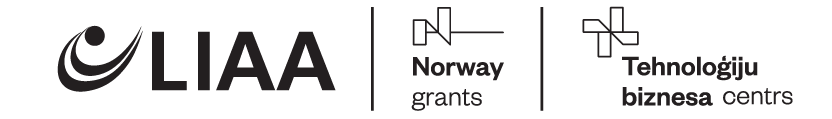 PĀRBAUDES LAPAPIETEIKUMA INOVĀCIJU AKADĒMIJAS 1.POSMAMINOVATĪVAS UZŅĒMĒJDARBĪBAS PAMATIIZVĒRTĒŠANAIPārbaudes lapu jāaizpilda latviešu valodā un datorrakstā.Pārbaudīja unsagatavoja:Apstiprināja:5.pielikumsLatvijas Investīciju un attīstības aģentūrasNr. 1.1-29.1/2023/7PĀRBAUDES LAPAPIETEIKUMA INOVĀCIJU AKADĒMIJAS 2.POSMAMINOVATĪVU PROJEKTU PIRMSAKCELERĀCIJAIZVĒRTĒŠANAIPārbaudes lapu jāaizpilda latviešu valodā un datorrakstā.Pārbaudīja unsagatavoja:Apstiprināja:6.pielikumsLatvijas Investīciju un attīstības aģentūrasiekšējiem noteikumiem Nr. 1.1-29.1/2023/7PĀRBAUDES LAPAPIETEIKUMA PRODUKTA VAI PAKALPOJUMA PROTOTIPA IZSTRĀDES ATBALSTAM IZVĒRTĒŠANAIPārbaudes lapu jāaizpilda latviešu valodā un datorrakstā.Pārbaudīja unsagatavoja:Apstiprināja:7.pielikumsLatvijas Investīciju un attīstības aģentūrasiekšējiem noteikumiem Nr. 1.1-29.1/2023/7Norādījumi 1. pārbaudes lapas kritēriju vērtēšanai* - inovatīva ideja šī dokumenta izpratnē ir jauns produkts, pakalpojums, biznesa modelis vai process, kā arī esoša produkta, pakalpojuma, biznesa modeļa vai procesa uzlabojums ar pierādāmu vērtību, tai skaitā inkrementāls, kā arī komercializējama zinātība.Norādījumi 2. pārbaudes lapas kritēriju vērtēšanai* - inovatīva ideja šī dokumenta izpratnē ir jauns produkts, pakalpojums, biznesa modelis vai process, kā arī esoša produkta, pakalpojuma, biznesa modeļa vai procesa uzlabojums ar pierādāmu vērtību, tai skaitā inkrementāls, kā arī komercializējama zinātība.Norādījumi 3. pārbaudes lapas kritēriju vērtēšanai8.pielikumsLatvijas Investīciju un attīstības aģentūrasiekšējiem noteikumiem Nr. 1.1-29.1/2023/7Neatkarības, objektivitātes un konfidencialitātes apliecinājumsEs, zemāk parakstījies/-usies, ar šo apliecinu,  ka, veicot savus amata pienākumus saskaņā ar amata aprakstu, iekšējiem un ārējiem normatīvajiem aktiem Latvijas Investīciju un attīstības aģentūrā (turpmāk – LIAA) ar Norvēģijas finanšu instrumenta 2014.-2021.gada perioda līdzfinansētās programmas „Uzņēmējdarbības attīstība, inovācijas un mazie un vidējie uzņēmumi” (turpmāk – programma) iepriekš noteiktā projekta ietvaros iesniegtajiem pieteikumiem, kas norādīti šī apliecinājuma pielikumā,  (turpmāk attiecīgi – pieteikumi) :neesmu piedalījies/-usies pieteikuma sagatavošanā;būšu neatkarīgs/-a un neitrāls/-a savā rīcībā un pieņemtajos lēmumos, ievērošu saistošus ārējos normatīvos aktus, Latvijas Investīciju un attīstības aģentūras iekšējos normatīvos aktus un valsts amatpersonai saistošās ētikas normas;mana neatkarība un objektivitāte nav  ietekmēta, un uz šo brīdi nepastāv interešu konflikts likuma “Par interešu konflikta novēršanu valsts amatpersonu darbībā” 1.panta 5.punkta, Eiropas Parlamenta un Padomes 2018.gada 18.jūlija  Regulas (ES, Euratom) Nr.2018/1046 par finanšu noteikumiem, ko piemēro Savienības vispārējam budžetam, 61.panta 3.punkta un Noteikumu par Norvēģijas finanšu instrumenta ieviešanu 2014.–2021. gadā, ko 2016. gada 22. septembrī pieņēma Norvēģijas Ārlietu ministrija saskaņā ar Līguma starp Norvēģijas Karalisti un Eiropas Savienību par Norvēģijas finanšu instrumentu 2014.– 2021. gadam 10. panta 5. punktu, 7.5.panta 1.punkta izpratnē (turpmāk – Interešu konflikts) attiecībā uz projekta iesniegumu/projektu un tā iesniedzēju;  es pamatošos tikai uz objektīvi pārbaudītu informāciju, pierādījumiem un faktiem, neietekmēšos no piederības partijām, politiskajām kustībām un organizācijām, norobežošos no personīgajām interesēm un ārējās ietekmes (citu fizisku un juridisku personu, politisku, reliģisku vai sociālo grupu, personu apvienību interesēm);būdams(-a) LIAA pārstāvis(-e), apņemos pildīt savus pienākumus godīgi un rūpīgi un darbošos tikai savu pilnvaru ietvaros, izvairoties no situācijas, kurā pildot savus pienākumus, man būtu jāpieņem lēmums, jāpiedalās lēmuma pieņemšanā vai jāveic citas darbības, kas ietekmē vai var ietekmēt manas, manu radinieku vai darījumu partneru personiskās vai mantiskās intereses saskaņā ar likumu “Par interešu konflikta novēršanu valsts amatpersonu darbībā” vai citiem saistošajiem normatīvajiem aktiem;ja novērtēšanas laikā mana neatkarība vai objektivitāte vājināsies vai ir paredzams, ka radīsies Interešu konflikts, nekavējoties par to ziņošu savam tiešajam vadītājam, kā arī atturēšos no tālākas lēmumu pieņemšanas, kas skar iespējamo Interešu konflikta situāciju; apņemos neizpaust trešajai personai jebkādu informāciju un dokumentus, izņemot ārējos normatīvajos aktos noteiktajos gadījumos, kas man kļuvuši pieejami, pildot savus amata pienākumus, kā arī apņemos lietot minētos dokumentus un informāciju tikai savu amata pienākumu izpildei;apņemos nepalīdzēt un neatbalstīt projekta iesniedzēju vai personas, kuras ir ieinteresētas projekta iesnieguma novērtēšanā;esmu informēts(-a) un piekrītu, ka esmu atbildīgs/-a par nepatiesas informācijas sniegšanu;esmu informēts/-a, ka valsts amatpersonas izdarītos pārkāpumus izskata un pārbauda likuma “Par interešu konflikta novēršanu valsts amatpersonu darbībā” noteiktajā kārtībā.Pielikumā:Pieteikumu saraksts uz 1. lpp.Biznesa inkubatoru departamenta Tehnoloģiju Biznesa centra (amata nosaukums)9.pielikumsLatvijas Investīciju un attīstības aģentūrasiekšējiem noteikumiem Nr. 1.1-29.1/2023/7Objektivitātes un informācijas neizpaušanas apliecinājumsEs, zemāk parakstījies, ar šo apliecinu, ka piekrītu darbības programmas "Uzņēmējdarbības attīstība, inovācijas un mazie un vidējie uzņēmumi" iepriekš noteiktā projekta “Tehnoloģiju biznesa centrs” ietvaros piedalīties gala labuma guvēju atlasē. Parakstot šo apliecinājumu, apstiprinu, ka esmu iepazinies un savā darbībā ievērošu Latvijas Investīciju un attīstības aģentūras 2022.gada 7.jūnija Darbības programmas "Uzņēmējdarbības attīstība, inovācijas un mazie un vidējie uzņēmumi" iepriekš noteiktā projekta “Tehnoloģiju biznesa centrs” Inovāciju Akadēmijas/ jaunu produktu vai pakalpojumu prototipa izstrādes pieteikumu izvērtēšanas komisijas (turpmāk – Komisija) nolikumu (turpmāk – Nolikums) un ar to saistītos normatīvos aktus.Es apņemos pildīt savus pienākumus godīgi un rūpīgi. Piedaloties Pretendentu pieteikumu vērtēšanā es būšu objektīvs un pilnībā ievērošu vienlīdzīgas konkurences principus, kā arī apliecinu, ka nav tādu faktu vai apstākļu, kuru dēļ varētu uzskatīt, ka es būtu ieinteresēts kāda Pretendenta izvēlē vai darbībā vai ka es atrastos interešu konflikta situācijā attiecībā uz tiem. Ja vērtēšanas procesā izrādīsies, ka šādi apstākļi eksistē vai ir izveidojušies, es nekavējoties informēšu par to Komisiju un nepiedalīšos lēmumu pieņemšanā saistībā ar minētajām personām.Es apņemos neizpaust trešajai personai jebkādu informāciju un dokumentus, izņemot ārējos normatīvajos aktos noteiktajos gadījumos, kas man kļuvuši pieejami, pildot Komisijas locekļa pienākumus, kā arī apņemos lietot minētos dokumentus un informāciju tikai Komisijas locekļa pienākumu pildīšanai. Es apņemos nepaturēt un nenodot citām personām jebkādu informāciju par Pretendentu pieteikumiem un to vērtējumu un apņemos nepalīdzēt un neatbalstīt minētos Pretendentus vai personas, kuras ir ieinteresētas lēmumā par Pretendenta pieteikuma apstiprināšanu. Es pilnībā apzinos, ka, neievērojot šajā apliecinājumā rakstīto, man būs jāpārtrauc pildīt Komisijas locekļa pienākumus un es tikšu saukts pie likumā noteiktās atbildības.Es apņemos neizpaust vērtēšanas informāciju nevienam Komisijas loceklim vai citai personai, kamēr šī persona nebūs parakstījusi šo apliecinājumu un apņēmusies ievērot tajā minētos noteikumus.INFORMĀCIJA PAR PRETENDENTUINFORMĀCIJA PAR PRETENDENTUINFORMĀCIJA PAR PRETENDENTUINFORMĀCIJA PAR PRETENDENTUINFORMĀCIJA PAR PRETENDENTUINFORMĀCIJA PAR PRETENDENTUNr.Norādāmā informācijaNorādāmā informācijaNorādāmā informācijaNorādāmā informācijaNorādāmā informācija1.1.IesniedzējsIesniedzējsVārds, uzvārds / Komersanta nosaukumsVārds, uzvārds / Komersanta nosaukumsVārds, uzvārds / Komersanta nosaukums1.1.IesniedzējsIesniedzējsPersonas kods / Reģistrācijas numursPersonas kods / Reģistrācijas numursPersonas kods / Reģistrācijas numurs1.2.Ja pieteikumu iesniedz fizisku personu grupa vai komersants, norādīt visus komandas dalībniekus2.Vārds, uzvārds Personas kods 1.2.Ja pieteikumu iesniedz fizisku personu grupa vai komersants, norādīt visus komandas dalībniekus3.Vārds, uzvārds Personas kods 1.2.Ja pieteikumu iesniedz fizisku personu grupa vai komersants, norādīt visus komandas dalībniekus4.Vārds, uzvārds Personas kods 1.2.Ja pieteikumu iesniedz fizisku personu grupa vai komersants, norādīt visus komandas dalībniekus5.Vārds, uzvārds Personas kods 1.3.Deklarētā / juridiskā adrese Jānorāda adrese un pasta indekss.Jānorāda adrese un pasta indekss.Jānorāda adrese un pasta indekss.1.4.Faktiskā adreseJānorāda adrese un pasta indekss.Jānorāda adrese un pasta indekss.Jānorāda adrese un pasta indekss.1.5.E-pasts saziņai1.6.TālrunisTālrunis1.7.Mājas lapaMājas lapa1.8.Saziņa ar projekta iesniedzēju*:*Atzīmējot ar “X” kādu no saziņas veidiem, projekta iesniedzējs piekrīt saņemt dokumentus un oficiālo saziņu saistībā ar projektu uz norādīto e-pasta vai korespondences adresi.Ar reģistros reģistrētu tiesību subjektu, ja tam ir aktivizēts oficiālās elektroniskās adreses konts, elektroniski sazinās un tam elektronisko dokumentu nosūta, izmantojot oficiālo elektronisko adresi.Saziņa ar projekta iesniedzēju*:*Atzīmējot ar “X” kādu no saziņas veidiem, projekta iesniedzējs piekrīt saņemt dokumentus un oficiālo saziņu saistībā ar projektu uz norādīto e-pasta vai korespondences adresi.Ar reģistros reģistrētu tiesību subjektu, ja tam ir aktivizēts oficiālās elektroniskās adreses konts, elektroniski sazinās un tam elektronisko dokumentu nosūta, izmantojot oficiālo elektronisko adresi.Projekta iesniedzējs piekrīt saziņai tikai elektroniski business.gov.lv tīmekļvietnē vai izmantojot oficiālo elektronisko adresi vai uz projekta iesnieguma veidlapā norādīto e-pasta adresi. Dokumentiem, kas sūtīti ar oficiālās elektroniskās adreses vai ar e-pasta starpniecību, jābūt elektroniski parakstītiem ar drošu elektronisko parakstu. Projekta iesniedzējs piekrīt saziņai tikai elektroniski business.gov.lv tīmekļvietnē vai izmantojot oficiālo elektronisko adresi vai uz projekta iesnieguma veidlapā norādīto e-pasta adresi. Dokumentiem, kas sūtīti ar oficiālās elektroniskās adreses vai ar e-pasta starpniecību, jābūt elektroniski parakstītiem ar drošu elektronisko parakstu. 1.8.Saziņa ar projekta iesniedzēju*:*Atzīmējot ar “X” kādu no saziņas veidiem, projekta iesniedzējs piekrīt saņemt dokumentus un oficiālo saziņu saistībā ar projektu uz norādīto e-pasta vai korespondences adresi.Ar reģistros reģistrētu tiesību subjektu, ja tam ir aktivizēts oficiālās elektroniskās adreses konts, elektroniski sazinās un tam elektronisko dokumentu nosūta, izmantojot oficiālo elektronisko adresi.Saziņa ar projekta iesniedzēju*:*Atzīmējot ar “X” kādu no saziņas veidiem, projekta iesniedzējs piekrīt saņemt dokumentus un oficiālo saziņu saistībā ar projektu uz norādīto e-pasta vai korespondences adresi.Ar reģistros reģistrētu tiesību subjektu, ja tam ir aktivizēts oficiālās elektroniskās adreses konts, elektroniski sazinās un tam elektronisko dokumentu nosūta, izmantojot oficiālo elektronisko adresi.Projekta iesniedzējs piekrīt tikai saziņai pa pastu. Visa veida dokumentācija tiek sūtīta pa pastu ierakstītā vēstulē uz norādīto projekta iesniedzēja juridisko vai faktisko adresi (vajadzīgo pasvītrot).Projekta iesniedzējs piekrīt tikai saziņai pa pastu. Visa veida dokumentācija tiek sūtīta pa pastu ierakstītā vēstulē uz norādīto projekta iesniedzēja juridisko vai faktisko adresi (vajadzīgo pasvītrot).1.8.Saziņa ar projekta iesniedzēju*:*Atzīmējot ar “X” kādu no saziņas veidiem, projekta iesniedzējs piekrīt saņemt dokumentus un oficiālo saziņu saistībā ar projektu uz norādīto e-pasta vai korespondences adresi.Ar reģistros reģistrētu tiesību subjektu, ja tam ir aktivizēts oficiālās elektroniskās adreses konts, elektroniski sazinās un tam elektronisko dokumentu nosūta, izmantojot oficiālo elektronisko adresi.Saziņa ar projekta iesniedzēju*:*Atzīmējot ar “X” kādu no saziņas veidiem, projekta iesniedzējs piekrīt saņemt dokumentus un oficiālo saziņu saistībā ar projektu uz norādīto e-pasta vai korespondences adresi.Ar reģistros reģistrētu tiesību subjektu, ja tam ir aktivizēts oficiālās elektroniskās adreses konts, elektroniski sazinās un tam elektronisko dokumentu nosūta, izmantojot oficiālo elektronisko adresi.Projekta iesniedzējs piekrīt no Latvijas Investīciju un attīstības aģentūras saņemt dokumentāciju parakstītu ar drošu elektronisko parakstu uz projekta iesnieguma veidlapā norādīto e-pasta adresi.Projekta iesniedzējs piekrīt no Latvijas Investīciju un attīstības aģentūras saņemt dokumentāciju parakstītu ar drošu elektronisko parakstu uz projekta iesnieguma veidlapā norādīto e-pasta adresi.PAMATOJUMS PIETEIKUMAMPAMATOJUMS PIETEIKUMAMPAMATOJUMS PIETEIKUMAMPAMATOJUMS PIETEIKUMAMNr.Nr.Norādāmā informācijaNorādāmā informācija2.1.2.1.Pretendenta motivācija un ieguvums no dalības Tehnoloģiju biznesa centra Inovāciju akadēmijā Jānorāda, ar kādu  mērķi piedalās Tehnoloģiju biznesa centra mācībās “Inovāciju akadēmija” un ko plānots sasniegt ar Tehnoloģiju biznesa centra atbalstu.2.2.2.2.Pretendenta kompetences un izglītības aprakstsJānorāda, izglītība un iepriekšējā profesionālā pieredze, t.sk., pieredze konkrētā nozarē.2.3.2.3.Vai ir izdomāta jauna produkta vai pakalpojuma ideja? ☐ Jā,  ir (lūdzu sniedz tās aprakstu)☐ Nē, nav 2.3.2.3.Vai ir izdomāta jauna produkta vai pakalpojuma ideja? Inovatīva vai tehnoloģiju intensīva produkta vai pakalpojuma biznesa idejas apraksts.2.4.2.4.Vai ir izveidota projekta komanda? ☐ Jā,  ir (lūdzu sniedz komandas aprakstu un tās motivāciju piedalīties Inovāciju akadēmijā)☐ Nē, nav2.4.2.4.Vai ir izveidota projekta komanda? Komandas apraksts, atbildības sfēru sadalījums, vai komandas locekļi plāno piedalīties Inovāciju akadēmijā. 2.5.2.5.Vai pretendents ir gatavs piedalīties citā komandā, lai attīstītu biznesa ideju?☐ Jā,  ir ☐ Nē, navPIELIKUMIPIELIKUMIPIELIKUMIPIELIKUMINr.DokumentsDokumentsDokuments4.1.Pretendenta apliecinājums par atbilstību atbalsta saņemšanai.* (Pieteikuma 1.pielikums)Pretendenta apliecinājums par atbilstību atbalsta saņemšanai.* (Pieteikuma 1.pielikums)Pretendenta apliecinājums par atbilstību atbalsta saņemšanai.* (Pieteikuma 1.pielikums)4.2.Deklarācija un tās pielikums par komercsabiedrības atbilstību mazajai (sīkajai) vai vidējai komercsabiedrībai.** (Pieteikuma 2.pielikums)Deklarācija un tās pielikums par komercsabiedrības atbilstību mazajai (sīkajai) vai vidējai komercsabiedrībai.** (Pieteikuma 2.pielikums)Deklarācija un tās pielikums par komercsabiedrības atbilstību mazajai (sīkajai) vai vidējai komercsabiedrībai.** (Pieteikuma 2.pielikums)4.3.Pēc nepieciešamības pretendents šeit norāda un pieteikumam pielikumā pievieno citu svarīgu informāciju vai šo rindu dzēš.Pēc nepieciešamības pretendents šeit norāda un pieteikumam pielikumā pievieno citu svarīgu informāciju vai šo rindu dzēš.Pēc nepieciešamības pretendents šeit norāda un pieteikumam pielikumā pievieno citu svarīgu informāciju vai šo rindu dzēš.Vārds, uzvārdsParakstsDatumsINFORMĀCIJA PAR PRETENDENTUINFORMĀCIJA PAR PRETENDENTUINFORMĀCIJA PAR PRETENDENTUINFORMĀCIJA PAR PRETENDENTUINFORMĀCIJA PAR PRETENDENTUINFORMĀCIJA PAR PRETENDENTUNr.Norādāmā informācijaNorādāmā informācijaNorādāmā informācijaNorādāmā informācijaNorādāmā informācija1.1.IesniedzējsIesniedzējsVārds, uzvārds / Komersanta nosaukumsVārds, uzvārds / Komersanta nosaukumsVārds, uzvārds / Komersanta nosaukums1.1.IesniedzējsIesniedzējsPersonas kods / Reģistrācijas numursPersonas kods / Reģistrācijas numursPersonas kods / Reģistrācijas numurs1.2.Ja pieteikumu iesniedz fizisku personu grupa vai komersants, norādīt visus komandas dalībniekusJa pieteikumu iesniedz fizisku personu grupa vai komersants, norādīt visus komandas dalībniekus2.Vārds, uzvārds Personas kods 1.2.Ja pieteikumu iesniedz fizisku personu grupa vai komersants, norādīt visus komandas dalībniekusJa pieteikumu iesniedz fizisku personu grupa vai komersants, norādīt visus komandas dalībniekus3.Vārds, uzvārds Personas kods 1.2.Ja pieteikumu iesniedz fizisku personu grupa vai komersants, norādīt visus komandas dalībniekusJa pieteikumu iesniedz fizisku personu grupa vai komersants, norādīt visus komandas dalībniekus4.Vārds, uzvārds Personas kods 1.2.Ja pieteikumu iesniedz fizisku personu grupa vai komersants, norādīt visus komandas dalībniekusJa pieteikumu iesniedz fizisku personu grupa vai komersants, norādīt visus komandas dalībniekus5.Vārds, uzvārds Personas kods 1.3.Deklarētā / juridiskā adrese Jānorāda adrese un pasta indekss.Jānorāda adrese un pasta indekss.Jānorāda adrese un pasta indekss.1.4.Faktiskā adreseJānorāda adrese un pasta indekss.Jānorāda adrese un pasta indekss.Jānorāda adrese un pasta indekss.1.5.E-pasts saziņai1.6.TālrunisTālrunis1.7.Mājas lapaMājas lapa1.8.Saziņa ar projekta iesniedzēju*:*Atzīmējot ar “X” kādu no saziņas veidiem, projekta iesniedzējs piekrīt saņemt dokumentus un oficiālo saziņu saistībā ar projektu uz norādīto e-pasta vai korespondences adresi.
Ar reģistros reģistrētu tiesību subjektu, ja tam ir aktivizēts oficiālās elektroniskās adreses konts, elektroniski sazinās un tam elektronisko dokumentu nosūta, izmantojot oficiālo elektronisko adresi.Saziņa ar projekta iesniedzēju*:*Atzīmējot ar “X” kādu no saziņas veidiem, projekta iesniedzējs piekrīt saņemt dokumentus un oficiālo saziņu saistībā ar projektu uz norādīto e-pasta vai korespondences adresi.
Ar reģistros reģistrētu tiesību subjektu, ja tam ir aktivizēts oficiālās elektroniskās adreses konts, elektroniski sazinās un tam elektronisko dokumentu nosūta, izmantojot oficiālo elektronisko adresi.Projekta iesniedzējs piekrīt saziņai tikai elektroniski business.gov.lv tīmekļvietnē vai izmantojot oficiālo elektronisko adresi vai uz projekta iesnieguma veidlapā norādīto e-pasta adresi. Dokumentiem, kas sūtīti ar oficiālās elektroniskās adreses vai ar e-pasta starpniecību, jābūt elektroniski parakstītiem ar drošu elektronisko parakstu.Projekta iesniedzējs piekrīt saziņai tikai elektroniski business.gov.lv tīmekļvietnē vai izmantojot oficiālo elektronisko adresi vai uz projekta iesnieguma veidlapā norādīto e-pasta adresi. Dokumentiem, kas sūtīti ar oficiālās elektroniskās adreses vai ar e-pasta starpniecību, jābūt elektroniski parakstītiem ar drošu elektronisko parakstu.1.8.Saziņa ar projekta iesniedzēju*:*Atzīmējot ar “X” kādu no saziņas veidiem, projekta iesniedzējs piekrīt saņemt dokumentus un oficiālo saziņu saistībā ar projektu uz norādīto e-pasta vai korespondences adresi.
Ar reģistros reģistrētu tiesību subjektu, ja tam ir aktivizēts oficiālās elektroniskās adreses konts, elektroniski sazinās un tam elektronisko dokumentu nosūta, izmantojot oficiālo elektronisko adresi.Saziņa ar projekta iesniedzēju*:*Atzīmējot ar “X” kādu no saziņas veidiem, projekta iesniedzējs piekrīt saņemt dokumentus un oficiālo saziņu saistībā ar projektu uz norādīto e-pasta vai korespondences adresi.
Ar reģistros reģistrētu tiesību subjektu, ja tam ir aktivizēts oficiālās elektroniskās adreses konts, elektroniski sazinās un tam elektronisko dokumentu nosūta, izmantojot oficiālo elektronisko adresi.Projekta iesniedzējs piekrīt tikai saziņai pa pastu. Visa veida dokumentācija tiek sūtīta pa pastu ierakstītā vēstulē uz norādīto projekta iesniedzēja juridisko vai faktisko adresi (vajadzīgo pasvītrot).Projekta iesniedzējs piekrīt tikai saziņai pa pastu. Visa veida dokumentācija tiek sūtīta pa pastu ierakstītā vēstulē uz norādīto projekta iesniedzēja juridisko vai faktisko adresi (vajadzīgo pasvītrot).1.8.Saziņa ar projekta iesniedzēju*:*Atzīmējot ar “X” kādu no saziņas veidiem, projekta iesniedzējs piekrīt saņemt dokumentus un oficiālo saziņu saistībā ar projektu uz norādīto e-pasta vai korespondences adresi.
Ar reģistros reģistrētu tiesību subjektu, ja tam ir aktivizēts oficiālās elektroniskās adreses konts, elektroniski sazinās un tam elektronisko dokumentu nosūta, izmantojot oficiālo elektronisko adresi.Saziņa ar projekta iesniedzēju*:*Atzīmējot ar “X” kādu no saziņas veidiem, projekta iesniedzējs piekrīt saņemt dokumentus un oficiālo saziņu saistībā ar projektu uz norādīto e-pasta vai korespondences adresi.
Ar reģistros reģistrētu tiesību subjektu, ja tam ir aktivizēts oficiālās elektroniskās adreses konts, elektroniski sazinās un tam elektronisko dokumentu nosūta, izmantojot oficiālo elektronisko adresi.Projekta iesniedzējs piekrīt no Latvijas Investīciju un attīstības aģentūras saņemt dokumentāciju parakstītu ar drošu elektronisko parakstu uz projekta iesnieguma veidlapā norādīto e-pasta adresi.Projekta iesniedzējs piekrīt no Latvijas Investīciju un attīstības aģentūras saņemt dokumentāciju parakstītu ar drošu elektronisko parakstu uz projekta iesnieguma veidlapā norādīto e-pasta adresi.PAMATOJUMS PIETEIKUMAMPAMATOJUMS PIETEIKUMAMPAMATOJUMS PIETEIKUMAMNr.Norādāmā informācijaNorādāmā informācija2.1.Pretendenta biznesa ideja atbilst Augsto, vidēji augsto vai vidēji zemo tehnoloģiju nozarei un RIS3. Izvēlas atbilstošo NACE klasifikatora 2.redakcijas kodu, (21; 26; 30.03 / 20; 25.4; 27; 28; 29; 30; 33 / 18.2; 19; 22; 23; 24; 30.1; 33)2.1.Pretendenta biznesa ideja atbilst Augsto, vidēji augsto vai vidēji zemo tehnoloģiju nozarei un RIS3. Sniedz pamatojumu par atbilstību konkrētajai nozarei un RIS32.2.Pretendenta komandas aprakstsVārds, uzvārds INO1Kompetences un iepriekšējās pieredzes apraksts 2.2.Pretendenta komandas aprakstsVārds, uzvārds INO1Kompetences un iepriekšējās pieredzes apraksts 2.2.Pretendenta komandas aprakstsVārds, uzvārds INO1Kompetences un iepriekšējās pieredzes apraksts 2.2.Pretendenta komandas aprakstsVārds, uzvārds INO1Kompetences un iepriekšējās pieredzes apraksts 2.2.Pretendenta komandas aprakstsVārds, uzvārds INO1Kompetences un iepriekšējās pieredzes apraksts 2.3.Pretendenta motivācija un ieguvums no dalības Tehnoloģiju biznesa centra Inovāciju akadēmijā Jānorāda, ar kādu mērķi piedalās Tehnoloģiju biznesa centra mācībās “Inovāciju akadēmija” un ko plānots sasniegt ar Tehnoloģiju biznesa centra atbalstu.Jānorāda, ar kādu mērķi piedalās Tehnoloģiju biznesa centra mācībās “Inovāciju akadēmija” un ko plānots sasniegt ar Tehnoloģiju biznesa centra atbalstu.Jānorāda, ar kādu mērķi piedalās Tehnoloģiju biznesa centra mācībās “Inovāciju akadēmija” un ko plānots sasniegt ar Tehnoloģiju biznesa centra atbalstu.BIZNESA IDEJAS APRAKSTSBIZNESA IDEJAS APRAKSTSBIZNESA IDEJAS APRAKSTSNr.Norādāmā informācijaNorādāmā informācija3.1.Biznesa idejas aprakstsInovatīva vai tehnoloģiju intensīva produkta vai pakalpojuma biznesa idejas apraksts.3.2.Problēmsituācijas apraksts, ko biznesa ideja risina, tās aktualitāte un globālās ambīcijas. Kādu problēmu/vajadzību risina un biznesa idejas aktualitāte 3.3.Biznesa idejas īstenošanas aprakstsBiznesa idejas esošā attīstības stadija, līdzšinējo darbību un to rezultātu raksturojums, biznesa idejas īstenošanas plāns, tai skaitā darba uzdevumi, darbību laika grafiks. 3.4.Pretendenta komandas aprakstsKomandas apraksts, atbildības sfēru sadalījums, kompetence un iepriekšēja pieredze uzņēmējdarbībā un konkrētajā tehnoloģiju nozarē. Atzīmē, vai dalībnieks ir piedalījies Inovāciju akadēmijas  Inovatīvas uzņēmējdarbības pamatosPIELIKUMIPIELIKUMINr.Dokuments4.1.Pretendenta apliecinājums par atbilstību atbalsta saņemšanai.* (Pieteikuma 1.pielikums)4.2.Deklarācija un tās pielikums par komercsabiedrības atbilstību mazajai (sīkajai) vai vidējai komercsabiedrībai.** (Pieteikuma 2.pielikums)4.3.Pēc nepieciešamības pretendents šeit norāda un pieteikumam pielikumā pievieno citu svarīgu informāciju vai šo rindu dzēš.Vārds, uzvārdsParakstsDatumsINFORMĀCIJA PAR PRETENDENTUINFORMĀCIJA PAR PRETENDENTUINFORMĀCIJA PAR PRETENDENTUINFORMĀCIJA PAR PRETENDENTUINFORMĀCIJA PAR PRETENDENTUINFORMĀCIJA PAR PRETENDENTUNr.Norādāmā informācijaNorādāmā informācijaNorādāmā informācijaNorādāmā informācijaNorādāmā informācija1.1.IesniedzējsIesniedzējsVārds, uzvārds / komersanta nosaukumsVārds, uzvārds / komersanta nosaukumsVārds, uzvārds / komersanta nosaukums1.1.IesniedzējsIesniedzējsPersonas kods / Reģistrācijas numursPersonas kods / Reģistrācijas numursPersonas kods / Reģistrācijas numurs1.2.Ja pieteikumu iesniedz fizisku personu grupa vai komersants, norādīt visus komandas dalībniekusJa pieteikumu iesniedz fizisku personu grupa vai komersants, norādīt visus komandas dalībniekus2.Vārds, uzvārds Personas kods 1.2.Ja pieteikumu iesniedz fizisku personu grupa vai komersants, norādīt visus komandas dalībniekusJa pieteikumu iesniedz fizisku personu grupa vai komersants, norādīt visus komandas dalībniekus3.Vārds, uzvārds Personas kods 1.2.Ja pieteikumu iesniedz fizisku personu grupa vai komersants, norādīt visus komandas dalībniekusJa pieteikumu iesniedz fizisku personu grupa vai komersants, norādīt visus komandas dalībniekus4.Vārds, uzvārds Personas kods 1.2.Ja pieteikumu iesniedz fizisku personu grupa vai komersants, norādīt visus komandas dalībniekusJa pieteikumu iesniedz fizisku personu grupa vai komersants, norādīt visus komandas dalībniekus5.Vārds, uzvārds Personas kods 1.3.Deklarētā / juridiskā adrese Jānorāda adrese un pasta indekss.Jānorāda adrese un pasta indekss.Jānorāda adrese un pasta indekss.1.4.Faktiskā adreseJānorāda adrese un pasta indekss.Jānorāda adrese un pasta indekss.Jānorāda adrese un pasta indekss.1.5.E-pasts saziņai1.6.TālrunisTālrunis1.7.Mājas lapaMājas lapa1.8.Saziņa ar projekta iesniedzēju*:*Atzīmējot ar “X” kādu no saziņas veidiem, projekta iesniedzējs piekrīt saņemt dokumentus un oficiālo saziņu saistībā ar projektu uz norādīto e-pasta vai korespondences adresi.
Ar reģistros reģistrētu tiesību subjektu, ja tam ir aktivizēts oficiālās elektroniskās adreses konts, elektroniski sazinās un tam elektronisko dokumentu nosūta, izmantojot oficiālo elektronisko adresi.Saziņa ar projekta iesniedzēju*:*Atzīmējot ar “X” kādu no saziņas veidiem, projekta iesniedzējs piekrīt saņemt dokumentus un oficiālo saziņu saistībā ar projektu uz norādīto e-pasta vai korespondences adresi.
Ar reģistros reģistrētu tiesību subjektu, ja tam ir aktivizēts oficiālās elektroniskās adreses konts, elektroniski sazinās un tam elektronisko dokumentu nosūta, izmantojot oficiālo elektronisko adresi.Projekta iesniedzējs piekrīt saziņai tikai elektroniski business.gov.lv tīmekļvietnē vai izmantojot oficiālo elektronisko adresi vai uz projekta iesnieguma veidlapā norādīto e-pasta adresi. Dokumentiem, kas sūtīti ar oficiālās elektroniskās adreses vai ar e-pasta starpniecību, jābūt elektroniski parakstītiem ar drošu elektronisko parakstu.Projekta iesniedzējs piekrīt saziņai tikai elektroniski business.gov.lv tīmekļvietnē vai izmantojot oficiālo elektronisko adresi vai uz projekta iesnieguma veidlapā norādīto e-pasta adresi. Dokumentiem, kas sūtīti ar oficiālās elektroniskās adreses vai ar e-pasta starpniecību, jābūt elektroniski parakstītiem ar drošu elektronisko parakstu.1.8.Saziņa ar projekta iesniedzēju*:*Atzīmējot ar “X” kādu no saziņas veidiem, projekta iesniedzējs piekrīt saņemt dokumentus un oficiālo saziņu saistībā ar projektu uz norādīto e-pasta vai korespondences adresi.
Ar reģistros reģistrētu tiesību subjektu, ja tam ir aktivizēts oficiālās elektroniskās adreses konts, elektroniski sazinās un tam elektronisko dokumentu nosūta, izmantojot oficiālo elektronisko adresi.Saziņa ar projekta iesniedzēju*:*Atzīmējot ar “X” kādu no saziņas veidiem, projekta iesniedzējs piekrīt saņemt dokumentus un oficiālo saziņu saistībā ar projektu uz norādīto e-pasta vai korespondences adresi.
Ar reģistros reģistrētu tiesību subjektu, ja tam ir aktivizēts oficiālās elektroniskās adreses konts, elektroniski sazinās un tam elektronisko dokumentu nosūta, izmantojot oficiālo elektronisko adresi.Projekta iesniedzējs piekrīt tikai saziņai pa pastu. Visa veida dokumentācija tiek sūtīta pa pastu ierakstītā vēstulē uz norādīto projekta iesniedzēja juridisko vai faktisko adresi (vajadzīgo pasvītrot).Projekta iesniedzējs piekrīt tikai saziņai pa pastu. Visa veida dokumentācija tiek sūtīta pa pastu ierakstītā vēstulē uz norādīto projekta iesniedzēja juridisko vai faktisko adresi (vajadzīgo pasvītrot).1.8.Saziņa ar projekta iesniedzēju*:*Atzīmējot ar “X” kādu no saziņas veidiem, projekta iesniedzējs piekrīt saņemt dokumentus un oficiālo saziņu saistībā ar projektu uz norādīto e-pasta vai korespondences adresi.
Ar reģistros reģistrētu tiesību subjektu, ja tam ir aktivizēts oficiālās elektroniskās adreses konts, elektroniski sazinās un tam elektronisko dokumentu nosūta, izmantojot oficiālo elektronisko adresi.Saziņa ar projekta iesniedzēju*:*Atzīmējot ar “X” kādu no saziņas veidiem, projekta iesniedzējs piekrīt saņemt dokumentus un oficiālo saziņu saistībā ar projektu uz norādīto e-pasta vai korespondences adresi.
Ar reģistros reģistrētu tiesību subjektu, ja tam ir aktivizēts oficiālās elektroniskās adreses konts, elektroniski sazinās un tam elektronisko dokumentu nosūta, izmantojot oficiālo elektronisko adresi.Projekta iesniedzējs piekrīt no Latvijas Investīciju un attīstības aģentūras saņemt dokumentāciju parakstītu ar drošu elektronisko parakstu uz projekta iesnieguma veidlapā norādīto e-pasta adresi.Projekta iesniedzējs piekrīt no Latvijas Investīciju un attīstības aģentūras saņemt dokumentāciju parakstītu ar drošu elektronisko parakstu uz projekta iesnieguma veidlapā norādīto e-pasta adresi.PAMATOJUMS PIETEIKUMAMPAMATOJUMS PIETEIKUMAMPAMATOJUMS PIETEIKUMAMNr.Norādāmā informācijaNorādāmā informācija2.1.Pretendenta biznesa ideja atbilst Augsto, vidēji augsto vai vidēji zemo tehnoloģiju nozarei. Izvēlas atbilstošo NACE klasifikatora 2.redakcijas kodu. (21; 26; 30.3 / 20; 25.4; 27; 28; 29; 30; 33 / 18.2; 19; 22; 23; 24; 30.1; 33)2.1.Pretendenta biznesa ideja atbilst Augsto, vidēji augsto vai vidēji zemo tehnoloģiju nozarei. Sniedz pamatojumu par atbilstību konkrētajai nozarei2.2.Pretendenta biznesa ideja atbilst RIS3 noteiktajām specializācijas jomām. ☐ Jā,  atbilst (lūdzu sniegt pamatojumu atbilstībai)☐ Nē, nav2.2.Pretendenta biznesa ideja atbilst RIS3 noteiktajām specializācijas jomām. Sniedz pamatojumu atbilstībai RIS3 noteiktajām specializācijas jomām. 2.3.Pretendenta ideja ir inovatīvaApraksta idejas novitāti, kura izpaužas kā jaunas vai uzlabotas zināšanas, piemēram, jauni vai uzlaboti paņēmieni, metodes, principi, procesi, funkcijas vai produkta īpašības, vai kā labāki klientam domāti vērtības parametri salīdzinājumā ar konkurentiem – piemēram, ērtāki, ātrāki, drošāki, lētāki, izturīgāki, precīzāki risinājumi, jaunas vai labākas funkcijas, īpašību, sastāva, lietojamības vai ērtuma uzlabošana, produkta dzīves ilguma pagarināšana, izturības palielināšana, lielāka finansiālā pieejamība, mazāka atkarība no citiem komponentiem, ekonomiskāka, energoefektīvāka, videi draudzīgāka vai ilgtspējīgas attīstības principiem atbilstošāka izmantošana. 2.4.Pretendenta ideja atbilst ilgtspējīgas attīstības principiemJānorāda, kā ideja veicina ilgtspējīgu attīstību, piemēram, ilgtspējīgu patēriņu, energoefektivitāti vai pozitīvu ietekmi uz klimatu, veselību vai drošību, vai palielina tehnoloģiju pozitīvu lomu ētiskajos, sociālajos, vides vai līdztiesības aspektos2.5Pretendenta ieguvums no dalības Tehnoloģiju biznesa centrāJānorāda, ko plānots sasniegt ar Tehnoloģiju biznesa centra atbalstu.BIZNESA IDEJAS APRAKSTSBIZNESA IDEJAS APRAKSTSBIZNESA IDEJAS APRAKSTSBIZNESA IDEJAS APRAKSTSBIZNESA IDEJAS APRAKSTSNr.Norādāmā informācijaNorādāmā informācijaNorādāmā informācijaNorādāmā informācija3.1.Produkta/ pakalpojuma aprakstsĪss inovatīva vai tehnoloģiju intensīva produkta vai pakalpojuma apraksts, jāapraksta tā aktualitāte, kādu problēmu/vajadzību risina.Īss inovatīva vai tehnoloģiju intensīva produkta vai pakalpojuma apraksts, jāapraksta tā aktualitāte, kādu problēmu/vajadzību risina.Īss inovatīva vai tehnoloģiju intensīva produkta vai pakalpojuma apraksts, jāapraksta tā aktualitāte, kādu problēmu/vajadzību risina.3.2.Norāda atbilstošo tehnoloģiju gatavības līmeni (TRL līmeni) un plānoto attīstībuIzvēlas atbilstošo līmeni 1-9 TRLIzvēlas atbilstošo līmeni 1-9 TRLIzvēlas atbilstošo līmeni 1-9 TRL3.2.Norāda atbilstošo tehnoloģiju gatavības līmeni (TRL līmeni) un plānoto attīstībuSniedz skaidrojumu par tehnoloģijas gatavību un plānoto attīstību, izstrādājot prototipu.Sniedz skaidrojumu par tehnoloģijas gatavību un plānoto attīstību, izstrādājot prototipu.Sniedz skaidrojumu par tehnoloģijas gatavību un plānoto attīstību, izstrādājot prototipu.3.3.Prototipa tehniskais raksturojumsPrototipa tehniskais raksturojums, sagaidāmais rezultāts, izstrādājamā prototipa funkcionalitāte Prototipa tehniskais raksturojums, sagaidāmais rezultāts, izstrādājamā prototipa funkcionalitāte Prototipa tehniskais raksturojums, sagaidāmais rezultāts, izstrādājamā prototipa funkcionalitāte 3.4.Prototipa novērtēšanas, testēšanas un validēšanas plānsPrototipa novērtēšanas, testēšanas un validēšanas plāns, provizorisko ražošanas izmaksu un ar to saistīto jautājumu precizēšana pirms pārdošanas, prototipa pilnveide, prototipa atbilstība uz specifisko produktam vai pakalpojumam attiecināmu regulējumu ES vai mērķa valstī, Intelektuālā īpašuma aizsardzība, produkta pārdošana. Prototipa novērtēšanas, testēšanas un validēšanas plāns, provizorisko ražošanas izmaksu un ar to saistīto jautājumu precizēšana pirms pārdošanas, prototipa pilnveide, prototipa atbilstība uz specifisko produktam vai pakalpojumam attiecināmu regulējumu ES vai mērķa valstī, Intelektuālā īpašuma aizsardzība, produkta pārdošana. Prototipa novērtēšanas, testēšanas un validēšanas plāns, provizorisko ražošanas izmaksu un ar to saistīto jautājumu precizēšana pirms pārdošanas, prototipa pilnveide, prototipa atbilstība uz specifisko produktam vai pakalpojumam attiecināmu regulējumu ES vai mērķa valstī, Intelektuālā īpašuma aizsardzība, produkta pārdošana. 3.5.Produkta/pakalpojuma konkurētspējas un komercializācijas potenciāla aprakstsTirgus izpēti par esošajiem risinājumiem un pieteikumā piedāvātā risinājuma priekšrocībām, plānotās izmantotās tehnoloģijasTirgus izpēti par esošajiem risinājumiem un pieteikumā piedāvātā risinājuma priekšrocībām, plānotās izmantotās tehnoloģijasTirgus izpēti par esošajiem risinājumiem un pieteikumā piedāvātā risinājuma priekšrocībām, plānotās izmantotās tehnoloģijas3.6.Pretendenta komandas aprakstsVārds, uzvārds Kompetences un iepriekšējās pieredzes apraksts Kompetences un iepriekšējās pieredzes apraksts 3.6.Pretendenta komandas aprakstsVārds, uzvārds Kompetences un iepriekšējās pieredzes apraksts Kompetences un iepriekšējās pieredzes apraksts 3.6.Pretendenta komandas aprakstsVārds, uzvārds Kompetences un iepriekšējās pieredzes apraksts Kompetences un iepriekšējās pieredzes apraksts 3.6.Pretendenta komandas aprakstsVārds, uzvārds Kompetences un iepriekšējās pieredzes apraksts Kompetences un iepriekšējās pieredzes apraksts 3.6.Pretendenta komandas aprakstsVārds, uzvārds Kompetences un iepriekšējās pieredzes apraksts Kompetences un iepriekšējās pieredzes apraksts PIEPRASĪTAIS ATBALSTSPIEPRASĪTAIS ATBALSTSPIEPRASĪTAIS ATBALSTSPIEPRASĪTAIS ATBALSTSPIEPRASĪTAIS ATBALSTSNr.Izmaksu apraksts un gatavība finansēt izstrādiIzmaksu apraksts un gatavība finansēt izstrādiIzmaksu apraksts un gatavība finansēt izstrādiIzmaksu apraksts un gatavība finansēt izstrādi4.1.Detalizēti apraksta nepieciešamās izmaksu pozīcijas produkta/pakalpojuma prototipa izstrādei/testēšanai, lai attīstītu biznesa idejuDetalizēti apraksta nepieciešamās izmaksu pozīcijas produkta/pakalpojuma prototipa izstrādei/testēšanai, lai attīstītu biznesa idejuDetalizēti apraksta nepieciešamās izmaksu pozīcijas produkta/pakalpojuma prototipa izstrādei/testēšanai, lai attīstītu biznesa idejuDetalizēti apraksta nepieciešamās izmaksu pozīcijas produkta/pakalpojuma prototipa izstrādei/testēšanai, lai attīstītu biznesa ideju4.2.Sniedz informāciju par gatavību finansēt produkta/pakalpojuma prototipa izstrādes izmaksas, ja tās pārsniegs granta maksimālo apjomu 15 000 EUR. Sniedz informāciju par gatavību finansēt produkta/pakalpojuma prototipa izstrādes izmaksas, ja tās pārsniegs granta maksimālo apjomu 15 000 EUR. Sniedz informāciju par gatavību finansēt produkta/pakalpojuma prototipa izstrādes izmaksas, ja tās pārsniegs granta maksimālo apjomu 15 000 EUR. Sniedz informāciju par gatavību finansēt produkta/pakalpojuma prototipa izstrādes izmaksas, ja tās pārsniegs granta maksimālo apjomu 15 000 EUR. 4.3.Atzīmē plānoto prototipa izstrādātāju (var atzīmēt vairākus):
RTU
LU
RSUCits - ārējais partneris (lūdzu nosaukt un īsi paskaidrot izvēli)Atzīmē plānoto prototipa izstrādātāju (var atzīmēt vairākus):
RTU
LU
RSUCits - ārējais partneris (lūdzu nosaukt un īsi paskaidrot izvēli)Atzīmē plānoto prototipa izstrādātāju (var atzīmēt vairākus):
RTU
LU
RSUCits - ārējais partneris (lūdzu nosaukt un īsi paskaidrot izvēli)Atzīmē plānoto prototipa izstrādātāju (var atzīmēt vairākus):
RTU
LU
RSUCits - ārējais partneris (lūdzu nosaukt un īsi paskaidrot izvēli)Finansējuma sadalījumsFinansējuma sadalījumsFinansējuma sadalījumsFinansējuma sadalījumsSadalījumsSadalījumsEUR bez PVNEUR bez PVN%4.4.Kopējās izmaksas4.5.Granta finansējums*15000,0015000,004.6.Pretendenta finansējums4.7.Cits finansējumsPIELIKUMIPIELIKUMINr.Dokuments5.1.Pretendenta apliecinājums par atbilstību atbalsta saņemšanai.* (Pieteikuma1.pielikums)5.2.Deklarācija un tās pielikums par komercsabiedrības atbilstību mazajai (sīkajai) vai vidējai komercsabiedrībai.** (Pieteikuma 2.pielikums)5.3.Prototipa izstrādes tehniskās specifikācijas projekts*5.4.Pēc komisijas lēmuma par atbalsta piešķiršanu, pretendents 15 darba dienu laikā iesniedz tāmi un tehnisko specifikāciju kā papildus dokumentus. 5.5.Pēc nepieciešamības pretendents šeit norāda un pieteikumam pielikumā pievieno citu svarīgu informāciju vai šo rindu dzēš.Vārds, uzvārdsParakstsDatumsNr.KritērijsApliecinājumsApliecinājumsNr.Kritērijsjānē1.Pretendents de minimis atbalsta uzskaites sistēmā (VID elektroniskajā datu bāzē EDS) ir aizpildījis veidlapu par sniedzamo informāciju de minimis atbalsta uzskaitei un piešķiršanai. Sistēmā pretendenta norādītā informācija ir aktuāla, pilnīga un patiesa. Pretendents nekavējoties informēs Aģentūru par jebkurām izmaiņām saistībā ar de minimis atbalsta uzskaiti. Šeit jānorāda elektroniski iesniegtās veidlapas kods no sistēmas:☐☐2.Pretendents apliecina, ka:tam ar tiesas spriedumu nav pasludināts maksātnespējas process;tam ar tiesas spriedumu netiek īstenots tiesiskās aizsardzības process vai ar tiesas lēmumu netiek īstenots ārpustiesas tiesiskās aizsardzības process;tā saimnieciskā darbība nav izbeigta.(Pretendents norāda “jā”, ja tā stāvoklis atbilst visiem šajā punktā norādītajiem gadījumiem.)☐☐3.Pretendents apliecina, ka ar tādu kompetentas institūcijas lēmumu vai tiesas spriedumu, kas stājies spēkā un kļuvis neapstrīdams un nepārsūdzams, nav atzīts par vainīgu pārkāpumā, kas izpaužas kā vienas vai vairāku tādu personu (līdz piecām personām) nodarbināšanu, kuras nav tiesīgas uzturēties Latvijas Republikā vai nav sodīts par Krimināllikuma 280. pantā minētā noziedzīgā nodarījuma izdarīšanu un tam nav piemēroti piespiedu ietekmēšanas līdzekļi par minētā noziedzīgā nodarījuma izdarīšanu☐☐4.Pretendentam nav nodokļu vai nodevu parādu, tai skaitā valsts sociālās apdrošināšanas obligāto iemaksu parādu, kas kopsummā pārsniedz 1000,00 euro.☐☐5.Pretendentam nav noteiktas starptautiskās vai nacionālās sankcijas vai būtiskas finanšu un kapitāla tirgus intereses ietekmējošas Eiropas Savienības vai Ziemeļatlantijas līguma organizācijas dalībvalsts noteiktās sankcijas.☐☐6.Pretendents pasākuma ietvaros neparedz saņemt un nesaņems finansējumu par tām pašām attiecināmajām izmaksām, kas vienlaikus tikušas, tiek finansētas vai kuras plānots finansēt no citiem ES, finanšu instrumentu, valsts vai pašvaldības līdzekļiem, t.sk. atbalstu 3.1.2.2. pasākuma “Tehnoloģiju akselerators” ietvaros, kas tiek īstenots ar finanšu institūcijas ALTUM atbalstu un studentu motivācijas grantos.☐☐7.Uz pretendentu neattiecas MK noteikumu Nr.4 2.pielikumā minētie nozaru un darbības ierobežojumi.Nozares, kurām darbības programmas "Uzņēmējdarbības attīstība, inovācijas un mazie un vidējie uzņēmumi" ietvaros finansējums netiek sniegts: 1. Tirdzniecības nozarei – saskaņā ar NACE 2. red. G sadaļu "Vairumtirdzniecība un mazumtirdzniecība; automobiļu un motociklu remonts".2. Komercpakalpojumu nozarei – saskaņā ar NACE 2. red. L sadaļu "Operācijas ar nekustamo īpašumu" un N sadaļas "Administratīvo un apkalpojošo dienestu darbība" 77. nodaļu "Iznomāšana un ekspluatācijas līzings".3. Azartspēļu nozarei – saskaņā ar NACE 2. red. R sadaļu "Māksla, izklaide un atpūta" 92. nodaļu "Azartspēles un derības".4. Alkoholisko dzērienu ražošanas nozarei – saskaņā ar NACE 2. red. C sadaļas 11. nodaļu "Dzērienu ražošana", izņemot klasi 11.06 "Iesala ražošana" un klasi 11.07 "Bezalkohola dzērienu ražošana; minerālūdeņu un pudelēs iepildītu citu ūdeņu ražošana".5. Tabakas izstrādājumu ražošanas nozarei – saskaņā ar NACE 2. red. C sadaļas 12. nodaļu "Tabakas izstrādājumu ražošana".6. Atbalsts, ko sniedz atbilstoši Komisijas regulas Nr.  651/2014 nosacījumiem, netiek sniegts pretendentam, ja darbojas:ja darbojas zvejniecības un akvakultūras nozarē, uz ko attiecas Padomes Regula (EK) Nr. 104/2000;ja nodarbojas ar lauksaimniecības produktu primāro ražošanu;ja nodarbojas lauksaimniecības produktu pārstrādes un tirdzniecības nozarē, šādos gadījumos:ja atbalsta summa ir noteikta, pamatojoties uz šādu produktu, kurus attiecīgais uzņēmums iepircis no primārajiem ražotājiem vai laidis tirgū, cenu vai daudzumu;ja atbalstu piešķir ar nosacījumu, ka to daļēji vai pilnībā nodod primārajiem ražotājiem;darbībām, kas saistītas ar eksportu uz trešām valstīm vai dalībvalstīm, tas ir, atbalstu, kas tieši saistīts ar eksportētajiem daudzumiem, izplatīšanas tīkla izveidi un darbību vai citiem kārtējiem izdevumiem, kas saistīti ar eksporta darbībām;ja atbalstu piešķir ar nosacījumu, ka importa preču vietā tiek izmantotas vietējās;kravas transportlīdzekļa iegādei;6.  darbības jomām atbilstoši Komisijas regulas Nr.  651/2014 13. pantam.7. Atbalsts, ko sniedz atbilstoši Komisijas regulas Nr.  1407/2013 nosacījumiem, netiek sniegts tām nozarēm, kuras atbilst Komisijas regulas Nr.  1407/2013 1. panta 1. punktā minētajiem izņēmumiem.☐☐8.Ja Pretendents piesakās uz prototipa izstrādes atbalstam, Pretendents nodrošina nozaru darbību vai izmaksu nodalīšanu saskaņā ar Eiropas Komisijas 2013. gada 18.decembra Regulas (ES) Nr.1407/2013 (turpmāk - regula Nr.1407/2013) 1. panta 2. punktu, ja tas darbojas vienā vai vairākās nozarēs vai veic citas darbības, kas neietilpst regulas Nr.1407/2013 darbības jomā.(Pretendents, kas piesakās uz mācībām “Inovāciju akadēmija”, norāda “n/a”.)☐☐N/a☐9.Pretendents neatrodas un izvairīsies no nonākšanas interešu konflikta situācijā ar Aģentūras darbiniekiem, kas Projekta ietvaros iesaistīti lēmuma pieņemšanas procesā attiecībā uz konkrēto pretendentu; ārpakalpojumu sniedzējiem un komisiju locekļiem. (Interešu konflikts – situācija, kurā personai pildot profesionālos pienākumus, jāpieņem lēmums vai jāpiedalās lēmuma pieņemšanā, vai jāveic citas ar amatu saistītas darbības, kas ietekmē vai var ietekmēt šīs personas, tās radinieku (tas ir, tēvs, māte, vecāmāte, vecaistēvs, bērns, mazbērns, adoptētais, adoptētājs, brālis, māsa, pusmāsa, pusbrālis, laulātais) vai darījumu partneru (tas ir, fiziskā vai juridiskā persona vai uz līguma pamata izveidota fizisko un juridisko personu apvienība, kas saskaņā ar normatīvajiem aktiem ir deklarējamās darījumu attiecībās ar personu) personiskās vai mantiskās intereses.)☐☐10.Pretendents ievēro nosacījumu, ka pasākuma ietvaros de minimis atbalstu drīkst kumulēt ar citu de minimis atbalstu līdz regulas Nr.1407/2013 3. panta 2. punktā noteiktajam attiecīgajam robežlielumam un drīkst kumulēt ar citu valsts atbalstu attiecībā uz vienām un tām pašām attiecināmajām izmaksām vai citu valsts atbalstu tam pašam riska finansējuma pasākumam, ja šīs kumulācijas rezultātā netiek pārsniegta attiecīgā maksimālā atbalsta intensitāte vai atbalsta summa, kāda noteikta valsts atbalsta programmā vai Eiropas Komisijas lēmumā.☐☐11.Pretendents ievēro cilvēka cieņas neaizskaramību, brīvību, demokrātiju, vienlīdzību, tiesiskumu un cilvēktiesības, tostarp minoritāšu tiesības. ☐☐12.Pretendenta darbības atbilst labas pārvaldības principiem, ir līdzdalību veicinošas un iekļaujošas, tiek ieviestas atbildīgā veidā, ir pārskatāmas, atbilstošas, efektīvas un lietderīgas.☐☐13.Pretendenta darbība ir savienojama ar ilgtspējīgu attīstību, ilgtermiņa ekonomisko izaugsmi, sociālo kohēziju un vides aizsardzību. ☐☐14.Pretendents ievēro rezultātu un riska pārvaldības pieeju.☐☐15.Pretendents nav sniedzis nepatiesu informāciju un nav tīši maldinājis saistībā ar finansējumu. ☐☐16.Pretendents piekrīt, ka pēc Pieteikuma apstiprināšanas, Aģentūra ir tiesīga nodot Pretendenta iesniegto Pieteikumu Projekta Sadarbības partneriem (Latvijas Universitāte, Rīgas Tehniskā universitāte, Rīgas Stradiņa universitāte)☐☐17.Pretendents - komersants atbilst sīkā (mikro), mazā vai vidējā komersanta statusam saskaņā ar Komisijas Regulas Nr.651/2014 1.pielikumu.(Pretendents - fiziska persona vai Pretendents, kas nav komersants, norāda “n/a”.)☐☐N/a☐vārds, uzvārdsamatsparakstsdatumsVārds, uzvārds vai nosaukumsJuridiskā adreseReģistrācijas numursPersona, kurai ir pārstāvības tiesības(amats, vārds un uzvārds)  ☐ Autonoma komercsabiedrība Nepieciešamos datus iegūst tikai no iesniedzējkomercsabiedrības gada pārskatiem. Aizpilda tikai deklarāciju (bez pielikuma)  ☐ Partnerkomercsabiedrība Aizpilda pielikumu1 (ja nepieciešams, aizpilda arī papildlapas), tad aizpilda deklarāciju, aprēķinu rezultātus norādot tabulā  ☐ Saistīta komercsabiedrība Aizpilda pielikumu1 (ja nepieciešams, aizpilda arī papildlapas), tad aizpilda deklarāciju, aprēķinu rezultātus norādot tabulāPēdējais pārskata gads2 (ierakstīt gadu)Pēdējais pārskata gads2 (ierakstīt gadu)Pēdējais pārskata gads2 (ierakstīt gadu)Vidējais darbinieku skaits (gadā)Gada apgrozījums (EUR)Gada bilances kopsumma (EUR)  ☐ Sīkā (mikrokomercsabiedrība) Atbilstoši Komisijas regulas Nr. 651/2014 I pielikuma 2. pantam  ☐ Mazā Atbilstoši Komisijas regulas Nr. 651/2014 I pielikuma 2. pantam  ☐ Vidējā Atbilstoši Komisijas regulas Nr. 651/2014 I pielikuma 2. pantam  ☐ Lielā Neatbilst nevienam no iepriekš minētajiem variantiemSvarīgi!Vai salīdzinājumā ar iepriekšējo pārskata periodu ir notikušas datu izmaiņas, kuru dēļ ir mainījusies komercsabiedrības kategorija ☐ Nē ☐ Jā (šādā gadījumā aizpilda un pievieno deklarāciju par iepriekšējo pārskata periodu)Persona, kurai ir pārstāvības tiesības(amats, vārds un uzvārds) (paraksts4) (parakstīšanas datums un laiks4) Pēdējais pārskata gads1 Pēdējais pārskata gads1 Pēdējais pārskata gads1 Pēdējais pārskata gads1 Vidējais darbinieku skaits (gadā) Gada apgrozījums (EUR) Gada bilances kopsumma (EUR) 2.1. Iesniedzējkomercsabiedrības vai konsolidētā gada pārskata dati1 (B sadaļas2 B(1) tabulas dati) 2.2. Proporcionāli apvienotie dati no visām partnerkomercsabiedrībām (ja tādas ir) (A sadaļas A tabulas dati) 2.3. Visu saistīto komercsabiedrību (ja tādas ir) pievienotie dati, ja tie konsolidējot nav iekļauti 2.1. rindā (B sadaļas B(2) tabulas dati) Kopā3 Partnerkomercsabiedrība (nosaukums, identifikācija) Vidējais darbinieku skaits (gadā) Gada apgrozījums(EUR) Gada bilances kopsumma (EUR) 1. 2. 3. 4. 5. 6. 7.Kopā5 Vārds, uzvārds vai nosaukums  ________________________________________________________________________________________________ Juridiskā adrese Reģistrācijas numurs Paraksttiesīgā amatpersona Paraksttiesīgā amatpersona Paraksttiesīgā amatpersona Paraksttiesīgā amatpersona (amats, vārds un uzvārds) Pēdējais partnerkomercsabiedrības pārskata gads (ierakstīt gadu) Pēdējais partnerkomercsabiedrības pārskata gads (ierakstīt gadu) Pēdējais partnerkomercsabiedrības pārskata gads (ierakstīt gadu) Pēdējais partnerkomercsabiedrības pārskata gads (ierakstīt gadu) Vidējais darbinieku skaits (gadā) Gada apgrozījums(EUR) Gada bilances kopsumma (EUR) Dati Daļa procentos Vidējais darbinieku skaits (gadā) Gada apgrozījums(EUR) Gada bilances kopsumma (EUR) Proporciju aprēķinu rezultāti  ☐ 1. tips Iesniedzējkomercsabiedrība sagatavo konsolidētos pārskatus vai konsolidējot tā ir iekļauta citas komercsabiedrības konsolidētajos pārskatos (B(l) tabula)  ☐ 2. tips Iesniedzējkomercsabiedrība vai arī viena vai vairākas saistītās komercsabiedrības nesagatavo konsolidētos pārskatus vai minētās komercsabiedrības konsolidētajos pārskatos nav iekļautas (B(2) tabula) Vidējais darbinieku skaits (gadā)8 Gada apgrozījums(EUR) Gada bilances kopsumma (EUR) Kopā9 Saistītā komercsabiedrība (nosaukums un identifikācija) Juridiskā adrese Reģistrācijas numurs Paraksttiesīgā amatpersona (amats, vārds un uzvārds) A. B. C. D. E. Komercsabiedrības numurs10 Vidējais darbinieku skaits (gadā) Gada apgrozījums(EUR) Gada bilances kopsumma (EUR) 1. 2. 3. Kopā11 Vārds, uzvārds vai nosaukums Juridiskā adrese Reģistrācijas numurs Paraksttiesīgā amatpersona Paraksttiesīgā amatpersona Paraksttiesīgā amatpersona Paraksttiesīgā amatpersona (amats, vārds un uzvārds) Pēdējais saistītās komercsabiedrības pārskata gads (ierakstīt gadu) Pēdējais saistītās komercsabiedrības pārskata gads (ierakstīt gadu) Pēdējais saistītās komercsabiedrības pārskata gads (ierakstīt gadu) Pēdējais saistītās komercsabiedrības pārskata gads (ierakstīt gadu) Vidējais darbinieku skaits (gadā) Gada apgrozījums(EUR) Gada bilances kopsumma (EUR) Kopā12INFORMĀCIJA PAR PRETENDENTUINFORMĀCIJA PAR PRETENDENTUINFORMĀCIJA PAR PRETENDENTUNr.Norādāmā informācijaNorādāmā informācija1.1.Vārds, uzvārds/ Nosaukums1.2.Personas kods/ Reģ.nr. 1.3.Pieteikuma numursNr.Kritēriju precizēšanas iespējaATBILSTĪBAS KRITĒRIJU NOVĒRTĒJUMSNovērtējumsNovērtējumsNr.Kritēriju precizēšanas iespējaATBILSTĪBAS KRITĒRIJU NOVĒRTĒJUMSjānē2.1.PIesniegts korekti aizpildīts (tai skaitā, ja projekta iesniegumā nav pietiekamas informācijas, lai izvērtētu tā atbilstību vienam vai vairākiem kritērijiem, nav sniegta latviešu valodā u.c.)  un noformēts pieteikums un tā precizējums (ja iesniegts precizējums), ieskaitot pielikumus.☐☐2.2.PPieteikuma pielikumā “Apliecinājums par atbilstību atbalsta saņemšanai” par visiem kritērijiem, kas attiecas uz konkrēto pretendentu, ir atzīmēts “Jā”, t.sk. pretendents ir apliecinājis, ka:tam ar tiesas spriedumu nav pasludināts maksātnespējas process;tam ar tiesas spriedumu netiek īstenots tiesiskās aizsardzības process vai ar tiesas lēmumu netiek īstenots ārpustiesas tiesiskās aizsardzības process;tā saimnieciskā darbība nav izbeigta☐☐2.3.NPretendents ir fiziska persona, kurš veic vai gatavojas uzsākt saimniecisko darbību un atbalsta pieteikuma iesniegšanas dienā ir sasniegusi pilngadību, fizisko peronu grupa, kuras katrs dalībnieks atbalsta pieteikuma iesniegšanas dienā ir sasniedzis pilngadību, vai sīkais (mikro), mazais un vidējais komersants, kas atbilst MK noteikumu Nr. 4 80.3.apakšpunktam.  ☐☐2.4.NUz pretendentu neattiecas projektā noteiktie nozaru un darbības ierobežojumi, kas noteikti MK noteikumu Nr. 4  2.pielikumā. ☐☐2.5.PPretendentam piešķirtā atbalsta apmērs kopā ar attiecīgajā fiskālajā gadā un iepriekšējos divos fiskālajos gados saņemtā de minimis atbalsta kopējo apmēru nepārsniedz Komisijas regulas Nr.1407/2013 3.panta 2.punktā noteikto maksimālo de minimis atbalsta apmēru. ☐☐2.6.NPretendents neatrodas interešu konflikta situācijā ar Aģentūras darbiniekiem, kas iesaistīti lēmuma par pieteikuma apstiprināšanu vai noraidīšanu pieņemšanas procesā.☐☐2.7.PPretendentam saskaņā ar Valsts ieņēmumu dienesta administrēto nodokļu (nodevu) parādnieku datubāzē pieejamo informāciju uz Pieteikuma izvērtēšanas brīdi nav nodokļu vai nodevu parādu, tajā skaitā valsts sociālās apdrošināšanas obligāto iemaksu parādi, kas kopsummā pārsniedz 1000,00 euro.☐☐2.8.NPretendentam ar tādu kompetentas institūcijas lēmumu vai tiesas spriedumu, kas stājies spēkā un kļuvis neapstrīdams un nepārsūdzams, nav atzīts par vainīgu pārkāpumā, kas izpaužas kā vienas vai vairāku tādu personu (līdz piecām personām) nodarbināšana, kuras nav tiesīgas uzturēties Latvijas Republikā, nav sodīts par Krimināllikuma 280. pantā minētā noziedzīgā nodarījuma izdarīšanu un tam nav piemēroti piespiedu ietekmēšanas līdzekļi par minētā noziedzīgā nodarījuma izdarīšanu;☐☐2.9.PPretendents nesaņem finansējumu par tām pašām attiecināmajām izmaksām, kas vienlaikus tikušas, tiek finansētas vai kuras plānots finansēt no citiem ES, finanšu instrumentu, valsts vai pašvaldības līdzekļiem, t.sk. atbalstu 3.1.2.2. pasākuma “Tehnoloģiju akselerators” ietvaros, kas tiek īstenots ar finanšu institūcijas ALTUM atbalstu un studentu motivācijas grantos.☐☐2.10.NPretendentam nav noteiktas starptautiskās vai nacionālās sankcijas vai būtiskas finanšu un kapitāla tirgus intereses ietekmējošas Eiropas Savienības vai Ziemeļatlantijas līguma organizācijas dalībvalsts noteiktās sankcijas.☐☐KVALITATĪVO KRITĒRIJU NOVĒRTĒJUMSKVALITATĪVO KRITĒRIJU NOVĒRTĒJUMSKVALITATĪVO KRITĒRIJU NOVĒRTĒJUMSKVALITATĪVO KRITĒRIJU NOVĒRTĒJUMSNr.KritērijiNovērtējumsNovērtējumsNr.KritērijiPieļaujamāsvērtībasPiešķirtopunktu skaits3.1.Pretendenta kompetence (izglītības un pieredzes izvērtējums)1; 3; 53.2.Inovatīva produkta vai pakalpojuma ideja ar globālu ambīciju0; 33.3.Projekta komanda0; 1; 23.4.Pretendenta motivācija0; 2Kopā:Kopā:KOMENTĀRIAizpilda, ja attiecas.vārds, uzvārdsamatsparakstsdatumsvārds, uzvārdsamatsparakstsdatums1.INFORMĀCIJA PAR PRETENDENTU1.INFORMĀCIJA PAR PRETENDENTU1.INFORMĀCIJA PAR PRETENDENTUNr.Norādāmā informācijaNorādāmā informācija1.1.Vārds, uzvārds/ Nosaukums1.2.Personas kods/ Reģ.nr. 1.3.Pieteikuma numursNr.Kritērijuprecizēšanasiespēja2.ATBILSTĪBAS KRITĒRIJU NOVĒRTĒJUMSNovērtējumsNovērtējumsNr.Kritērijuprecizēšanasiespēja2.ATBILSTĪBAS KRITĒRIJU NOVĒRTĒJUMSjānē2.1.PIesniegts korekti aizpildīts (tai skaitā, ja projekta iesniegumā nav pietiekamas informācijas, lai izvērtētu tā atbilstību vienam vai vairākiem kritērijiem, nav sniegta latviešu valodā u.c.) un noformēts pieteikums un tā precizējums (ja iesniegts precizējums), ieskaitot pielikumus.☐☐2.2.PPieteikuma pielikumā “Apliecinājums par atbilstību atbalsta saņemšanai” par visiem kritērijiem, kas attiecas uz konkrēto pretendentu, ir atzīmēts “Jā”, t.sk. pretendents ir apliecinājis, ka:tam ar tiesas spriedumu nav pasludināts maksātnespējas process;tam ar tiesas spriedumu netiek īstenots tiesiskās aizsardzības process vai ar tiesas lēmumu netiek īstenots ārpustiesas tiesiskās aizsardzības process;tā saimnieciskā darbība nav izbeigta☐☐2.3.NPretendents ir fiziska persona, kurš veic vai gatavojas uzsākt saimniecisko darbību un atbalsta pieteikuma iesniegšanas dienā ir sasniegusi pilngadību, fizisko peronu grupa, kuras katrs dalībnieks atbalsta pieteikuma iesniegšanas dienā ir sasniedzis pilngadību, vai sīkais (mikro), mazais un vidējais komersants, kas atbilst MK noteikumu Nr. 4 80.3 apakšpunktam.☐☐2.4.NUz pretendentu neattiecas projektā noteiktie nozaru un darbības ierobežojumi, kas noteikti MK noteikumu Nr. 4  2.pielikumā.☐☐2.5.PPretendentam piešķirtā atbalsta apmērs kopā ar attiecīgajā fiskālajā gadā un iepriekšējos divos fiskālajos gados saņemtā de minimis atbalsta kopējo apmēru nepārsniedz Komisijas regulas Nr.1407/2013 3.panta 2.punktā noteikto maksimālo de minimis atbalsta apmēru. ☐☐2.6.NPretendents neatrodas interešu konflikta situācijā ar Aģentūras darbiniekiem, kas iesaistīti lēmuma par pieteikuma apstiprināšanu vai noraidīšanu pieņemšanas procesā.☐☐2.7.PPretendentam saskaņā ar Valsts ieņēmumu dienesta administrēto nodokļu (nodevu) parādnieku datubāzē pieejamo informāciju uz Pieteikuma izvērtēšanas brīdi nav nodokļu vai nodevu parādu, tajā skaitā valsts sociālās apdrošināšanas obligāto iemaksu parādi, kas kopsummā pārsniedz 1000,00 euro.☐☐2.8.NPretendentam  ar tādu kompetentas institūcijas lēmumu vai tiesas spriedumu, kas stājies spēkā un kļuvis neapstrīdams un nepārsūdzams, nav atzīts par vainīgu pārkāpumā, kas izpaužas kā vienas vai vairāku tādu personu (līdz piecām personām) nodarbināšana, kuras nav tiesīgas uzturēties Latvijas Republikā, nav sodīts par Krimināllikuma 280. Pantā minētā noziedzīgā nodarījuma izdarīšanu un tam nav piemēroti piespiedu ietekmēšanas līdzekļi par minētā noziedzīgā nodarījuma izdarīšanu.☐☐2.9.PPretendents nesaņem finansējumu par tām pašām attiecināmajām izmaksām, kas vienlaikus tikušas, tiek finansētas vai kuras plānots finansēt no citiem ES, finanšu instrumentu, valsts vai pašvaldības līdzekļiem, t.sk. atbalstu 3.1.2.2. pasākuma “Tehnoloģiju akselerators” ietvaros, kas tiek īstenots ar finanšu institūcijas ALTUM atbalstu.un studentu motivācijas grantos.☐☐2.10.NPretendentam nav noteiktas starptautiskās vai nacionālās sankcijas vai būtiskas finanšu un kapitāla tirgus intereses ietekmējošas Eiropas Savienības vai Ziemeļatlantijas līguma organizācijas dalībvalsts noteiktās sankcijas.☐☐KVALITATĪVO KRITĒRIJU NOVĒRTĒJUMSKVALITATĪVO KRITĒRIJU NOVĒRTĒJUMSKVALITATĪVO KRITĒRIJU NOVĒRTĒJUMSKVALITATĪVO KRITĒRIJU NOVĒRTĒJUMSNr.KritērijiNovērtējumsNovērtējumsNr.KritērijiPieļaujamāsvērtībasPiešķirtopunktu skaits3.1.Pretendenta biznesa idejas atbilstība Augsto, vidēji augsto vai vidēji zemo tehnoloģiju nozarei un RIS30; 1; 2; 33.2.Pretendenta motivācija (tiek vērtēta tostarp prezentācijas laikā)0; 23.3.Inovatīva produkta vai pakalpojuma ideja ar globālu ambīciju     (tiek vērtēta tostarp prezentācijas laikā)0; 1; 2; 3; 4; 53.4.Biznesa idejas komerciālais potenciāls 0 ;1; 2;33.5.Komandas kompetence 0; 1; 2; 33.6.Komandas gatavība pirmsakcelerācijai 0; 2Kopā:Kopā:KOMENTĀRIAizpilda, ja attiecas.vārds, uzvārdsamatsparakstsdatumsvārds, uzvārdsamatsparakstsdatums1.INFORMĀCIJA PAR PRETENDENTU1.INFORMĀCIJA PAR PRETENDENTU1.INFORMĀCIJA PAR PRETENDENTUNr.Norādāmā informācijaNorādāmā informācija1.1.Vārds, uzvārds/ Nosaukums1.2.Personas kods/ Reģ.nr. 1.3.Pieteikuma numursNr.KritērijuprecizēšanasiespējaATBILSTĪBAS KRITĒRIJU NOVĒRTĒJUMSNovērtējumsNovērtējumsNr.KritērijuprecizēšanasiespējaATBILSTĪBAS KRITĒRIJU NOVĒRTĒJUMSjānē2.1.PIesniegts korekti aizpildīts (tai skaitā, ja projekta iesniegumā nav pietiekamas informācijas, lai izvērtētu tā atbilstību vienam vai vairākiem kritērijiem, nav sniegta latviešu valodā u.c.) un noformēts pieteikums un tā precizējums (ja iesniegts precizējums), ieskaitot pielikumus.☐☐2.2.PPieteikuma pielikumā “Apliecinājums par atbilstību atbalsta saņemšanai” par visiem kritērijiem, kas attiecas uz konkrēto pretendentu, ir atzīmēts “Jā”, t.sk. pretendents ir apliecinājis, ka:tam ar tiesas spriedumu nav pasludināts maksātnespējas process;tam ar tiesas spriedumu netiek īstenots tiesiskās aizsardzības process vai ar tiesas lēmumu netiek īstenots ārpustiesas tiesiskās aizsardzības process;tā saimnieciskā darbība nav izbeigta.☐☐2.3.NPretendents ir fiziska persona, kurš veic vai gatavojas uzsākt saimniecisko darbību un atbalsta pieteikuma iesniegšanas dienā ir sasniegusi pilngadību, fizisko peronu grupa, kuras katrs dalībnieks atbalsta pieteikuma iesniegšanas dienā ir sasniedzis pilngadību, vai sīkais (mikro), mazais un vidējais komersants, kas atbilst MK noteikumu Nr. 4 80.3 apakšpunktam.☐☐2.4.NUz pretendentu neattiecas projektā noteiktie nozaru un darbības ierobežojumi, kas noteikti MK noteikumu Nr.4  2.pielikumā.☐☐2.5.PPretendentam piešķirtā atbalsta apmērs kopā ar attiecīgajā fiskālajā gadā un iepriekšējos divos fiskālajos gados saņemtā de minimis atbalsta kopējo apmēru nepārsniedz Komisijas regulas Nr.1407/2013 3.panta 2.punktā noteikto maksimālo de minimis atbalsta apmēru. ☐☐2.6.NPretendentam sniegtais de minimis atbalsts kumulācijas rezultātā nepārsniedz attiecīgo maksimālo atbalsta intensitāti vai atbalsta summu, kāda noteikta valsts atbalsta programmā vai Eiropas Komisijas lēmumā.☐☐2.7.NPretendents neatrodas interešu konflikta situācijā ar Aģentūras darbiniekiem, kas iesaistīti lēmuma par pieteikuma apstiprināšanu vai noraidīšanu pieņemšanas procesā.☐☐2.8.PPretendentam saskaņā ar Valsts ieņēmumu dienesta administrēto nodokļu (nodevu) parādnieku datubāzē pieejamo informāciju uz Pieteikuma izvērtēšanas brīdi nav nodokļu vai nodevu parādu, tajā skaitā valsts sociālās apdrošināšanas obligāto iemaksu parādi, kas kopsummā pārsniedz 1000,00 euro.☐☐2.9.NPretendentam  ar tādu kompetentas institūcijas lēmumu vai tiesas spriedumu, kas stājies spēkā un kļuvis neapstrīdams un nepārsūdzams, nav atzīts par vainīgu pārkāpumā, kas izpaužas kā vienas vai vairāku tādu personu (līdz piecām personām) nodarbināšana, kuras nav tiesīgas uzturēties Latvijas Republikā, nav sodīts par Krimināllikuma 280. pantā minētā noziedzīgā nodarījuma izdarīšanu un tam nav piemēroti piespiedu ietekmēšanas līdzekļi par minētā noziedzīgā nodarījuma izdarīšanu.☐☐2.10.PPretendents nesaņem finansējumu par tām pašām attiecināmajām izmaksām, kas vienlaikus tikušas, tiek finansētas vai kuras plānots finansēt no citiem ES, finanšu instrumentu, valsts vai pašvaldības līdzekļiem, t.sk. atbalstu 3.1.2.2. pasākuma “Tehnoloģiju akselerators” ietvaros, kas tiek īstenots ar finanšu institūcijas ALTUM atbalstuun studentu motivācijas grantos.☐☐2.11.NPretendentam nav noteiktas starptautiskās vai nacionālās sankcijas vai būtiskas finanšu un kapitāla tirgus intereses ietekmējošas Eiropas Savienības vai Ziemeļatlantijas līguma organizācijas dalībvalsts noteiktās sankcijas.☐☐2.12.NPretendenta biznesa ideja (produkts vai pakalpojums) atbilst vismaz vidēji zemo tehnoloģiju nozarei un pārstāv vismaz vienu no RIS3☐☐3. KVALITATĪVO KRITĒRIJU NOVĒRTĒJUMS3. KVALITATĪVO KRITĒRIJU NOVĒRTĒJUMS3. KVALITATĪVO KRITĒRIJU NOVĒRTĒJUMS3. KVALITATĪVO KRITĒRIJU NOVĒRTĒJUMSNr.KritērijiNovērtējumsNovērtējumsNr.KritērijiPieļaujamāsvērtībasPiešķirtopunktu skaits3.1.Pretendenta biznesa idejas atbilstība Augsto, vidēji augsto vai vidēji zemo tehnoloģiju nozarei un RIS31;2;33.2.Pretendenta idejas novitāte1;2;33.3.Pretendenta idejas atbilstība ilgtspējīgas attīstības principiem0;1;23.4.Pretendenta TRL līmenis 0;1;2 3.5.Produkta komerciālais potenciāls 0;1;2;33.6.Prototipa realizācijas/testēšanas iespējas0;1;23.7.Komandas kompetences0; 1; 3Kopā:Kopā:Saņemts vismaz viena sadarbības partnera vai ārējā pakalpojuma sniedzēja atzinums, ka produkta/pakalpojuma prototipu izstrādāt\testēt ir iespējams. Saņemts vismaz viena sadarbības partnera vai ārējā pakalpojuma sniedzēja atzinums, ka produkta/pakalpojuma prototipu izstrādāt\testēt ir iespējams. Saņemts vismaz viena sadarbības partnera vai ārējā pakalpojuma sniedzēja atzinums, ka produkta/pakalpojuma prototipu izstrādāt\testēt ir iespējams. Saņemts vismaz viena sadarbības partnera vai ārējā pakalpojuma sniedzēja atzinums, ka produkta/pakalpojuma prototipu izstrādāt\testēt ir iespējams. 4.1.RTU
LU
RSUCitsJĀJĀJĀJĀNĒNĒNĒNĒ5. KOMENTĀRIAizpilda, ja attiecas.vārds, uzvārdsamatsparakstsdatumsvārds, uzvārdsamatsparakstsdatumsNORĀDĪJUMI ATBILSTĪBAS KRITĒRIJU PĀRBAUDEINORĀDĪJUMI ATBILSTĪBAS KRITĒRIJU PĀRBAUDEINORĀDĪJUMI ATBILSTĪBAS KRITĒRIJU PĀRBAUDEINORĀDĪJUMI ATBILSTĪBAS KRITĒRIJU PĀRBAUDEINORĀDĪJUMI ATBILSTĪBAS KRITĒRIJU PĀRBAUDEINr.Kritēriju precizēšanas iespējaKritērija apraksts pārbaudes lapāNorādījumi vai skaidrojumiInformācijas avots2.1.PIesniegts korekti aizpildīts un noformēts pieteikums un tā precizējums (ja iesniegts precizējums), ieskaitot pielikumus.Pārbauda vai pieteikumu parakstījusi paraksttiesīga persona.Pilnvarotas personas gadījumā pārbauda pilnvaras derīgumu.Pārbauda vai pieteikums korekti aizpildīts, noformēts un iesniegts atbilstoši nosacījumiem.Pārbauda vai pievienoti visi obligāti iesniedzamie pielikumi un tie ir korekti aizpildīti. Pārbauda vai sniegta visa pieteikumā prasītā informācija pietiekamā kvalitātē un apjomā.Pārbauda vai nav iesniegts pieteikuma precizējums, atsaukums vai pieteikums nav iesniegts vairākas reizes, vai nav iesniegti vairāki pieteikumi.Nepieciešamības gadījumā jāpieprasa papildus informāciju vai pieteikuma precizējumu.PieteikumsSistēmawww.lursoft.lv2.2.PPieteikuma pielikumā “Apliecinājums par atbilstību atbalsta saņemšanai” par visiem kritērijiem, kas attiecas uz konkrēto pretendentu, ir atzīmēts “Jā”, t.sk. pretendents ir apliecinājis, ka:tam ar tiesas spriedumu nav pasludināts maksātnespējas process;tam ar tiesas spriedumu netiek īstenots tiesiskās aizsardzības process vai ar tiesas lēmumu netiek īstenots ārpustiesas tiesiskās aizsardzības process;tā saimnieciskā darbība nav izbeigtaJāpārbauda vai pretendents atbilst kritērijiem atbalsta saņemšanai un vai nav indikācijas, kas liktu apšaubīt pretendenta sniegto informāciju. TBC atbildīgais darbinieks pārbauda pieteikuma pielikumā “Apliecinājums par atbilstību atbalsta saņemšanai”norādītās informācijas patiesumu, izvērtējot pieteikumā norādīto un publiski pieejamu informāciju. Pieteikumswww.lursoft.lvInternets2.3.NPretendents ir fiziska persona, kurš veic vai gatavojas uzsākt saimniecisko darbību un atbalsta pieteikuma iesniegšanas dienā ir sasniegusi pilngadību, fizisko peronu grupa, kuras katrs dalībnieks atbalsta pieteikuma iesniegšanas dienā ir sasniedzis pilngadību, vai sīkais (mikro), mazais un vidējais komersants, kas atbilst MK noteikumu Nr. 4 80.3.apakšpunktam.  Pārbauda vai pretendents ir fiziska persona, kurš veic vai gatavojas uzsākt saimniecisko darbību un atbalsta pieteikuma iesniegšanas dienā ir sasniegusi pilngadību, fizisko peronu grupa, kuras katrs dalībnieks atbalsta pieteikuma iesniegšanas dienā ir sasniedzis pilngadību, vai sīkais (mikro), mazais vai vidējais komersants kas atbilst MK noteikumu Nr. 4 80.3.apakšpunktam.  Pretendenta – komersanta gadījumā  pārbauda vai pretendenta pieteikumā un tā pielikumā “Deklarācija par komercsabiedrības atbilstību mazajai (sīkajai) vai vidējai komercsabiedrībai” norādīto informāciju. Vērtējot MVK statusu, tiek pārbaudīta informācija no Lursoft un saistību grafa. Pretendenta statusa noteikšanai jāizmanto “Lietotāja rokasgrāmata par MVU definīcijas piemērošanu”.Pieteikumswww.lursoft.lv“Lietotāja rokasgrāmatapar MVU definīcijas piemērošanu”Deklarācija par komercsabiedrības atbilstību mazajai (sīkajai) vaividējai komercsabiedrībai un tās pielikums.2.4.NUz pretendentu neattiecas projektā noteiktie nozaru un darbības ierobežojumi, kas noteikti MK noteikumu Nr. 4  2.pielikumā. Pasākuma ietvaros netiek sniegts atbalsts, ja pretendents darbojas kādā no šīm nozarēm:1. Tirdzniecības nozarei – saskaņā ar NACE 2. red. G sadaļu "Vairumtirdzniecība un mazumtirdzniecība; automobiļu un motociklu remonts".2. Komercpakalpojumu nozarei – saskaņā ar NACE 2. red. L sadaļu "Operācijas ar nekustamo īpašumu" un N sadaļas "Administratīvo un apkalpojošo dienestu darbība" 77. nodaļu "Iznomāšana un ekspluatācijas līzings".3. Azartspēļu nozarei – saskaņā ar NACE 2. red. R sadaļu "Māksla, izklaide un atpūta" 92. nodaļu "Azartspēles un derības".4. Alkoholisko dzērienu ražošanas nozarei – saskaņā ar NACE 2. red. C sadaļas 11. nodaļu "Dzērienu ražošana", izņemot klasi 11.06 "Iesala ražošana" un klasi 11.07 "Bezalkohola dzērienu ražošana; minerālūdeņu un pudelēs iepildītu citu ūdeņu ražošana".5. Tabakas izstrādājumu ražošanas nozarei – saskaņā ar NACE 2. red. C sadaļas 12. nodaļu "Tabakas izstrādājumu ražošana".Pretendents nevar saņemt atbalstu:Ja darbojas zivsaimniecības un akvakultūras nozarē – atbilstoši Komisijas regulas Nr.  651/2014 1. panta 3. punkta "a" apakšpunktam- atbalstam zvejniecības un akvakultūras nozarē;ja nodarbojas ar lauksaimniecības produktu primāro ražošanu;3.	ja nodarbojas lauksaimniecības produktu pārstrādes un tirdzniecības nozarē, šādos gadījumos:a.	ja atbalsta summa ir noteikta, pamatojoties uz šādu produktu, kurus attiecīgais uzņēmums iepircis no primārajiem ražotājiem vai laidis tirgū, cenu vai daudzumu;b.	ja atbalstu piešķir ar nosacījumu, ka to daļēji vai pilnībā nodod primārajiem ražotājiem;4.	darbībām, kas saistītas ar eksportu uz trešām valstīm vai dalībvalstīm, tas ir, atbalstu, kas tieši saistīts ar eksportētajiem daudzumiem, izplatīšanas tīkla izveidi un darbību vai citiem kārtējiem izdevumiem, kas saistīti ar eksporta darbībām;5.	ja atbalstu piešķir ar nosacījumu, ka importa preču vietā tiek izmantotas vietējās;kravas transportlīdzekļa iegādei;6.  darbības jomām atbilstoši Komisijas regulas Nr.  651/2014 13. pantam.7. Atbalsts, ko sniedz atbilstoši Komisijas regulas Nr.  1407/2013 nosacījumiem, netiek sniegts tām nozarēm, kuras atbilst Komisijas regulas Nr.  1407/2013 1. panta 1. punktā minētajiem izņēmumiem.Uz pretendentu neattiecas MK noteikumu Nr.4 2.pielikumā minētie nozaru un darbības ierobežojumi.Pieteikums un apliecinājumspar atbilstību atbalsta saņemšanaiwww.lursoft.lvKOMISIJAS REGULA Nr. 651/20142.5.PPretendentam piešķirtā atbalsta apmērs kopā ar attiecīgajā fiskālajā gadā un iepriekšējos divos fiskālajos gados saņemtā de minimis atbalsta kopējo apmēru nepārsniedz Komisijas regulas Nr.1407/2013 3.panta 2.punktā noteikto maksimālo de minimis atbalsta apmēru. Pārbauda vai viena vienota uzņēmuma izpratnē pretendentam piešķirtā de minimis atbalsta apmērs nepārsniedz noteiktos robežlielumus. Vienots uzņēmums ir tāds uzņēmums, kas atbilst Komisijas regulas Nr.1407/2013 2. panta 2.punktā noteiktajam. Jāvērtē arī citu iestāžu un institūciju piešķirto un plānoto atbalstu.Kopējais de minimis atbalsts, ko viena dalībvalsts piešķīrusi vienam vienotam uzņēmumam, jebkurā triju fiskālo gadu periodā nedrīkst pārsniegt EUR 200 000. Kopējā de minimis atbalsta summa, ko viena dalībvalsts piešķīrusi vienam vienotam kravu komercpārvadājumu autotransporta uzņēmumam, jebkurā triju fiskālo gadu periodā nedrīkst pārsniegt EUR 100 000. De minimis atbalstu nevar izmantot kravas transportlīdzekļu iegādei.Līguma laikā TBC atbildīgais darbinieks datu uzskaites sistēmā pastāvīgi uzskaita un seko līdzi informācijai par gala labuma guvējam piešķirto un gala labuma guvēja faktiski saņemto de minimis atbalstu.PieteikumsFinanšu ministrijas De minimis atbalsta uzskaites sistēmaKomisijas regula Nr.1407/2013Ministru kabineta 2018.gada  21.novembra noteikumi Nr.715 “Noteikumi par de minimis atbalsta uzskaites un piešķiršanas kārtību un de minimis atbalsta uzskaites veidlapu paraugiem”Finanšu ministrijas “Rokasgrāmatade minimis atbalsta piešķiršanai”2.6.NPretendents neatrodas interešu konflikta situācijā ar Aģentūras darbiniekiem, kas iesaistīti lēmuma par pieteikuma apstiprināšanu vai noraidīšanu pieņemšanas procesā.Lursoft datu bāzē pārbauda vai pretendents neatrodas interešu konflikta situācijā ar TBC darbiniekiem, kas iesaistīti lēmuma par pieteikuma apstiprināšanu vai noraidīšanu pieņemšanas procesā. Kā arī pārliecinās, ņemot vērā pretendenta norādīto informāciju apliecinājumā par atbilstību atbalsta saņemšanai.Pieteikums un apliecinājumspar atbilstību atbalsta saņemšanaiwww.lursoft.lv.2.7.PPretendentam saskaņā ar Valsts ieņēmumu dienesta administrēto nodokļu (nodevu) parādnieku datubāzē pieejamo informāciju uz Pieteikuma izvērtēšanas brīdi nav nodokļu vai nodevu parādu, tajā skaitā valsts sociālās apdrošināšanas obligāto iemaksu parādi, kas kopsummā pārsniedz 1000,00 euro.Pārbauda vai saskaņā ar VID datu bāzē pieejamo jaunāko informāciju uz pārbaudes lapas aizpildīšanas (vīzēšanas) brīdi pretendentam nav nodokļu vai nodevu parādi, kas pārsniedz 1000.00 EUR, vai, ja parāds kopsummā pārsniedz 1000 EUR, VID ir pieņēmis lēmumu par nokavēto nodokļu maksājumu labprātīgu izpildi vai lēmumu par atbalstu nokavējuma naudas un soda naudas dzēšanai. Ja ir nodokļu vai nodevu parāds, kas pārsniedz 1000.00 EUR, un VID nav pieņēmis attiecīgo lēmumu, BID atbildīgais darbinieks pieprasa pretendentam iesniegt informāciju (VID izziņu par nodokļu nomaksu, kas apliecina, ka pretendentam nav nodokļu vai nodevu parādu, kas pārsniedz 1000.00 EUR vai VID lēmumu nokavēto nodokļu maksājumu labprātīgu izpildi vai lēmumu par atbalstu nokavējuma naudas un soda naudas dzēšanai.)Pieteikums un apliecinājumspar atbilstību atbalsta saņemšanaiwww.vid.gov.lvVID izziņa, kas apliecina nodokļu nomaksu (ja attiecas).2.8.NPretendentam ar tādu kompetentas institūcijas lēmumu vai tiesas spriedumu, kas stājies spēkā un kļuvis neapstrīdams un nepārsūdzams, nav atzīts par vainīgu pārkāpumā, kas izpaužas kā vienas vai vairāku tādu personu (līdz piecām personām) nodarbināšana, kuras nav tiesīgas uzturēties Latvijas Republikā, nav sodīts par Krimināllikuma 280. pantā minētā noziedzīgā nodarījuma izdarīšanu un tam nav piemēroti piespiedu ietekmēšanas līdzekļi par minētā noziedzīgā nodarījuma izdarīšanu;Pārliecinās, ņemot vērā pretendenta norādīto informāciju apliecinājumā par atbilstību atbalsta saņemšanai, kā arī PNN jurista pieprasīto izziņu no IeM Informācijas centra Integrētās  iekšlietu informācijas sistēmas apakšsistēmas "Sodu reģistrs".Pieteikums un apliecinājumspar atbilstību atbalsta saņemšanai"Sodu reģistra" izziņa2.9.PPretendents nesaņem finansējumu par tām pašām attiecināmajām izmaksām, kas vienlaikus tikušas, tiek finansētas vai kuras plānots finansēt no citiem ES, finanšu instrumentu, valsts vai pašvaldības līdzekļiem, t.sk. atbalstu 3.1.2.2. pasākuma “Tehnoloģiju akselerators” ietvaros, kas tiek īstenots ar finanšu institūcijas ALTUM atbalstu un studentu motivācijas grantos.Pārliecinās, ņemot vērā pretendenta norādīto informāciju apliecinājumā par atbilstību atbalsta saņemšanai un publiskajā telpā pieejamo informāciju. Tehnoloģiju akseleratori ir “Buildit Latvia”, “Commercialization Reactor Fund” un “Overkill Ventures”. Pieteikums un apliecinājumspar atbilstību atbalsta saņemšanaiInternets2.10.NPretendentam nav noteiktas starptautiskās vai nacionālās sankcijas vai būtiskas finanšu un kapitāla tirgus intereses ietekmējošas Eiropas Savienības vai Ziemeļatlantijas līguma organizācijas dalībvalsts noteiktās sankcijas.Pārbauda vai attiecībā pret pretendentu - nav noteiktas starptautiskās vai nacionālās sankcijas vai būtiskas finanšu un kapitāla tirgus intereses ietekmējošas Eiropas Savienības vai Ziemeļatlantijas līguma organizācijas dalībvalsts noteiktās sankcijas.Pieteikums un apliecinājumspar atbilstību atbalsta saņemšanai.Lursoft tīmekļa vietnes sadaļa “Sankciju katalogs” Ārlietu ministrijas tīmekļa vietnehttps://www.mfa.gov.lv/arpolitika/par-eiropas-savienibas-ierobezojosiem-pasakumiem/par-eiropas-savienibas-ierobezojosiem-pasakumiem NORĀDĪJUMI KVALITATĪVO KRITĒRIJU PĀRBAUDEINORĀDĪJUMI KVALITATĪVO KRITĒRIJU PĀRBAUDEINORĀDĪJUMI KVALITATĪVO KRITĒRIJU PĀRBAUDEINORĀDĪJUMI KVALITATĪVO KRITĒRIJU PĀRBAUDEINr.KritērijiPieļaujamās vērtībasAspekti vērtējuma piešķiršanai3.1.Pretendenta kompetence (izglītības un pieredzes izvērtējums)1; 3; 5Ar 1 punktu novērtē, ja pretendentam ir izglītība vai pieredze ekonomikā un biznesa vadībā. Ar 3 punktiem novērtē, ja pretendentam ir izglītība vai pieredze humanitārajās zinātnēs, izņemot ekonomiku un biznesa vadību. Ar 5 punktiem novērtē, ja pretendentam ir izglītība vai pieredze dabaszinātnēs un inženierzinātnēs, dizainā un lietojamībā. 3.2.Inovatīva produkta vai pakalpojuma ideja ar globālu ambīciju0; 3Ar 0 punktiem novērtē, ja pretendentam inovatīvā* produkta vai pakalpojuma ideja nav ar globālu ambīciju, paredzēta tikai Latvijas un tuvāko valstu tirgum. Ar 3 punktiem novērtē, ja pretendentam inovatīvā produkta vai pakalpojuma ideja ir ar globālu ambīciju.3.3.Projekta komanda0; 1;2Ar 0 punktiem novērtē, ja pretendentam ir izveidojusies sākotnējā (dibinātāju) komanda, bet tikai pieteikuma iesniedzējs kā viena persona vēlas piedalīties mācībās “Inovāciju akadēmija” 1.posmā “Inovatīvas uzņēmējdarbības pamati”Ar 1 punktu novērtē, ja pretendentam nav izveidojusies komandaAr 2 punktiem novērtē, ja ja pretendentam ir izveidojusies sākotnējā (dibinātāju) komanda un vismaz divi tās dalībnieki vēlas piedalīties mācībās “Inovāciju akadēmija” 1.posmā “Inovatīvas uzņēmējdarbības pamati”3.4.Pretendenta motivācija0; 2Ar 0 punktiem novērtē, ja pretendents motivācija attīstīt jaunradi un uzņēmējspēju nav pamatotaAr 2 punktiem novērtē, ja pretendents motivācija attīstīt jaunradi un uzņēmējspēju ir pamatotaNORĀDĪJUMI ATBILSTĪBAS KRITĒRIJU PĀRBAUDEINORĀDĪJUMI ATBILSTĪBAS KRITĒRIJU PĀRBAUDEINORĀDĪJUMI ATBILSTĪBAS KRITĒRIJU PĀRBAUDEINORĀDĪJUMI ATBILSTĪBAS KRITĒRIJU PĀRBAUDEINORĀDĪJUMI ATBILSTĪBAS KRITĒRIJU PĀRBAUDEINORĀDĪJUMI ATBILSTĪBAS KRITĒRIJU PĀRBAUDEINORĀDĪJUMI ATBILSTĪBAS KRITĒRIJU PĀRBAUDEINORĀDĪJUMI ATBILSTĪBAS KRITĒRIJU PĀRBAUDEINr.Kritēriju precizēšanas iespējaKritēriju precizēšanas iespējaKritērija apraksts pārbaudes lapāKritērija apraksts pārbaudes lapāNorādījumi vai skaidrojumiNorādījumi vai skaidrojumiInformācijas avots2.1.PPIesniegts korekti aizpildīts un noformēts pieteikums un tā precizējums (ja iesniegts precizējums), ieskaitot pielikumus.Iesniegts korekti aizpildīts un noformēts pieteikums un tā precizējums (ja iesniegts precizējums), ieskaitot pielikumus.Pārbauda vai pieteikumu parakstījusi paraksttiesīga persona.Pilnvarotas personas gadījumā pārbauda pilnvaras derīgumu.Pārbauda vai pieteikums korekti aizpildīts, noformēts un iesniegts atbilstoši nosacījumiem.Pārbauda vai pievienoti visi obligāti iesniedzamie pielikumi.Pārbauda vai sniegta visa pieteikumā prasītā informācija pietiekamā kvalitātē un apjomā.Pārbauda vai nav iesniegts pieteikuma precizējums, atsaukums vai pieteikums nav iesniegts vairākas reizes, vai nav iesniegti vairāki pieteikumi.Nepieciešamības gadījumā jāpieprasa papildus informāciju vai pieteikuma precizējumu.Pārbauda vai pieteikumu parakstījusi paraksttiesīga persona.Pilnvarotas personas gadījumā pārbauda pilnvaras derīgumu.Pārbauda vai pieteikums korekti aizpildīts, noformēts un iesniegts atbilstoši nosacījumiem.Pārbauda vai pievienoti visi obligāti iesniedzamie pielikumi.Pārbauda vai sniegta visa pieteikumā prasītā informācija pietiekamā kvalitātē un apjomā.Pārbauda vai nav iesniegts pieteikuma precizējums, atsaukums vai pieteikums nav iesniegts vairākas reizes, vai nav iesniegti vairāki pieteikumi.Nepieciešamības gadījumā jāpieprasa papildus informāciju vai pieteikuma precizējumu.PieteikumsSistēmawww.lursoft.lv2.2.PPPieteikuma pielikumā “Apliecinājums par atbilstību atbalsta saņemšanai” par visiem kritērijiem, kas attiecas uz konkrēto pretendentu, ir atzīmēts “Jā”, t.sk. pretendents ir apliecinājis, ka:tam ar tiesas spriedumu nav pasludināts maksātnespējas process;tam ar tiesas spriedumu netiek īstenots tiesiskās aizsardzības process vai ar tiesas lēmumu netiek īstenots ārpustiesas tiesiskās aizsardzības process;tā saimnieciskā darbība nav izbeigtaPieteikuma pielikumā “Apliecinājums par atbilstību atbalsta saņemšanai” par visiem kritērijiem, kas attiecas uz konkrēto pretendentu, ir atzīmēts “Jā”, t.sk. pretendents ir apliecinājis, ka:tam ar tiesas spriedumu nav pasludināts maksātnespējas process;tam ar tiesas spriedumu netiek īstenots tiesiskās aizsardzības process vai ar tiesas lēmumu netiek īstenots ārpustiesas tiesiskās aizsardzības process;tā saimnieciskā darbība nav izbeigtaJāpārbauda vai pretendents atbilst kritērijiem atbalsta saņemšanai un vai nav indikācijas, kas liktu apšaubīt pretendenta sniegto informāciju. TBC atbildīgais darbinieks pārbauda pieteikuma pielikumā “Apliecinājums par atbilstību atbalsta saņemšanai”norādītās informācijas patiesumu, izvērtējot pieteikumā norādīto un publiski pieejamu informāciju. Jāpārbauda vai pretendents atbilst kritērijiem atbalsta saņemšanai un vai nav indikācijas, kas liktu apšaubīt pretendenta sniegto informāciju. TBC atbildīgais darbinieks pārbauda pieteikuma pielikumā “Apliecinājums par atbilstību atbalsta saņemšanai”norādītās informācijas patiesumu, izvērtējot pieteikumā norādīto un publiski pieejamu informāciju. Pieteikumswww.lursoft.lvInternets2.3.NNPretendents ir fiziska persona, kurš veic vai gatavojas uzsākt saimniecisko darbību un atbalsta pieteikuma iesniegšanas dienā ir sasniegusi pilngadību, fizisko peronu grupa, kuras katrs dalībnieks atbalsta pieteikuma iesniegšanas dienā ir sasniedzis pilngadību, vai sīkais (mikro), mazais un vidējais komersants, kas atbilst MK noteikumu Nr. 4 80.3.apakšpunktam.  Pretendents ir fiziska persona, kurš veic vai gatavojas uzsākt saimniecisko darbību un atbalsta pieteikuma iesniegšanas dienā ir sasniegusi pilngadību, fizisko peronu grupa, kuras katrs dalībnieks atbalsta pieteikuma iesniegšanas dienā ir sasniedzis pilngadību, vai sīkais (mikro), mazais un vidējais komersants, kas atbilst MK noteikumu Nr. 4 80.3.apakšpunktam.  Pārbauda vai pretendents ir fiziska persona, kurš veic vai gatavojas uzsākt saimniecisko darbību un atbalsta pieteikuma iesniegšanas dienā ir sasniegusi pilngadību, fizisko peronu grupa, kuras katrs dalībnieks atbalsta pieteikuma iesniegšanas dienā ir sasniedzis pilngadību, vai sīkais (mikro), mazais vai vidējais komersants kas atbilst MK noteikumu Nr. 4 80.3.apakšpunktam.  Pretendenta – komersanta gadījumā pārbauda vai pretendenta pieteikumā un tā pielikumā “Deklarācija par komercsabiedrības atbilstību mazajai (sīkajai) vai vidējai komercsabiedrībai” norādīto informāciju. Vērtējot MVK statusu, tiek pārbaudīta informācija no Lursoft un saistību grafa. Pretendenta statusa noteikšanai jāizmanto “Lietotāja rokasgrāmata par MVU definīcijas piemērošanu”.Pārbauda vai pretendents ir fiziska persona, kurš veic vai gatavojas uzsākt saimniecisko darbību un atbalsta pieteikuma iesniegšanas dienā ir sasniegusi pilngadību, fizisko peronu grupa, kuras katrs dalībnieks atbalsta pieteikuma iesniegšanas dienā ir sasniedzis pilngadību, vai sīkais (mikro), mazais vai vidējais komersants kas atbilst MK noteikumu Nr. 4 80.3.apakšpunktam.  Pretendenta – komersanta gadījumā pārbauda vai pretendenta pieteikumā un tā pielikumā “Deklarācija par komercsabiedrības atbilstību mazajai (sīkajai) vai vidējai komercsabiedrībai” norādīto informāciju. Vērtējot MVK statusu, tiek pārbaudīta informācija no Lursoft un saistību grafa. Pretendenta statusa noteikšanai jāizmanto “Lietotāja rokasgrāmata par MVU definīcijas piemērošanu”.Pieteikumswww.lursoft.lv“Lietotāja rokasgrāmatapar MVU definīcijas piemērošanu”Deklarācija par komercsabiedrības atbilstību mazajai (sīkajai) vaividējai komercsabiedrībai un tās pielikums.2.4.NNUz pretendentu neattiecas projektā noteiktie nozaru un darbības ierobežojumi, kas noteikti MK noteikumu Nr. 4  2.pielikumā. Uz pretendentu neattiecas projektā noteiktie nozaru un darbības ierobežojumi, kas noteikti MK noteikumu Nr. 4  2.pielikumā. Pasākuma ietvaros netiek sniegts atbalsts, ja pretendents darbojas kādā no šīm nozarēm:1. Tirdzniecības nozarei – saskaņā ar NACE 2. red. G sadaļu "Vairumtirdzniecība un mazumtirdzniecība; automobiļu un motociklu remonts".2. Komercpakalpojumu nozarei – saskaņā ar NACE 2. red. L sadaļu "Operācijas ar nekustamo īpašumu" un N sadaļas "Administratīvo un apkalpojošo dienestu darbība" 77. nodaļu "Iznomāšana un ekspluatācijas līzings".3. Azartspēļu nozarei – saskaņā ar NACE 2. red. R sadaļu "Māksla, izklaide un atpūta" 92. nodaļu "Azartspēles un derības".4. Alkoholisko dzērienu ražošanas nozarei – saskaņā ar NACE 2. red. C sadaļas 11. nodaļu "Dzērienu ražošana", izņemot klasi 11.06 "Iesala ražošana" un klasi 11.07 "Bezalkohola dzērienu ražošana; minerālūdeņu un pudelēs iepildītu citu ūdeņu ražošana".5. Tabakas izstrādājumu ražošanas nozarei – saskaņā ar NACE 2. red. C sadaļas 12. nodaļu "Tabakas izstrādājumu ražošana".Pretendents nevar saņemt atbalstu:Ja darbojas zivsaimniecības un akvakultūras nozarē – atbilstoši Komisijas regulas Nr.  651/2014 1. panta 3. punkta "a" apakšpunktam- atbalstam zvejniecības un akvakultūras nozarē;ja nodarbojas ar lauksaimniecības produktu primāro ražošanu;3.	ja nodarbojas lauksaimniecības produktu pārstrādes un tirdzniecības nozarē, šādos gadījumos:a.	ja atbalsta summa ir noteikta, pamatojoties uz šādu produktu, kurus attiecīgais uzņēmums iepircis no primārajiem ražotājiem vai laidis tirgū, cenu vai daudzumu;b.	ja atbalstu piešķir ar nosacījumu, ka to daļēji vai pilnībā nodod primārajiem ražotājiem;4.	darbībām, kas saistītas ar eksportu uz trešām valstīm vai dalībvalstīm, tas ir, atbalstu, kas tieši saistīts ar eksportētajiem daudzumiem, izplatīšanas tīkla izveidi un darbību vai citiem kārtējiem izdevumiem, kas saistīti ar eksporta darbībām;5.	ja atbalstu piešķir ar nosacījumu, ka importa preču vietā tiek izmantotas vietējās;kravas transportlīdzekļa iegādei;6.  darbības jomām atbilstoši Komisijas regulas Nr.  651/2014 13. pantam.7. Atbalsts, ko sniedz atbilstoši Komisijas regulas Nr.  1407/2013 nosacījumiem, netiek sniegts tām nozarēm, kuras atbilst Komisijas regulas Nr.  1407/2013 1. panta 1. punktā minētajiem izņēmumiem.Uz pretendentu neattiecas MK noteikumu Nr.4 2.pielikumā minētie nozaru un darbības ierobežojumi.Pasākuma ietvaros netiek sniegts atbalsts, ja pretendents darbojas kādā no šīm nozarēm:1. Tirdzniecības nozarei – saskaņā ar NACE 2. red. G sadaļu "Vairumtirdzniecība un mazumtirdzniecība; automobiļu un motociklu remonts".2. Komercpakalpojumu nozarei – saskaņā ar NACE 2. red. L sadaļu "Operācijas ar nekustamo īpašumu" un N sadaļas "Administratīvo un apkalpojošo dienestu darbība" 77. nodaļu "Iznomāšana un ekspluatācijas līzings".3. Azartspēļu nozarei – saskaņā ar NACE 2. red. R sadaļu "Māksla, izklaide un atpūta" 92. nodaļu "Azartspēles un derības".4. Alkoholisko dzērienu ražošanas nozarei – saskaņā ar NACE 2. red. C sadaļas 11. nodaļu "Dzērienu ražošana", izņemot klasi 11.06 "Iesala ražošana" un klasi 11.07 "Bezalkohola dzērienu ražošana; minerālūdeņu un pudelēs iepildītu citu ūdeņu ražošana".5. Tabakas izstrādājumu ražošanas nozarei – saskaņā ar NACE 2. red. C sadaļas 12. nodaļu "Tabakas izstrādājumu ražošana".Pretendents nevar saņemt atbalstu:Ja darbojas zivsaimniecības un akvakultūras nozarē – atbilstoši Komisijas regulas Nr.  651/2014 1. panta 3. punkta "a" apakšpunktam- atbalstam zvejniecības un akvakultūras nozarē;ja nodarbojas ar lauksaimniecības produktu primāro ražošanu;3.	ja nodarbojas lauksaimniecības produktu pārstrādes un tirdzniecības nozarē, šādos gadījumos:a.	ja atbalsta summa ir noteikta, pamatojoties uz šādu produktu, kurus attiecīgais uzņēmums iepircis no primārajiem ražotājiem vai laidis tirgū, cenu vai daudzumu;b.	ja atbalstu piešķir ar nosacījumu, ka to daļēji vai pilnībā nodod primārajiem ražotājiem;4.	darbībām, kas saistītas ar eksportu uz trešām valstīm vai dalībvalstīm, tas ir, atbalstu, kas tieši saistīts ar eksportētajiem daudzumiem, izplatīšanas tīkla izveidi un darbību vai citiem kārtējiem izdevumiem, kas saistīti ar eksporta darbībām;5.	ja atbalstu piešķir ar nosacījumu, ka importa preču vietā tiek izmantotas vietējās;kravas transportlīdzekļa iegādei;6.  darbības jomām atbilstoši Komisijas regulas Nr.  651/2014 13. pantam.7. Atbalsts, ko sniedz atbilstoši Komisijas regulas Nr.  1407/2013 nosacījumiem, netiek sniegts tām nozarēm, kuras atbilst Komisijas regulas Nr.  1407/2013 1. panta 1. punktā minētajiem izņēmumiem.Uz pretendentu neattiecas MK noteikumu Nr.4 2.pielikumā minētie nozaru un darbības ierobežojumi.Pieteikums un apliecinājumspar atbilstību atbalsta saņemšanaiwww.lursoft.lvKOMISIJAS REGULA Nr. 651/20142.5.PPPretendentam piešķirtā atbalsta apmērs kopā ar attiecīgajā fiskālajā gadā un iepriekšējos divos fiskālajos gados saņemtā de minimis atbalsta kopējo apmēru nepārsniedz Komisijas regulas Nr.1407/2013 3.panta 2.punktā noteikto maksimālo de minimis atbalsta apmēru. Pretendentam piešķirtā atbalsta apmērs kopā ar attiecīgajā fiskālajā gadā un iepriekšējos divos fiskālajos gados saņemtā de minimis atbalsta kopējo apmēru nepārsniedz Komisijas regulas Nr.1407/2013 3.panta 2.punktā noteikto maksimālo de minimis atbalsta apmēru. Pārbauda vai viena vienota uzņēmuma izpratnē pretendentam piešķirtā de minimis atbalsta apmērs nepārsniedz noteiktos robežlielumus. Vienots uzņēmums ir tāds uzņēmums, kas atbilst Komisijas regulas Nr.1407/2013 2. panta 2.punktā noteiktajam. Jāvērtē arī citu iestāžu un institūciju piešķirto un plānoto atbalstu.Kopējais de minimis atbalsts, ko viena dalībvalsts piešķīrusi vienam vienotam uzņēmumam, jebkurā triju fiskālo gadu periodā nedrīkst pārsniegt EUR 200 000. Kopējā de minimis atbalsta summa, ko viena dalībvalsts piešķīrusi vienam vienotam kravu komercpārvadājumu autotransporta uzņēmumam, jebkurā triju fiskālo gadu periodā nedrīkst pārsniegt EUR 100 000. De minimis atbalstu nevar izmantot kravas transportlīdzekļu iegādei.Līguma laikā TBC atbildīgais darbinieks datu uzskaites sistēmā pastāvīgi uzskaita un seko līdzi informācijai par gala labuma guvējam piešķirto un gala labuma guvēja faktiski saņemto de minimis atbalstu.Pārbauda vai viena vienota uzņēmuma izpratnē pretendentam piešķirtā de minimis atbalsta apmērs nepārsniedz noteiktos robežlielumus. Vienots uzņēmums ir tāds uzņēmums, kas atbilst Komisijas regulas Nr.1407/2013 2. panta 2.punktā noteiktajam. Jāvērtē arī citu iestāžu un institūciju piešķirto un plānoto atbalstu.Kopējais de minimis atbalsts, ko viena dalībvalsts piešķīrusi vienam vienotam uzņēmumam, jebkurā triju fiskālo gadu periodā nedrīkst pārsniegt EUR 200 000. Kopējā de minimis atbalsta summa, ko viena dalībvalsts piešķīrusi vienam vienotam kravu komercpārvadājumu autotransporta uzņēmumam, jebkurā triju fiskālo gadu periodā nedrīkst pārsniegt EUR 100 000. De minimis atbalstu nevar izmantot kravas transportlīdzekļu iegādei.Līguma laikā TBC atbildīgais darbinieks datu uzskaites sistēmā pastāvīgi uzskaita un seko līdzi informācijai par gala labuma guvējam piešķirto un gala labuma guvēja faktiski saņemto de minimis atbalstu.PieteikumsFinanšu ministrijas De minimis atbalsta uzskaites sistēmaKomisijas regula Nr.1407/2013MK noteikumi Nr. 715Finanšu ministrijas “Rokasgrāmatade minimis atbalsta piešķiršanai”2.6.NNPretendents neatrodas interešu konflikta situācijā ar Aģentūras darbiniekiem, kas iesaistīti lēmuma par pieteikuma apstiprināšanu vai noraidīšanu pieņemšanas procesā.Pretendents neatrodas interešu konflikta situācijā ar Aģentūras darbiniekiem, kas iesaistīti lēmuma par pieteikuma apstiprināšanu vai noraidīšanu pieņemšanas procesā.Lursoft datu bāzē pārbauda vai pretendents neatrodas interešu konflikta situācijā ar TBC darbiniekiem, kas iesaistīti lēmuma par pieteikuma apstiprināšanu vai noraidīšanu pieņemšanas procesā. Kā arī pārliecinās, ņemot vērā pretendenta norādīto informāciju apliecinājumā par atbilstību atbalsta saņemšanai.Lursoft datu bāzē pārbauda vai pretendents neatrodas interešu konflikta situācijā ar TBC darbiniekiem, kas iesaistīti lēmuma par pieteikuma apstiprināšanu vai noraidīšanu pieņemšanas procesā. Kā arī pārliecinās, ņemot vērā pretendenta norādīto informāciju apliecinājumā par atbilstību atbalsta saņemšanai.Pieteikums un apliecinājumspar atbilstību atbalsta saņemšanaiwww.lursoft.lv.2.7.PPPretendentam saskaņā ar Valsts ieņēmumu dienesta administrēto nodokļu (nodevu) parādnieku datubāzē pieejamo informāciju uz Pieteikuma izvērtēšanas brīdi nav nodokļu vai nodevu parādu, tajā skaitā valsts sociālās apdrošināšanas obligāto iemaksu parādi, kas kopsummā pārsniedz 1000,00 euro.Pretendentam saskaņā ar Valsts ieņēmumu dienesta administrēto nodokļu (nodevu) parādnieku datubāzē pieejamo informāciju uz Pieteikuma izvērtēšanas brīdi nav nodokļu vai nodevu parādu, tajā skaitā valsts sociālās apdrošināšanas obligāto iemaksu parādi, kas kopsummā pārsniedz 1000,00 euro.Pārbauda vai saskaņā ar VID datu bāzē pieejamo jaunāko informāciju uz pārbaudes lapas aizpildīšanas (vīzēšanas) brīdi pretendentam nav nodokļu vai nodevu parādi, kas pārsniedz 1000.00 EUR, vai, ja parāds kopsummā pārsniedz 1000 EUR, VID ir pieņēmis lēmumu par nokavēto nodokļu maksājumu labprātīgu izpildi vai lēmumu par atbalstu nokavējuma naudas un soda naudas dzēšanai. Ja ir nodokļu vai nodevu parāds, kas pārsniedz 1000.00 EUR, un VID nav pieņēmis attiecīgo lēmumu, BID atbildīgais darbinieks pieprasa pretendentam iesniegt informāciju (VID izziņu par nodokļu nomaksu, kas apliecina, ka pretendentam nav nodokļu vai nodevu parādu, kas pārsniedz 1000.00 EUR vai VID lēmumu nokavēto nodokļu maksājumu labprātīgu izpildi vai lēmumu par atbalstu nokavējuma naudas un soda naudas dzēšanai.)Pārbauda vai saskaņā ar VID datu bāzē pieejamo jaunāko informāciju uz pārbaudes lapas aizpildīšanas (vīzēšanas) brīdi pretendentam nav nodokļu vai nodevu parādi, kas pārsniedz 1000.00 EUR, vai, ja parāds kopsummā pārsniedz 1000 EUR, VID ir pieņēmis lēmumu par nokavēto nodokļu maksājumu labprātīgu izpildi vai lēmumu par atbalstu nokavējuma naudas un soda naudas dzēšanai. Ja ir nodokļu vai nodevu parāds, kas pārsniedz 1000.00 EUR, un VID nav pieņēmis attiecīgo lēmumu, BID atbildīgais darbinieks pieprasa pretendentam iesniegt informāciju (VID izziņu par nodokļu nomaksu, kas apliecina, ka pretendentam nav nodokļu vai nodevu parādu, kas pārsniedz 1000.00 EUR vai VID lēmumu nokavēto nodokļu maksājumu labprātīgu izpildi vai lēmumu par atbalstu nokavējuma naudas un soda naudas dzēšanai.)Pieteikums un apliecinājumspar atbilstību atbalsta saņemšanaiwww.vid.gov.lvVID izziņa, kas apliecina nodokļu nomaksu (ja attiecas).2.8.NNPretendentam ar tādu kompetentas institūcijas lēmumu vai tiesas spriedumu, kas stājies spēkā un kļuvis neapstrīdams un nepārsūdzams, nav atzīts par vainīgu pārkāpumā, kas izpaužas kā vienas vai vairāku tādu personu (līdz piecām personām) nodarbināšana, kuras nav tiesīgas uzturēties Latvijas Republikā, nav sodīts par Krimināllikuma 280. pantā minētā noziedzīgā nodarījuma izdarīšanu un tam nav piemēroti piespiedu ietekmēšanas līdzekļi par minētā noziedzīgā nodarījuma izdarīšanu;Pretendentam ar tādu kompetentas institūcijas lēmumu vai tiesas spriedumu, kas stājies spēkā un kļuvis neapstrīdams un nepārsūdzams, nav atzīts par vainīgu pārkāpumā, kas izpaužas kā vienas vai vairāku tādu personu (līdz piecām personām) nodarbināšana, kuras nav tiesīgas uzturēties Latvijas Republikā, nav sodīts par Krimināllikuma 280. pantā minētā noziedzīgā nodarījuma izdarīšanu un tam nav piemēroti piespiedu ietekmēšanas līdzekļi par minētā noziedzīgā nodarījuma izdarīšanu;Pārliecinās, ņemot vērā pretendenta norādīto informāciju apliecinājumā par atbilstību atbalsta saņemšanai, kā arī PNN jurista pieprasīto izziņu no IeM Informācijas centra Integrētās  iekšlietu informācijas sistēmas apakšsistēmas "Sodu reģistrs".Pārliecinās, ņemot vērā pretendenta norādīto informāciju apliecinājumā par atbilstību atbalsta saņemšanai, kā arī PNN jurista pieprasīto izziņu no IeM Informācijas centra Integrētās  iekšlietu informācijas sistēmas apakšsistēmas "Sodu reģistrs".Pieteikums un apliecinājumspar atbilstību atbalsta saņemšanai"Sodu reģistra" izziņa2.9.PPPretendents nesaņem finansējumu par tām pašām attiecināmajām izmaksām, kas vienlaikus tikušas, tiek finansētas vai kuras plānots finansēt no citiem ES, finanšu instrumentu, valsts vai pašvaldības līdzekļiem, t.sk. atbalstu 3.1.2.2. pasākuma “Tehnoloģiju akselerators” ietvaros, kas tiek īstenots ar finanšu institūcijas ALTUM atbalstu un studentu motivācijas grantos.Pretendents nesaņem finansējumu par tām pašām attiecināmajām izmaksām, kas vienlaikus tikušas, tiek finansētas vai kuras plānots finansēt no citiem ES, finanšu instrumentu, valsts vai pašvaldības līdzekļiem, t.sk. atbalstu 3.1.2.2. pasākuma “Tehnoloģiju akselerators” ietvaros, kas tiek īstenots ar finanšu institūcijas ALTUM atbalstu un studentu motivācijas grantos.Pārliecinās, ņemot vērā pretendenta norādīto informāciju apliecinājumā par atbilstību atbalsta saņemšanai un publiskajā telpā pieejamo informāciju. Tehnoloģiju akseleratori ir “Buildit Latvia”, “Commercialization Reactor Fund” un “Overkill Ventures”. Pārliecinās, ņemot vērā pretendenta norādīto informāciju apliecinājumā par atbilstību atbalsta saņemšanai un publiskajā telpā pieejamo informāciju. Tehnoloģiju akseleratori ir “Buildit Latvia”, “Commercialization Reactor Fund” un “Overkill Ventures”. Pieteikums un apliecinājumspar atbilstību atbalsta saņemšanaiInternets2.10.NNPretendentam nav noteiktas starptautiskās vai nacionālās sankcijas vai būtiskas finanšu un kapitāla tirgus intereses ietekmējošas Eiropas Savienības vai Ziemeļatlantijas līguma organizācijas dalībvalsts noteiktās sankcijas.Pretendentam nav noteiktas starptautiskās vai nacionālās sankcijas vai būtiskas finanšu un kapitāla tirgus intereses ietekmējošas Eiropas Savienības vai Ziemeļatlantijas līguma organizācijas dalībvalsts noteiktās sankcijas.Pārbauda vai attiecībā pret pretendentu - nav noteiktas starptautiskās vai nacionālās sankcijas vai būtiskas finanšu un kapitāla tirgus intereses ietekmējošas Eiropas Savienības vai Ziemeļatlantijas līguma organizācijas dalībvalsts noteiktās sankcijas.Pārbauda vai attiecībā pret pretendentu - nav noteiktas starptautiskās vai nacionālās sankcijas vai būtiskas finanšu un kapitāla tirgus intereses ietekmējošas Eiropas Savienības vai Ziemeļatlantijas līguma organizācijas dalībvalsts noteiktās sankcijas.Pieteikums un apliecinājumspar atbilstību atbalsta saņemšanai.Lursoft tīmekļa vietnes sadaļa “Sankciju katalogs” Ārlietu ministrijas tīmekļa vietnehttps://www.mfa.gov.lv/arpolitika/par-eiropas-savienibas-ierobezojosiem-pasakumiem/par-eiropas-savienibas-ierobezojosiem-pasakumiem NORĀDĪJUMI KVALITATĪVO KRITĒRIJU PĀRBAUDEINORĀDĪJUMI KVALITATĪVO KRITĒRIJU PĀRBAUDEINORĀDĪJUMI KVALITATĪVO KRITĒRIJU PĀRBAUDEINORĀDĪJUMI KVALITATĪVO KRITĒRIJU PĀRBAUDEINORĀDĪJUMI KVALITATĪVO KRITĒRIJU PĀRBAUDEINORĀDĪJUMI KVALITATĪVO KRITĒRIJU PĀRBAUDEINORĀDĪJUMI KVALITATĪVO KRITĒRIJU PĀRBAUDEINORĀDĪJUMI KVALITATĪVO KRITĒRIJU PĀRBAUDEINr.Nr.KritērijiKritērijiPieļaujamās vērtībasPieļaujamās vērtībasAspekti vērtējuma piešķiršanaiAspekti vērtējuma piešķiršanai3.1.3.1.Pretendenta biznesa idejas atbilstība Augsto, vidēji augsto vai vidēji zemo tehnoloģiju nozarei un RIS3Pretendenta biznesa idejas atbilstība Augsto, vidēji augsto vai vidēji zemo tehnoloģiju nozarei un RIS3 0; 1; 2; 3 0; 1; 2; 3Ar 0 punktiem novērtē, ja pretendenta biznesa ideja neatbilst RIS3 un/vai vidēji zemo tehnoloģiju nozareiAr 1 punktu novērtē, ja pretendenta biznesa ideja atbilst vidēji zemo tehnoloģiju nozarei un RIS3.Ar 2 punktiem novērtē, ja pretendenta biznesa ideja atbilst vidēji augsto tehnoloģiju nozarei nozarei un RIS3.Ar 3 punktiem novērtē, ja pretendenta biznesa ideja atbilst augsto tehnoloģiju nozarei un RIS3. Ar 0 punktiem novērtē, ja pretendenta biznesa ideja neatbilst RIS3 un/vai vidēji zemo tehnoloģiju nozareiAr 1 punktu novērtē, ja pretendenta biznesa ideja atbilst vidēji zemo tehnoloģiju nozarei un RIS3.Ar 2 punktiem novērtē, ja pretendenta biznesa ideja atbilst vidēji augsto tehnoloģiju nozarei nozarei un RIS3.Ar 3 punktiem novērtē, ja pretendenta biznesa ideja atbilst augsto tehnoloģiju nozarei un RIS3. 3.2.3.2.Pretendenta motivācija. Kritērijs tiek vērtēts arī Pretendenta prezentācijas laikā. Pretendenta motivācija. Kritērijs tiek vērtēts arī Pretendenta prezentācijas laikā. 0; 20; 2Ar 0 punktiem novērtē, ja pretendents motivācija attīstīt jaunradi un uzņēmējspēju nav pamatotaAr 2 punktiem novērtē, ja pretendents motivācija attīstīt jaunradi un uzņēmējspēju ir pamatotaAr 0 punktiem novērtē, ja pretendents motivācija attīstīt jaunradi un uzņēmējspēju nav pamatotaAr 2 punktiem novērtē, ja pretendents motivācija attīstīt jaunradi un uzņēmējspēju ir pamatota3.3.3.3.Inovatīva produkta vai pakalpojuma ideja ar globālu ambīciju.Kritērijs tiek vērtēts arī Pretendenta prezentācijas laikā.Inovatīva produkta vai pakalpojuma ideja ar globālu ambīciju.Kritērijs tiek vērtēts arī Pretendenta prezentācijas laikā.0; 1; 2; 3; 4; 50; 1; 2; 3; 4; 5Ar 0 punktiem novērtē,  ja aprakstītā ideja nav inovatīva* un projektam ir lokāla ambīcija.Ar 1 punktu novērtē,  ja aprakstītā ideja nav inovatīva* un projektam ir reģionāla ambīcija.Ar 2 punktiem novērtē,  ja aprakstītā ideja nav inovatīva* un projektam ir globāla ambīcijaAr 3 punktiem novērtē,  ja aprakstītā ideja ir inovatīva* un projektam ir lokāla ambīcijaAr 4 punktiem novērtē,  ja aprakstītā ideja ir inovatīva* un projektam ir reģionāla ambīcijaAr 5 punktiem novērtē,  ja aprakstītā ideja ir inovatīva* un projektam ir globāla ambīcijaAr 0 punktiem novērtē,  ja aprakstītā ideja nav inovatīva* un projektam ir lokāla ambīcija.Ar 1 punktu novērtē,  ja aprakstītā ideja nav inovatīva* un projektam ir reģionāla ambīcija.Ar 2 punktiem novērtē,  ja aprakstītā ideja nav inovatīva* un projektam ir globāla ambīcijaAr 3 punktiem novērtē,  ja aprakstītā ideja ir inovatīva* un projektam ir lokāla ambīcijaAr 4 punktiem novērtē,  ja aprakstītā ideja ir inovatīva* un projektam ir reģionāla ambīcijaAr 5 punktiem novērtē,  ja aprakstītā ideja ir inovatīva* un projektam ir globāla ambīcija3.4.3.4.Biznesa idejas komerciālais potenciāls.Biznesa idejas komerciālais potenciāls.0 ;1; 2; 30 ;1; 2; 3Ar 0 punktiem novērtē, ja pretendenta idejas komerciālais potenciāls ir ļoti zems;Ar 1 punktiem novērtē, ja pretendenta idejas komerciālais potenciāls ir zems;Ar 2 punktiem novērtē, ja pretendenta idejas komerciālais potenciāls ir vidējs;Ar 3 punktiem novērtē, ja pretendenta idejas komerciālais potenciāls ir augsts;Ar 0 punktiem novērtē, ja pretendenta idejas komerciālais potenciāls ir ļoti zems;Ar 1 punktiem novērtē, ja pretendenta idejas komerciālais potenciāls ir zems;Ar 2 punktiem novērtē, ja pretendenta idejas komerciālais potenciāls ir vidējs;Ar 3 punktiem novērtē, ja pretendenta idejas komerciālais potenciāls ir augsts;3.5.3.5.Komandas kompetenču komplementaritāte (komandas kompetenču un prasmju saderīgums biznesa idejas attīstībai)Komandas kompetenču komplementaritāte (komandas kompetenču un prasmju saderīgums biznesa idejas attīstībai)0; 1; 2; 30; 1; 2; 3Ar 0 punktiem novērtē,  ja komandā nav ne biznesa nedz tehnoloģisku kompetenču, kas nepieciešamas projekta attīstīšanai	 Ar 1 punktu novērtē, ja komandā ir biznesa kompetences, kas nepieciešamas projekta attīstīšanai		                   Ar 2 punktiem novērtē, ja komandā ir tehnoloģiskas kompetences, kas nepieciešamas projekta attīstīšanai		                   Ar 3 punktiem novērtē, ja komandā ir gan biznesa gan tehnoloģiskas kompetences, kas nepieciešamas projekta attīstīšanai	    Ar 0 punktiem novērtē,  ja komandā nav ne biznesa nedz tehnoloģisku kompetenču, kas nepieciešamas projekta attīstīšanai	 Ar 1 punktu novērtē, ja komandā ir biznesa kompetences, kas nepieciešamas projekta attīstīšanai		                   Ar 2 punktiem novērtē, ja komandā ir tehnoloģiskas kompetences, kas nepieciešamas projekta attīstīšanai		                   Ar 3 punktiem novērtē, ja komandā ir gan biznesa gan tehnoloģiskas kompetences, kas nepieciešamas projekta attīstīšanai	    3.6.3.6.Komandas gatavība pirmsakcelerācijaiKomandas gatavība pirmsakcelerācijai0; 20; 2Ar 0 punktiem novērtē, ja pretendents un/vai tā komanda nav piedalījusies mācībās “Inovāciju akadēmija” 1.posmā “Inovatīvas uzņēmējdarbības pamati” vai piedalījušies mazāk par 50% no komandas.  Ar 2 punktiem novērtē, ja pretendents un/vai tā komanda ir piedalījusies mācībās “Inovāciju akadēmija” 1.posmā “Inovatīvas uzņēmējdarbības pamati” vai piedalījušies vismaz 50% no komandas.  Ar 0 punktiem novērtē, ja pretendents un/vai tā komanda nav piedalījusies mācībās “Inovāciju akadēmija” 1.posmā “Inovatīvas uzņēmējdarbības pamati” vai piedalījušies mazāk par 50% no komandas.  Ar 2 punktiem novērtē, ja pretendents un/vai tā komanda ir piedalījusies mācībās “Inovāciju akadēmija” 1.posmā “Inovatīvas uzņēmējdarbības pamati” vai piedalījušies vismaz 50% no komandas.  NORĀDĪJUMI ATBILSTĪBAS KRITĒRIJU PĀRBAUDEINORĀDĪJUMI ATBILSTĪBAS KRITĒRIJU PĀRBAUDEINORĀDĪJUMI ATBILSTĪBAS KRITĒRIJU PĀRBAUDEINORĀDĪJUMI ATBILSTĪBAS KRITĒRIJU PĀRBAUDEINORĀDĪJUMI ATBILSTĪBAS KRITĒRIJU PĀRBAUDEINr.Kritēriju precizēšanas iespējaKritērija apraksts pārbaudes lapāNorādījumi vai skaidrojumiInformācijas avots2.1.PIesniegts korekti aizpildīts un noformēts pieteikums un tā precizējums (ja iesniegts precizējums), ieskaitot pielikumus.Pārbauda vai pieteikumu parakstījusi paraksttiesīga persona.Pilnvarotas personas gadījumā pārbauda pilnvaras derīgumu.Pārbauda vai pieteikums korekti aizpildīts, noformēts un iesniegts atbilstoši nosacījumiem.Pārbauda vai pievienoti visi obligāti iesniedzamie pielikumi.Pārbauda vai sniegta visa pieteikumā prasītā informācija pietiekamā kvalitātē un apjomā.Pārbauda vai nav iesniegts pieteikuma precizējums, atsaukums vai pieteikums nav iesniegts vairākas reizes, vai nav iesniegti vairāki pieteikumi.Nepieciešamības gadījumā jāpieprasa papildus informāciju vai pieteikuma precizējumu.PieteikumsSistēmawww.lursoft.lv2.2.PPieteikuma pielikumā “Apliecinājums par atbilstību atbalsta saņemšanai” par visiem kritērijiem, kas attiecas uz konkrēto pretendentu, ir atzīmēts “Jā”, t.sk. pretendents ir apliecinājis, ka:tam ar tiesas spriedumu nav pasludināts maksātnespējas process;tam ar tiesas spriedumu netiek īstenots tiesiskās aizsardzības process vai ar tiesas lēmumu netiek īstenots ārpustiesas tiesiskās aizsardzības process;tā saimnieciskā darbība nav izbeigtaJāpārbauda vai pretendents atbilst kritērijiem atbalsta saņemšanai un vai nav indikācijas, kas liktu apšaubīt pretendenta sniegto informāciju. TBC atbildīgais darbinieks pārbauda pieteikuma pielikumā “Apliecinājums par atbilstību atbalsta saņemšanai”norādītās informācijas patiesumu, izvērtējot pieteikumā norādīto un publiski pieejamu informāciju. Pieteikumswww.lursoft.lvInternets2.3.NPretendents ir fiziska persona, kurš veic vai gatavojas uzsākt saimniecisko darbību un atbalsta pieteikuma iesniegšanas dienā ir sasniegusi pilngadību, fizisko peronu grupa, kuras katrs dalībnieks atbalsta pieteikuma iesniegšanas dienā ir sasniedzis pilngadību, vai sīkais (mikro), mazais un vidējais komersants, kas atbilst MK noteikumu Nr. 4 80.3.apakšpunktam.  Pārbauda vai pretendents ir fiziska persona, kurš veic vai gatavojas uzsākt saimniecisko darbību un atbalsta pieteikuma iesniegšanas dienā ir sasniegusi pilngadību, fizisko peronu grupa, kuras katrs dalībnieks atbalsta pieteikuma iesniegšanas dienā ir sasniedzis pilngadību, vai sīkais (mikro), mazais vai vidējais komersants kas atbilst MK noteikumu Nr. 4 80.3.apakšpunktam.  Pretendenta – komersanta gadījumā  pārbauda vai pretendenta pieteikumā un tā pielikumā “Deklarācija par komercsabiedrības atbilstību mazajai (sīkajai) vai vidējai komercsabiedrībai” norādīto informāciju. Vērtējot MVK statusu, tiek pārbaudīta informācija no Lursoft un saistību grafa. Pretendenta statusa noteikšanai jāizmanto “Lietotāja rokasgrāmata par MVU definīcijas piemērošanu”.Pieteikumswww.lursoft.lv“Lietotāja rokasgrāmatapar MVU definīcijas piemērošanu”Deklarācija par komercsabiedrības atbilstību mazajai (sīkajai) vaividējai komercsabiedrībai un tās pielikums.2.4.NUz pretendentu neattiecas projektā noteiktie nozaru un darbības ierobežojumi, kas noteikti MK noteikumu Nr. 4  2.pielikumā. Pasākuma ietvaros netiek sniegts atbalsts, ja pretendents darbojas kādā no šīm nozarēm:1. Tirdzniecības nozarei – saskaņā ar NACE 2. red. G sadaļu "Vairumtirdzniecība un mazumtirdzniecība; automobiļu un motociklu remonts".2. Komercpakalpojumu nozarei – saskaņā ar NACE 2. red. L sadaļu "Operācijas ar nekustamo īpašumu" un N sadaļas "Administratīvo un apkalpojošo dienestu darbība" 77. nodaļu "Iznomāšana un ekspluatācijas līzings".3. Azartspēļu nozarei – saskaņā ar NACE 2. red. R sadaļu "Māksla, izklaide un atpūta" 92. nodaļu "Azartspēles un derības".4. Alkoholisko dzērienu ražošanas nozarei – saskaņā ar NACE 2. red. C sadaļas 11. nodaļu "Dzērienu ražošana", izņemot klasi 11.06 "Iesala ražošana" un klasi 11.07 "Bezalkohola dzērienu ražošana; minerālūdeņu un pudelēs iepildītu citu ūdeņu ražošana".5. Tabakas izstrādājumu ražošanas nozarei – saskaņā ar NACE 2. red. C sadaļas 12. nodaļu "Tabakas izstrādājumu ražošana".Pretendents nevar saņemt atbalstu:Ja darbojas zivsaimniecības un akvakultūras nozarē – atbilstoši Komisijas regulas Nr.  651/2014 1. panta 3. punkta "a" apakšpunktam- atbalstam zvejniecības un akvakultūras nozarē;ja nodarbojas ar lauksaimniecības produktu primāro ražošanu;3.	ja nodarbojas lauksaimniecības produktu pārstrādes un tirdzniecības nozarē, šādos gadījumos:a.	ja atbalsta summa ir noteikta, pamatojoties uz šādu produktu, kurus attiecīgais uzņēmums iepircis no primārajiem ražotājiem vai laidis tirgū, cenu vai daudzumu;b.	ja atbalstu piešķir ar nosacījumu, ka to daļēji vai pilnībā nodod primārajiem ražotājiem;4.	darbībām, kas saistītas ar eksportu uz trešām valstīm vai dalībvalstīm, tas ir, atbalstu, kas tieši saistīts ar eksportētajiem daudzumiem, izplatīšanas tīkla izveidi un darbību vai citiem kārtējiem izdevumiem, kas saistīti ar eksporta darbībām;5.	ja atbalstu piešķir ar nosacījumu, ka importa preču vietā tiek izmantotas vietējās;kravas transportlīdzekļa iegādei;6.  darbības jomām atbilstoši Komisijas regulas Nr.  651/2014 13. pantam.7. Atbalsts, ko sniedz atbilstoši Komisijas regulas Nr.  1407/2013 nosacījumiem, netiek sniegts tām nozarēm, kuras atbilst Komisijas regulas Nr.  1407/2013 1. panta 1. punktā minētajiem izņēmumiem.Uz pretendentu neattiecas MK noteikumu Nr.4 2.pielikumā minētie nozaru un darbības ierobežojumi.Pieteikums un apliecinājumspar atbilstību atbalsta saņemšanaiwww.lursoft.lvKOMISIJAS REGULA Nr. 651/20142.5.PPretendentam piešķirtā atbalsta apmērs kopā ar attiecīgajā fiskālajā gadā un iepriekšējos divos fiskālajos gados saņemtā de minimis atbalsta kopējo apmēru nepārsniedz Komisijas regulas Nr.1407/2013 3.panta 2.punktā noteikto maksimālo de minimis atbalsta apmēru. Pārbauda vai viena vienota uzņēmuma izpratnē pretendentam piešķirtā de minimis atbalsta apmērs nepārsniedz noteiktos robežlielumus. Vienots uzņēmums ir tāds uzņēmums, kas atbilst Komisijas regulas Nr.1407/2013 2. panta 2.punktā noteiktajam. Jāvērtē arī citu iestāžu un institūciju piešķirto un plānoto atbalstu.Kopējais de minimis atbalsts, ko viena dalībvalsts piešķīrusi vienam vienotam uzņēmumam, jebkurā triju fiskālo gadu periodā nedrīkst pārsniegt EUR 200 000. Kopējā de minimis atbalsta summa, ko viena dalībvalsts piešķīrusi vienam vienotam kravu komercpārvadājumu autotransporta uzņēmumam, jebkurā triju fiskālo gadu periodā nedrīkst pārsniegt EUR 100 000. De minimis atbalstu nevar izmantot kravas transportlīdzekļu iegādei.Līguma laikā TBC atbildīgais darbinieks datu uzskaites sistēmā pastāvīgi uzskaita un seko līdzi informācijai par gala labuma guvējam piešķirto un gala labuma guvēja faktiski saņemto de minimis atbalstu.PieteikumsFinanšu ministrijas De minimis atbalsta uzskaites sistēma un de minimis veidlapaKomisijas regula Nr.1407/2013MK noteikumi Nr. 715Finanšu ministrijas “Rokasgrāmatade minimis atbalsta piešķiršanai”2.6.NPretendentam sniegtais de minimis atbalsts kumulācijas rezultātā nepārsniedz attiecīgo maksimālo atbalsta intensitāti vai atbalsta summu, kāda noteikta valsts atbalsta programmā vai Eiropas Komisijas lēmumā.Pretendentam sniegtais de minimis atbalsts, ko, ievērojot Komisijas regulas Nr.1407/2013 5.panta 1. un 2.punktu, drīkst kumulēt ar citu de minimis atbalstu līdz Komisijas regulas Nr.1407/2013 3. panta 2. punktā noteiktajam attiecīgajam robežlielumam un drīkst kumulēt ar citu valsts atbalstu attiecībā uz vienām un tām pašām attiecināmajām izmaksām vai citu valsts atbalstu tam pašam riska finansējuma pasākumam, šīs kumulācijas rezultātā nepārsniedz attiecīgo maksimālo atbalsta intensitāti vai atbalsta summu, kāda noteikta valsts atbalsta programmā vai Eiropas Komisijas lēmumā.Jāizvērtē pieteikumā un Finanšu ministrijas de minimis atbalsta uzskaites sistēmā norādīto informāciju. PieteikumsKomisijas regula Nr.1407/2013Finanšu ministrijas De minimis atbalsta uzskaites sistēmaFinanšu ministrijas “Rokasgrāmatade minimis atbalsta piešķiršanai”2.7.NPretendents neatrodas interešu konflikta situācijā ar Aģentūras darbiniekiem, kas iesaistīti lēmuma par pieteikuma apstiprināšanu vai noraidīšanu pieņemšanas procesā.Lursoft datu bāzē pārbauda vai pretendents neatrodas interešu konflikta situācijā ar TBC darbiniekiem, kas iesaistīti lēmuma par pieteikuma apstiprināšanu vai noraidīšanu pieņemšanas procesā. Kā arī pārliecinās, ņemot vērā pretendenta norādīto informāciju apliecinājumā par atbilstību atbalsta saņemšanai.Pieteikums un apliecinājumspar atbilstību atbalsta saņemšanaiwww.lursoft.lv.2.8.PPretendentam saskaņā ar Valsts ieņēmumu dienesta administrēto nodokļu (nodevu) parādnieku datubāzē pieejamo informāciju uz Pieteikuma izvērtēšanas brīdi nav nodokļu vai nodevu parādu, tajā skaitā valsts sociālās apdrošināšanas obligāto iemaksu parādi, kas kopsummā pārsniedz 1000,00 euro.Pārbauda vai saskaņā ar VID datu bāzē pieejamo jaunāko informāciju uz pārbaudes lapas aizpildīšanas (vīzēšanas) brīdi pretendentam nav nodokļu vai nodevu parādi, kas pārsniedz 1000.00 EUR, vai, ja parāds kopsummā pārsniedz 1000 EUR, VID ir pieņēmis lēmumu par nokavēto nodokļu maksājumu labprātīgu izpildi vai lēmumu par atbalstu nokavējuma naudas un soda naudas dzēšanai. Ja ir nodokļu vai nodevu parāds, kas pārsniedz 1000.00 EUR, un VID nav pieņēmis attiecīgo lēmumu, BID atbildīgais darbinieks pieprasa pretendentam iesniegt informāciju (VID izziņu par nodokļu nomaksu, kas apliecina, ka pretendentam nav nodokļu vai nodevu parādu, kas pārsniedz 1000.00 EUR vai VID lēmumu nokavēto nodokļu maksājumu labprātīgu izpildi vai lēmumu par atbalstu nokavējuma naudas un soda naudas dzēšanai.)Pieteikums un apliecinājumspar atbilstību atbalsta saņemšanaiwww.vid.gov.lvVID izziņa, kas apliecina nodokļu nomaksu (ja attiecas).2.9.NPretendentam ar tādu kompetentas institūcijas lēmumu vai tiesas spriedumu, kas stājies spēkā un kļuvis neapstrīdams un nepārsūdzams, nav atzīts par vainīgu pārkāpumā, kas izpaužas kā vienas vai vairāku tādu personu (līdz piecām personām) nodarbināšana, kuras nav tiesīgas uzturēties Latvijas Republikā, nav sodīts par Krimināllikuma 280. pantā minētā noziedzīgā nodarījuma izdarīšanu un tam nav piemēroti piespiedu ietekmēšanas līdzekļi par minētā noziedzīgā nodarījuma izdarīšanu;Pārliecinās, ņemot vērā pretendenta norādīto informāciju apliecinājumā par atbilstību atbalsta saņemšanai, kā arī PNN jurista pieprasīto izziņu no IeM Informācijas centra Integrētās  iekšlietu informācijas sistēmas apakšsistēmas "Sodu reģistrs".Pieteikums un apliecinājumspar atbilstību atbalsta saņemšanai"Sodu reģistra" izziņa2.10.NPretendents nesaņem finansējumu par tām pašām attiecināmajām izmaksām, kas vienlaikus tikušas, tiek finansētas vai kuras plānots finansēt no citiem ES, finanšu instrumentu, valsts vai pašvaldības līdzekļiem, t.sk. atbalstu 3.1.2.2. pasākuma “Tehnoloģiju akselerators” ietvaros, kas tiek īstenots ar finanšu institūcijas ALTUM atbalstu un studentu motivācijas grantos.Pārliecinās, ņemot vērā pretendenta norādīto informāciju apliecinājumā par atbilstību atbalsta saņemšanai un publiskajā telpā pieejamo informāciju. Tehnoloģiju akseleratori ir “Buildit Latvia”, “Commercialization Reactor Fund” un “Overkill Ventures”. Pieteikums un apliecinājumspar atbilstību atbalsta saņemšanaiInternets2.11.PPretendentam nav noteiktas starptautiskās vai nacionālās sankcijas vai būtiskas finanšu un kapitāla tirgus intereses ietekmējošas Eiropas Savienības vai Ziemeļatlantijas līguma organizācijas dalībvalsts noteiktās sankcijas.Pārbauda vai attiecībā pret pretendentu - nav noteiktas starptautiskās vai nacionālās sankcijas vai būtiskas finanšu un kapitāla tirgus intereses ietekmējošas Eiropas Savienības vai Ziemeļatlantijas līguma organizācijas dalībvalsts noteiktās sankcijas.Pieteikums un apliecinājumspar atbilstību atbalsta saņemšanai.Lursoft tīmekļa vietnes sadaļa “Sankciju katalogs” Ārlietu ministrijas tīmekļa vietnehttps://www.mfa.gov.lv/arpolitika/par-eiropas-savienibas-ierobezojosiem-pasakumiem/par-eiropas-savienibas-ierobezojosiem-pasakumiem 2.12. NPretendenta biznesa ideja (produkts vai pakalpojums) atbilst vismaz vidēji zemo tehnoloģiju nozarei un pārstāv vismaz vienu no RIS3Pārbauda pretendenta idejas atbilstību vidēji zemo, vidēji augsto vai augsto tehnoloģiju nozarei un vismaz vienai RIS3 noteiktajai specializācijas jomai. ES tehnoloģiju klasifikators - https://ec.europa.eu/eurostat/statistics-explained/index.php?title=Glossary:High-tech_classification_of_manufacturing_industriesRIS3 - RIS3 ir Viedās specializācijas stratēģija, kurā noteiktās specializācijas jomas ir zināšanu ietilpīga bioekonomika, biomedicīna, medicīnas tehnoloģijas, biofarmācija un biotehnoloģijas, viedie materiāli, tehnoloģijas un inženiersistēmas, viedā enerģētika, informācijas un komunikāciju tehnoloģijas.NORĀDĪJUMI KVALITATĪVO KRITĒRIJU PĀRBAUDEINORĀDĪJUMI KVALITATĪVO KRITĒRIJU PĀRBAUDEINORĀDĪJUMI KVALITATĪVO KRITĒRIJU PĀRBAUDEINORĀDĪJUMI KVALITATĪVO KRITĒRIJU PĀRBAUDEINr.KritērijiPieļaujamās vērtībasAspekti vērtējuma piešķiršanai3.1.Pretendenta biznesa idejas atbilstība Augsto, vidēji augsto vai vidēji zemo tehnoloģiju nozarei un RIS3. Kritēriju vērtē, ja 3.Pārbaudes lapas 2.12 punktā ir konstatēta vismaz vidēji zema tehnoloģija un RIS3.1; 2; 3Ar 1 punktiem novērtē, ja pretendentam biznesa ideja atbilst vidēji zemo tehnoloģiju nozarei un RIS3.Ar 2 punktiem novērtē, ja pretendentam biznesa ideja atbilst vidēji augsto tehnoloģiju nozarei un RIS3.Ar 3 punktiem novērtē, ja pretendentam biznesa ideja atbilst augsto tehnoloģiju nozarei un RIS3. 3.2.Pretendenta idejas novitāte 1; 2; 3Ar 1 punktu novērtē, ja pretendenta ideja paredz lielāku vērtību klientam salīdzinājumā ar konkurentiem, piemēram, ērtāku, ātrāku, drošāku, lētāku, izturīgāku, precīzāku risinājumu, jaunas vai labākas funkcijas, īpašību, sastāva, lietojamības vai ērtuma uzlabošanu, produkta dzīves ilguma pagarināšanu, izturības palielināšanu, lielāku finansiālo pieejamību utt.Ar 2 punktiem novērtē, ja pretendenta ideja sniedz zinātnisko ieguldījumu vai rada būtiskas jaunas zināšanas kādā no RIS3 specializācijas jomu nozarēm, papildinot nozares zināšanu kopumu un veicot atklājumus, izmantojot zinātnisko metodi, tajā pašā laikā risinot kādu sabiedrībai aktuālu problēmu. Ar 3 punktiem novērtē, ja pretendenta ideja apvieno lielāku vērtību klientam salīdzinājumā ar konkurentiem un būtisku jaunu zināšanu radīšanu kādā no RIS3 specializācijas jomu nozarēm.3.3.Pretendenta idejas atbilstība ilgtspējīgas attīstības principiem0; 1; 2Ar 0 punktiem novērtē, ja pretendenta ideja neatbilst ilgtspējīgas attīstības principiem, piemēram, tādiem kā ilgtspējīgs patēriņš, energoefektivitāte vai pozitīva ietekme uz klimatu, veselību vai drošību, vai palielina tehnoloģiju pozitīvu lomu ētiskajos, sociālajos, vides vai līdztiesības aspektosAr 1 punktu novērtē, ja pretendenta idejas ietekme uz ilgtspējīgu attīstību ir netieša / pastarpinātaAr 2 punktiem novērtē, ja pretendenta ideja tieši vērsta uz kāda vai kādiem no ilgtspējīgas attīstības principiem īstenošanu3.4.Pretendenta TRL līmenis0;1;2Ar 0 punktiem novērtē, ja pretendenta idejas līmenis atrodas 1-2 TRL līmenī; Ar 1 punktiem novērtē, ja pretendenta idejas līmenis atrodas 3-4 TRL līmenī;Ar 2 punktiem novērtē, ja pretendenta idejas līmenis atrodas virs 4 TRL līmeņa.3.5.Produkta komerciālais potenciāls. Kritērijs tiek vērtēts arī Pretendenta prezentācijas laikā.0;1;2;3Ar 0 punktiem novērtē, ja pretendenta produkta komerciālais potenciāls ir ļoti zems;Ar 1 punktiem novērtē, ja pretendenta produkta komerciālais potenciāls ir zems;Ar 2 punktiem novērtē, ja pretendenta produkta komerciālais potenciāls ir vidējs;Ar 3 punktiem novērtē, ja pretendenta produkta komerciālais potenciāls ir augsts;3.6.Prototipa realizācijas/testēšanas iespējas0;1;2Ar 0 punktiem novērtē, ja pretendentam nav izstrādāts prototipa realizācijas/testēšanas plāns pēc pakalpojuma saņemšanas;Ar 1 punktu novērtē, ja pretendentam ir izstrādāts prototipa realizācijas/testēšanas plāns pēc pakalpojuma saņemšanas, taču nepilnīgi;Ar 2 punktiem novērtē, ja pretendentam ir izstrādāts prototipa realizācijas/testēšanas plāns pēc pakalpojuma saņemšanas.3.7.Komandas kompetences0; 1; 3Ar 0 punktiem novērtē, ja komanda nav izveidota un/vai nepieciešamās kompetences nav apzinātas vai tās nav pietiekamas, kā arī saistībā ar komandu vai kompetencēm konstatēti apstākļi, kas var būtiski negatīvi ietekmēt biznesa idejas realizēšanu.Ar 1 punktu novērtē, ja pretendentam ir sapratne vai plāns komandas izveidei vai attīstībai un pretendentam ir skaidrs, kādas kompetences komandai pietrūkst. Ar 1 punktu novērtē arī tad, ja pretendentam ir komanda, taču ir indikācijas, ka komanda nav pietiekami kompetenta vai ir izveidota formāli, piemēram, ir apšaubāma kāda komandas locekļa reāla iesaiste.Ar 3 punktiem novērtē, ja komandas kompetences ir pietiekamas biznesa idejas realizēšanai. Pretendentam ir sapratne / plāns par komandas biedru lomu, uzdevumiem, sasniedzamajiem mērķiem un to izpildes novērtēšanu.(vārds, uzvārds) (paraksts)(datums)Vārds, Uzvārds: Datums un vieta:20__. gada ____ . ___________, _______________Paraksts: